                   Рабочая программа составлена на основе требований Федерального государственного образовательного стандарта начального общего образования (2009 г.) и авторской программы «Русский язык» для начальной школы, разработанной Ивановым С.В., Кузнецовой М.В., Евдокимовой А.О., Петленко Л.В., Романовой В.Ю. в рамках проекта «Начальная школа XXI века» (научный руководитель Н.Ф. Виноградова).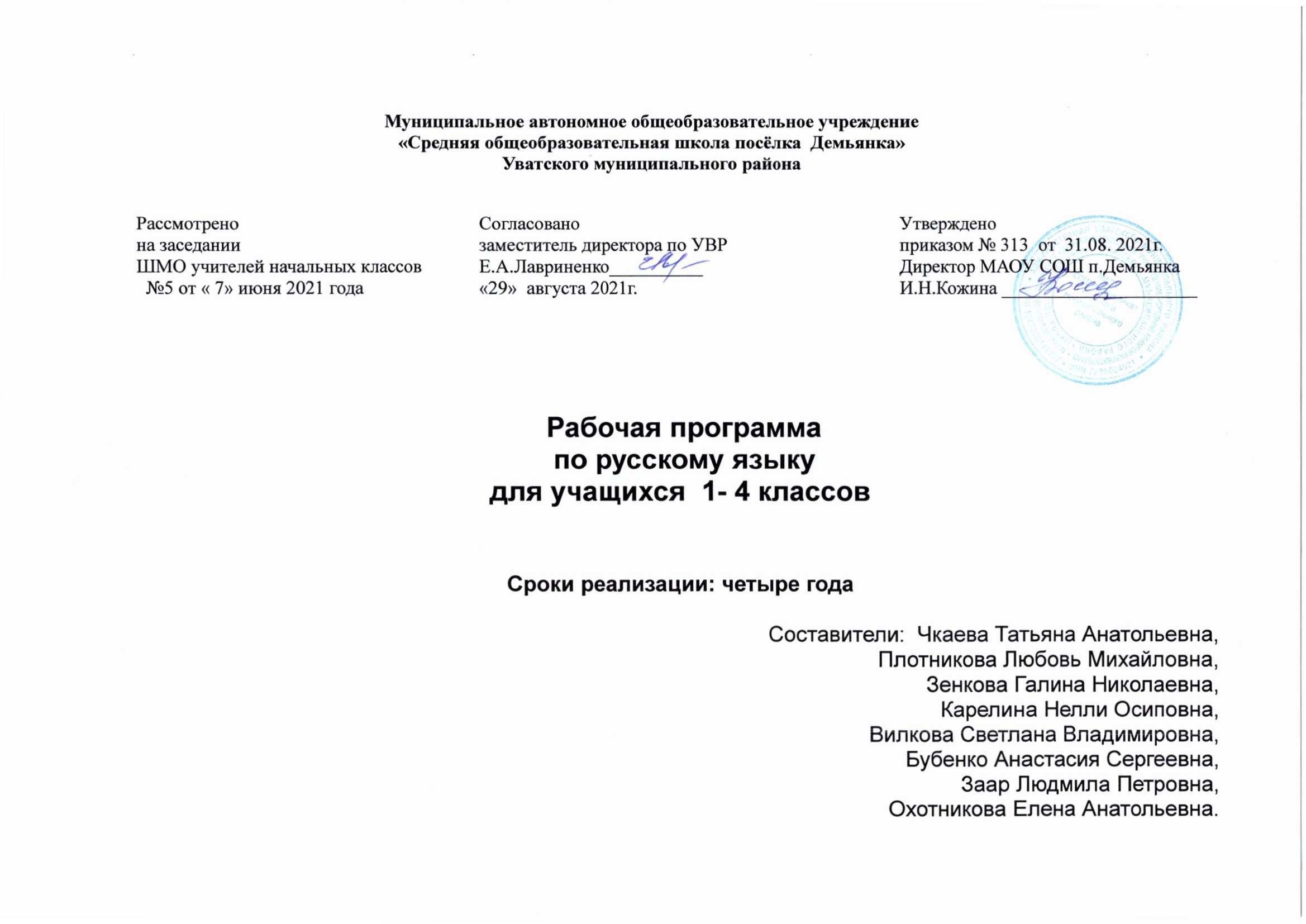 Рабочая программа курса «Русский язык» реализует основные положения концепции лингвистического образования младших школьников.Целями обучения русскому языку являются:ознакомление учащихся с основными положениями науки о языке; формирование умений и навыков грамотного, безошибочного письма; развитие устной и письменной речи учащихся;развитие языковой эрудиции школьника, его интереса к языку и речевому творчеству.Социокультурная цель изучения русского языка достигается решением задач развития устной и письменной речи учащихся и формирования у них основ грамотного, безошибочного письма. Научно-исследовательская цель реализуется в процессе ознакомления учащихся с основными положениями науки о языке. Для достижения поставленных целей изучения русского языка в начальной школе необходимо решение следующих практических задач:развитие речи, мышления, воображения школьников, умения выбирать средства языка в соответствии с целями, задачами и условиями общения;освоение учащимися первоначальных знаний о лексике, фонетике, грамматике русского языка;овладение обучающимися умениями правильно писать и читать, участвовать в диалоге, составлять несложные монологические высказывания и письменные тексты-описания, и тексты-повествования небольшого объема; воспитание у учеников позитивного эмоционально-ценностного отношения к русскому языку, чувства сопричастности к сохранению его уникальности и чистоты; побуждение познавательного интереса к языку, стремления совершенствовать свою речь.       Систематический курс русского языка представлен в начальной школе как совокупность понятий, правил, сведений, взаимодействующих между собой, и имеет познавательно-коммуникативную направленность. Это предполагает развитие коммуникативной мотивации, кристальное внимание к значению и функциям всех языковых единиц. В программе курса  «Русский язык» выделяются три блока, каждый из которых соответствует целям обучения русскому языку: «Как устроен наш язык», «Правописание» и «Развитие речи». Такое структурирование курса позволяет успешно реализовать цели развития логического и абстрактного мышления; решить практические задачи по формированию навыков грамотного, безошибочного письма и развитию речи учащихся; сделать ученика субъектом обучения, когда на каждом уроке ученик четко осознает, что и с какой целью он выполняет; избавить учеников от психологической утомляемости, возникающей из-за немотивированного смешения различных видов работ.Важной отличительной стороной данной программы является ориентация ученика не на заучивание определений и правил, а на ознакомление с устройством и функционированием родного языка, овладение умениями выделения и характеристики языковых единиц с опорой на алгоритмы. Материал, превышающий уровень требований, призван расширить кругозор второклассников, познакомить с интересными фактами и явлениями из жизни родного языка, что позволяет реализовать дифференцированный и индивидуальный подход к обучению.Раздел 1. Планируемые результаты освоения учебного предмета Раздел 2. Содержание учебного предмета.1 классСодержание программы периода обучения грамотеРазвитие речи. Ознакомление в конкретной речевой ситуации с понятиями: речь устная и письменная; разные функции речи; общение, сообщение, воздействие. Ознакомление с историей возникновения речи.Устная речь (слушание, говорение). Осознание цели и ситуации устного общения. Речевые ситуации: сообщение, беседа, обращение, убеждение, призыв, вопрос, просьба, спор и пр. Выбор языковых и внеязыковых средств в соответствии с целями и условиями общения для эффективного решения коммуникативных задач. Инсценировки. Адекватное восприятие звучащей речи.Овладение нормами речевого этикета в ситуациях учебного и бытового общения. Особенности общения в школе, на уроке. Правила поведения при вручении и получении подарка. Устное поздравление с днем рождения, с Новым годом. Обсуждение, о чём можно просить и о чём нельзя. Инсценировки.Орфоэпические нормы речи. Чистота произношения.Письменная речь (чтение, письмо). Ориентировка в Азбуке и тетради по письму: обложка, форзац, страницы, иллюстрации, задания, условные знаки. Книги учебные и неучебные: художественные, научные, научно-популярные.Стихи и проза. Тема произведения, название, автор, персонажи, герои.Сказки, Их возникновение, способы сохранения и чтения. Русские народные сказки и сказки других народов мира. Авторские сказки.Понимание текста при самостоятельном чтении вслух и при его прослушивании.Представление о разнообразии жанров: сказка, песня, стихотворение, загадка, считалка и пр. Доказательства выбора отгадки, заучивание наизусть стихотворных текстов.Составление небольших рассказов повествовательного типа с опорой на рисунки, по материалам собственных игр, занятий, наблюдений.Фонетика. Звуки речи. Осознание единства звукового состава слова и его значения. Установление числа и последовательности звуков в слове. Сравнение значения слов при наращивании или сокращении фонем, изменении их порядка, замене одной фонемы, при перемещении ударения.Различие гласных и согласных звуков, гласных ударных и безударных, согласных твердых и мягких парных и непарных, звонких и глухих парных и непарных, шипящих. Определение места ударения.Слог как минимальная произносительная единица. Деление слов на слоги.Графика. Различение звука и буквы. Буквы, не обозначающие звуков (ь, ъ). Ознакомление с позиционным способом обозначения звуков буквами. Нахождение случаев расхождения звукового и буквенного состава слов; ошибкоопасные места при записи слов. Буквы гласных как показатели твёрдости-мягкости согласных звуков. Функция букв е, ё, ю, я. Мягкий знак как показатель мягкости согласного. Непарные твердые согласные (ж, ш, ц). Непарные мягкие согласные (ч, щ). Звонкие и глухие непарные согласные.Ознакомление с клавиатурным письмом.Использование небуквенных графических средств: пробел между словами, знак переноса.Знакомство с русским алфавитом как последовательностью букв.Чтение. Формирование аналитико-синтетического звукобуквенного способа чтения с учетом мен звуков. Плавное слоговое чтение и чтение целыми словами со скоростью, соответствующей индивидуальному темпу ребенка. Осознание чтения слов, словосочетаний, предложений и коротких текстов. Чтение слов с переносом. Чтение вслух, жужжащее чтение. Чтение с интонациями и паузами в соответствии со знаками препинания. Развитие осознанности и выразительности чтения на материале небольших прозаических и стихотворных текстов.Знакомство с орфоэпическим чтением.Упражнение психофизиологических функций, необходимых для чтения: усвоение правильного дыхания, составление целого из заданных элементов, составление печатных и письменных букв по элементу, выделение печатных и письменных букв из буквенного ребуса, восстановление слов из букв и слогов, вычеркивание из текста заданной буквы, «чтение» пиктограмм, схем слов и предложений, узнавание голосов детей, актеров, работа со схемами, планами и пр.Письмо. Усвоение гигиенических требований при письме. Ориентировка на пространстве листа в тетради и на пространстве классной доски. Овладение начертанием письменных прописных и строчных букв. Письмо буквосочетаний, слогов, слов, предложений с соблюдением гигиенических норм. Овладение разборчивым аккуратным письмом. Усвоение приемов и последовательности правильного списывания слов, предложений, текстов, записанных письменным и печатным шрифтом. Освоение позиционного способа письма. Письмо под диктовку слов, предложений, написание которых не расходится с произношением. Орфографическое чтение как средство самоконтроля при письме под диктовку и при списывании.Ознакомление с клавиатурным письмом.Упражнение психофизических функций, необходимых для списывания и письма под диктовку.Понимание функции небуквенных графических средств: пробела между словами, знака переноса.Слово и предложение. Различение предмета, явления и слов, их называющих. Соотношение названия нарисованного предмета со схемой слова. Наблюдение единства в слове звучания и значения. Практическое ознакомление с этимологией. Представление о многозначных словах.Классификация и объединение в группу слов по лексическому значению.Различие предложения и слова. Соотношение нарисованного предложения с его схемой. Наблюдение смысловой и интонационной законченности предложений при сравнении со словом.Сравнение предложений, различающихся по цели высказывания. Ознакомление с оформлением предложения: большая буква в начале предложения, знаки (. ! ?) в конце. Объединение слов в предложения, выделение предложения из текста. Сравнение смысла предложений при изменении форм отдельных слов, служебных слов, интонации, порядка слов.Составление схем предложений. Составление предложений с опорой на схему, их многовариантность.         Орфография. Определение сильной и слабой позиции гласных и парных согласных в слове.Знакомство с правилами правописания и их применение:- раздельное написание слов;- написание гласных и, у, а после шипящих согласных ж, ш, ч, щ (в положении под ударением);- прописная (заглавная) буква в начале предложения, в именах людей и кличках животных;- знаки препинания (. ! ?) в конце предложения.Русский язык Повторение и систематизация пропедевтического курса русского  языка,  знакомство с  которым  происходило в  курсе обучения грамоте.Слово. (30 ч)Звуки речи  (гласные – ударные и безударные), согласные (звонкие и  глухие, парные и  непарные;  твёрдые и  мягкие,  парные и непарные), слог,  ударение.Обозначение мягкости согласных звуков на письме. Алфавит.Правописание  буквосочетаний жи–ши, ча–ща,  чу–щу,  чк,   чн.Большая буква в именах, фамилиях, географических названиях.Однокоренные слова. Корень слова.Слова, которые отвечают на  вопросы кто?  что?  какой? какая? какое? какие? что  делает? что  сделал?Предложение. Текст. (20 ч)Признаки предложения, оформление предложения на письме. Отличие текста от набора предложений, записанных как текст. Каллиграфия. Закрепление  навыков  письма  в  одну  линейку, обучение работе  в тетрадях по русскому языку..2 классI. Развитие речевой деятельностиУстная речьСохраняются все направления работы, обозначенные в программе 1 класса. Продолжается уяснение взаимосвязи между содержанием и формой высказывания. Значение средств устной речи для выражения мысли. Анализ чужой устной речи: прослушивание пластинок, магнитофонных записей, речи учителя и товарищей, просмотр видеофильмов. Осознаниесобственной устной речи.Диалог (спор, беседа). Выражение собственного мнения, противоположная точка зрения, высказывание, слушание. Ситуационныеразличия в произношении и интонировании высказывания, в использовании мимики, жестов, культура разговора по телефону, поведение в общественных местах, в транспорте. Монолог. Словесный отчет о выполненной работе. Связное высказывание на определенную тему. Соответствие речи орфоэпическим нормам. Чистота произношения.Письменная речьПрактическое ознакомление с признаками текста (целостность, связность, законченность). Средства связи между предложениями(порядок слов, местоимения, служебные части речи, синонимы). Главное в тексте. Части текста: вступление, основная часть, заключение. Практическое ознакомление с текстами разговорного и книжного стиля (научного, делового, художественного). Выражение эмоционально-личностной позиции автора. Составление текстов малых форм (письмо, записка, объявление, инструкция и пр.), заполнение бланков, анкет (в течение 2-4 классов). Соответствие структуры и стиля собственного высказывания его жанру и теме (в течение 2-4 класса).Оформление диалога. Восстановление деформированных текстов (по сравнению с 1 классом увеличивается количество предложений или их распространенность). Предложение. Составление предложений из слов, данных в начальной форме, с добавлением любых других слов. Восстановление деформированных предложений.Слово. Наблюдение внутреннего единства слова - его значения, грамматических признаков и знаков.Расширение представлений об этимологии, омонимах, антонимах, синонимах, многозначности, расширение словаря учащихся.Работа со словарями, справочной литературой (в течение 2-4 классов).II. Система языкаПредложение. Предложения повествовательные, вопросительные, побудительные; восклицательные, невосклицательные. Главные члены: подлежащее, сказуемое - основа предложения, второстепенные члены (без дифференциации). Предложения распространенные, нераспространенные. Связи слов в предложении. На практическом уровне устанавливается роль форм слов, местоимений и служебных слов для связи слов в предложении. Расширение наблюдений над смысловой зависимостью содержания высказывания от использованных языковых средств: форм слов, служебных слов, интонационных средств, порядка слов. Части речи. Имя существительное; начальная форма; одушевленное и неодушевленное; собственное и нарицательное; единственное и множественное число, женский, мужской и средний род. Имя прилагательное. Зависимость форм рода и числа прилагательных от форм имени существительного. Словосочетание: практическое ознакомление с подчинительной связью «согласование».Глагол. Изменение глаголов по числам. Словосочетание: практическое ознакомление с подчинительной связью «управление» (без введения понятия). Практическое ознакомление с ролью в речи личных местоимений, числительных и служебных слов.Состав слова. Словообразование, словоизменение. Родственные(однокоренные) слова. Части слова: окончание, корень, приставка,суффикс. Роль частей слова в образовании разных слов и разных форм одного и того же слова.Различение предлога и приставки. Сильная и слабая позиция гласных. Правописание в корне слова буквы безударного гласного, проверяемого ударением. Слова с буквами непроверяемых безударных гласных в корне слова.Сильная и слабая позиция парных согласных в корне слов. Их правописание. Правописание слов с непроизносимыми согласными в корне. Правописание слов с удвоенными согласными в корне. Ознакомление с написанием ь в именах существительных женского рода после шипящих в конце слов и его отсутствием у имен существительных мужского рода (рожь, нож, ночь, мяч).Звуки буквы. Повторение фонетического материала в соответствии с изучаемыми правилами правописания (различение гласных, согласных, гласных (однозвучных и йотированных), согласных звонких - глухих, шипящих, мягких-твердых, слогоделение, ударение).Разделительные ь и ъ, их правописание. Перенос слов.III. Орфография и пунктуацияРазные способы проверки правописания слов: изменение формы слова; подбор однокоренных слов; использование орфографического словаря. Орфографическое чтение (проговаривание) как средство самоконтроля при письме под диктовку и при списывании. Формирование орфографической зоркости. Использование орфографического словаря (в т. ч. справочника в учебнике).Применение правил правописания: написание гласных и, а, у после шипящих согласных ж, ш, ч, щ (в положении под ударением и без ударения); отсутствие мягкого знака в сочетаниях букв ч, щ с другими согласными, кроме л; перенос слов; прописная буква в начале предложения, в именах собственных; проверяемые безударные гласные в корне слова; парные звонкие и глухие согласные в корне слова; непроизносимые согласные в корне (ознакомление); непроверяемые гласные и согласные в корне слова, в т. ч. удвоенные буквы согласных (перечень слов в учебнике);  разделительные ъ и ь; знаки препинания (.?!) в конце предложения; ь после шипящих в конце имен существительных (рожь, нож, ночь, мяч)ознакомление.3 классI. Развитие речиУстная речь (слушание и говорение)Продолжается работа по уяснению детьми взаимосвязи между целью, содержанием и формой высказывания в новых речевых ситуациях. Выбор адекватных средств: слов, интонации, темпа речи, тембра и силы голоса, жестов, мимики. Практическое овладение монологом, диалогом - расширение опыта на новом содержании. Выражение собственного мнения, его обоснование. Использование в монологическом высказывании разных типов речи: описание, повествование, рассуждение. Овладение начальными умениями ведения разговора (начать, поддержать, закончить разговор, привлечь внимание и т. п.). Применение речевого этикета в ежедневных ситуациях учебного и бытового общения. Соответствие речи орфоэпическим нормам, особое внимание к диалектизмам, просторечиям (без введения понятий).Письменная речь (чтение и письмо)Представление о типах речи: повествование, описание, рассуждение. Представление о стилистических различиях языка в научном (научно-популярном), художественном и деловом текстах. Смысловые связи между частями текста. Микротемы, их логическая последовательность в тексте. План. Составление содержательного и стилистически точного продолжения к началу текста. Изменение стиля текста (об одном и том же по-разному). Способы выражения позицииавтора (в течение 3-4 классов). Необходимое и достаточное для выражения цели высказывания в соответствии с выбранной автором формой. Сравнение разны способов выражения одной цели высказывания или одной темы высказывания. Знакомство с особенностями составления рекламы, афиши, инструкции.Знакомство с различными видами изложений. Сочинения (репродуктивные и творческие)   - в течение 3-4 классов. Предварительный отбор материала для сочинения.   Использование специальной и справочной литературы, словарей, газет, журналов, Интернета. Анализ учениками написанных работ. Редактирование сочинений. Использование детских сочинений в качестве содержания на различных учебных предметах. Составление альбомов. Выставки детскихработ. Оформление диалога: реплики, слова автора. Способы связи предложений в тексте. Способы связи слов в предложении. Изменение смысла высказывания при распространении основы предложения и его сокращении до основы. Осуществление проекта «Банк заданий». (пояснения см. в учебнике).II. Система языкаФонетика и орфоэпияАктуализация фонетического материала в соответствии с изучаемыми правилами правописания и орфоэпии: гласные безударные и ударные; согласные звонкие, глухие парные, непарные; согласные твердые, мягкие парные, непарные; шипящие, всегда твердые, всегда мягкие. Представление о позиционных и исторических чередованиях звуков. Ударение, произношение звуков и сочетаний звуков в соответствии с нормами современного русского литературного языка (см. «Словарь произношения» в учебнике). Звукобуквенный разбор слова (алгоритм см. в учебнике).ГрафикаУстановление соотношения звукового и буквенного состава слова в словах типа крот, пень; в словах с йотированными гласными е, ё, ю, я; в словах с разделительными ь, ъ (вьюга, съел); в словах с непроизносимыми согласными. Использование алфавита при работе со словарями, справочниками, каталогами.Совершенствование навыков клавиатурного письма.ЛексикаПонимание слова как единства звучания, значения и грамматических признаков. Вы явление слов, значение которых требует уточнения. Определение значения слова по тексту или уточнение значения с помощью толкового словаря. Расширение представлений об этимологии, омонимах (без введения понятия), антонимах, синонимах, многозначности, фразеологизмах: анализ использования в тексте, употребление в собственной речи. Работа над словом обогащается иноязычной лексикой, устаревшими словами. Работа со словарными статьями в учебнике и словарями: орфографическим, произношения, эпитетов, синонимов, этимологическим, толковым, иностранных слов, фразеологическим. Желательный список словарей для работы учеников: словообразовательный, морфемно-орфографический (по алфавиту), обратный, толковый, иностранных слов, орфоэпический, этимологический, сравнений, антонимов, фразеологический, фразеологических синонимов.Состав слова (морфемика)Овладение понятием «родственные (однокоренные) слова». Различение однокоренных слов и различных форм одного и того же слова. Различение однокоренных слов и синонимов, однокоренных слов и слов с омонимичными корнями. Выделение в словах с однозначно выделяемыми морфемами окончания, основы, корня, приставки, суффикса, постфикса -ся(-сь). Образование слов с помощью приставки, с помощью суффикса и сложения основ (сложные слова). Различение изменяемых и неизменяемых слов. Представление о смысловых, эмоциональных, изобразительных возможностях суффиксов и приставок. Образование однокоренных слов с помощью суффиксов и приставок. Разбор слова по составу с опорой на алгоритм, приведенный в учебнике.МорфологияЧасти речи. Имя существительное. Значение и употребление в речи. Различение имен существительных мужского, женского и среднего рода. Изменение существительных по числам. Начальная форма. Изменение существительных по падежам (падежные вопросы). Различение падежных и смысловых (синтаксических) вопросов. Различение 1, 2, 3-го склонения имен существительных в форме единственного числа. Склонение существительных во множественном числе (ознакомление). Морфологический разбор имен существительных. Имя прилагательное. Значение и употребление в речи. Начальная форма. Наблюдение зависимости форм прилагательного от форм имени существительного: род, число, падеж. Изменение прилагательных по родам, числам и падежам, кроме прилагательных на -ий, -ья, -ов, -ин. Морфологический разбор имен прилагательных. Глагол. Значение и употребление в речи. Практическое ознакомление с неопределенной формой глагола. Различение глаголов, отвечающих на вопросы «что делать?» и «что сделать?». Изменение глаголов по временам. Изменение глаголов прошедшего времени по родам и числам. Предлог. Знакомство с наиболее употребительными предлогами. Функция предлогов: образование падежных форм имен существительных. Отличие предлогов от приставок. Союзы и, а, но, их роль в речи. Частица не, ее значение.СинтаксисРазличение предложения и словосочетания. Наблюдение связи слов в словосочетании. Грамматическая основа предложения. Представление о второстепенных членах предложения (определение и дополнение). Установление связи (при помощи смысловых вопросов) между словами в словосочетании и предложении.Предложения с однородными членами с союзами и (без перечислений), а, но и без союзов. Нахождение предложений с однородными членами без союзов и с союзами и, а, но. Интонация при перечислении однородных членов предложения. Смысловая зависимость содержания предложения от использованных грамматических средств.III. Орфография и пунктуацияФормирование орфографической зоркости, использование разных способов выбора написания в зависимости от места орфограммы в слове. Разные способы проверки правописания слов: изменение формы слова, подбор однокоренных слов, подбор слов с ударной морфемой, знание фонетических особенностей орфограммы, использование орфографического словаря. Применение ранее изученных правил правописания, а также правил:непроизносимые согласные;непроверяемые гласные и согласные в корне слова, в т.ч. с удвоенными согласными (перечень слов см. в словаре учебника для 3 класса); гласные и согласные в неизменяемых на письме приставках; разделительные ъ и ь;ь после шипящих на конце имен существительных (ночь, нож, мышь, (нет) туч);не с глаголами;раздельное написание предлогов с другими словами.Практическое ознакомление с написанием приставок на з_ и с_, гласных в суффиксах _ик, _ек. Первичное освоение правописания безударных падежных окончаний имен существительных (кроме существительных на _мя,_ий, _ья, _ье, _ия, _ов, _ин); о, е в падежных окончаниях после шипящих и ц. Ознакомление с правилом написания и, ы после ц в разных частях слова, соединительных гласных о, е в сложных словах. Объяснение постановки запятых при однородных членахпредложения.4 класс I. Развитие речиУстная речь (слушание, говорение) Практика устного общения в повседневных и в специально создаваемых ситуациях. Соответствие языковых и неязыковых средств устного общения речевой ситуации (на уроке, в школе, в быту, со знакомыми и незнакомыми, с людьми разного возраста). Практическое овладение диалогической формой речи. Выражение собственного мнения, его аргументация. Овладение основными умениями ведения разговора (начать, поддержать, закончить разговор, привлечь внимание и т.п.). Овладение основными нормами речевого этикета в ситуациях учебного и бытового общения (приветствие, прощание, извинение, благодарность, обращение с просьбой). Особенности речевого этикета в условиях общения с людьми, плохо владеющими русским языком. Практическое овладение устными монологическими высказываниями на определенную тему с использованием разных типов речи (описание, повествование, рассуждение, смешанный тип). Речь - отражение культуры и развития человека. Голос, движения, мимика, жесты – отражение индивидуальных особенностей человека. Соответствие речи орфоэпическим нормам. Письменная речь (чтение, письмо). Текст (высказывание, связная речь) -  результат говорения или письма, результат речевой деятельности, основная коммуникативная единица, которой человек пользуется в процессе речевой деятельности. Признаки текста: единство темы и замысла, связность, целостность и законченность. Типы текстов: описание, повествование, рассуждение, их особенности. Ознакомление со стилями языка. Анализ научного (учебного) текста: тема, заголовок, структурные части (вступление, основная часть. заключение); смысловые связи между частями, абзацами, предложениями; научные слова (понятия), ключевые (опорные) слова. Комплексная работа над структурой текста: озаглавливание, корректирование порядка предложений и частей текста (абзацев). Выделение в тексте главного, высказывание собственного мнения по поводу прочитанного, услышанного, увиденного с соблюдением правил построения связного монологического высказывания.Определение основной мысли текста.План текста. Составление плана к данному тексту. Создание собственных текстов по предложенным планам.Подробное воспроизведение текста, его пересказ выборочно, от другого лица.Опыт самостоятельного составления письма, поздравительной открытки, инструкции, словарной статьи, отзыва об услышанном, увиденном, прочитанном. Заполнение бланка телеграммы, анкеты, оформление конвертов (добавление к работе с другими малыми жанрами).Репродуктивные и творческие сочинения как результат индивидуальной и групповой работы. Подбор материала для сочинений.Редактирование. Использование письменных ученических работ в качестве содержания на уроках по различным учебным предметам. Составление альбомов, выставки детских работ. Работа со справочной литературой, телеинформацией, Интернетом.Исследовательская работа (по выбору): «Великие люди России»; «Темы природы, добра и зла, взаимоотношений между людьми в творчестве твоего народа». Проведение исследования, оформление работы, подготовка доклада, его представление с сопровождением на бумажном или электронном носителе.II. Система языкаФонетика и орфоэпияАктуализация фонетического материала в соответствии с изучаемыми правилами правописания и орфоэпии: гласные безударные и ударные; согласные звонкие, глухие парные, непарные; согласные твердые, мягкие парные, непарные; шипящие, всегда твердые, всегда мягкие. Расширение представлений об исторических чередованиях гласных и согласных в корне слов. Ударение, произношение звуков и сочетаний звуков в соответствии с нормами современного русского литературного языка (см. «Справочник произношения» в учебнике). Фонетическийразбор слова (алгоритм см. в учебнике).ГрафикаРазличение звуков и букв. Обозначение на письме твердости и мягкости согласных звуков. Использование на письме разделительных ь и ъ.Установление соотношения звукового и буквенного состава слова в словах типа звезда, коньки; в словах с йотированными гласными е, ё, ю, я; в словах с разделительными ь, ъ (вьюга, съел); в словах с непроизносимыми согласными.Использование небуквенных графических средств: пробел между словами, знак переноса, абзац.Знание алфавита: правильное название букв, знание их последовательности. Использование алфавита при работе со словарями, справочниками, каталогами.Совершенствование навыка клавиатурного письма.ЛексикаПонимание слова как единства звучания, значения и грамматических признаков. Выявление слов, значение которых требует уточнения. Определение значения слова по тексту или уточнение значения с помощью толкового словаря. Представление об однозначных и многозначных словах, о прямом и переносном значении слова. Употребление в речи синонимов, антонимов, фразеологизмов.Работа со справочниками в учебнике: орфографическим, произношения, эпитетов, синонимов. Желательный список словарей для работы: словообразовательный, морфемно-орфографический (по алфавиту), обратный, толковый, иностранных слов, этимологический, сравнений, антонимов, фразеологический, фразеологических синонимов.Состав слова (морфемика)Овладение понятием «родственные (однокоренные) слова». Различение однокоренных слов и различных форм одного и того же слова. Различение однокоренных слов и синонимов, однокоренных слов и слов особенностей орфограммы, использование орфографического словаря.Применение правил правописания: сочетания жи-ши, ча-ща, чу-щу в положении под ударением; сочетание чк-чн, чт, щн, рщ; перенос слов; прописная буква в начале предложения, в именах собственных; проверяемые безударные гласные в корне слова; парные звонкие и глухие согласные в корне слова; непроизносимые согласные; непроверяемые гласные и согласные в корне слова, в т. ч. с удвоенными согласными (перечень см. в «Справочнике правописания» учебника);  гласные и согласные в неизменяемых на письме приставках; разделительные ъ и ь; ь после шипящих на конце существительных (ночь, нож, мышь, (нет) туч); безударные падежные окончания имен существительных (кроме существительных на -мя, -ий, -ья, -ье, -ия, -ов, -ин); безударные окончания имен прилагательных; раздельное написание предлогов с личными местоимениями; не с глаголами; ь после шипящих на конце глаголов  в форме 2-го лица единственного числа (читаешь, красишь); мягкий знак в глаголах в сочетании -ться; безударные личные окончания глаголов; раздельное написание предлогов с другими словами; знаки препинания в конце предложения: точка, вопросительный и восклицательный знаки; знаки препинания (запятая) в предложениях с однородными членами. Практическое ознакомление с написанием приставок на з- и с-, гласных в суффиксах -ик, -ек; о, е в падежных окончания после шипящих и ц; и, ы после ц в разных частях слова; соединительных гласных о, е в сложных словах.
       Раздел 3. Тематическое планирование Таблица тематического распределения количества часов1 класс2 класс3 класс4 класс1 класс2 класс3 класс4 классЛичностные универсальные учебные действия. У обучающегося будут сформированы:Личностные универсальные учебные действия. У обучающегося будут сформированы:Личностные универсальные учебные действия. У обучающегося будут сформированы:Личностные универсальные учебные действия. У обучающегося будут сформированы:- положительное отношение к школе и учебной деятельности;представление о причинах успеха в учебе;интерес к учебному материалу;этические чувства (стыда, вины, совести) на основании анализа простых ситуаций;знание основных моральных норм поведения.внутренняя позиция школьника на уровне положительного отношения к занятиям русским языком, к школе;интерес к предметно-исследовательской деятельности, предложенной в учебнике и учебных пособиях;ориентация на понимание предложений и оценок учителей и товарищей;понимание причин успехов в учебе;оценка одноклассников на основе заданных критериев успешности учебной деятельности;понимание нравственного содержания поступков окружающих людей;представление о своей этнической принадлежности.ориентация на принятие образца «хорошего ученика»;интерес к познанию русского языка;ориентация на анализ соответствия результатов требованиям конкретной учебной задачи;предпосылки для готовности самостоятельно оценить успешность своей деятельности на основе предложенных критериев;развитие чувства гордости за свою Родину, народ и историю;представление о своей гражданской идентичности в форме осознания «Я» как гражданина России;понимание нравственного содержания собственных поступков, поступков окружающих людей;понимание чувств одноклассников, учителей;понимание красоты природы России и родного края на основе знакомства с материалами курса по русскому языку.внутренняя позиция школьника на уровне положительного отношения к школе, ориентации на содержательные моменты школьной действительности и принятие образца «хорошего ученика»;широкая мотивационная основа учебной деятельности, включающая социальные, учебно-познавательные и внешние мотивы;учебно-познавательный интерес к новому учебному материалу и способам решения новой задачи;ориентация на понимание причин успеха в учебной деятельности, в том числе на самоанализ и самоконтроль результата, на анализ соответствия результатов требованиям конкретной задачи, на понимание предложений и оценок учителей, товарищей, родителей и других людей;способность к самооценке на основе критериев успешности учебной деятельности;осознание своей гражданской идентичности в форме осознания «Я» как гражданина России, своей этнической принадлежности, чувства сопричастности и гордости за свою Родину, народ, русский язык;осознание смысла и нравственного содержания собственных поступков и поступков других людей;знание основных моральных норм и проекция этих норм на собственные поступки;этические чувства - сочувствия, стыда, вины, совести как регуляторы морального поведения;понимание чувств одноклассников, учителей, других людей и сопереживание им;чувство прекрасного и эстетические чувства на основе материалов курса русского языка.1 класс2 класс2 класс3 класс3 класс4 класс4 классОбучающийся получит возможность для формирования: Обучающийся получит возможность для формирования: Обучающийся получит возможность для формирования: Обучающийся получит возможность для формирования: Обучающийся получит возможность для формирования: Обучающийся получит возможность для формирования: Обучающийся получит возможность для формирования: внутренней позиции школьника на уровне положительного отношения к школе;первичные умения оценки работ, ответов одноклассников на основе заданных критериев успешности учебной деятельности;представления о русском языке как средстве межнационального общения;представления о своей этнической принадлежности.интереса к познанию русского языка;ориентации на анализ соответствия результатов требованиям конкретной учебной задачи;самооценки на основе заданных критериев успешности учебной деятельности;чувства сопричастности и гордости за свою Родину и народ;представления о своей гражданской идентичности в форме осознания «Я» как гражданина России;ориентации в поведении на принятые моральные нормы;понимания чувств одноклассников, учителей;представления о красоте природы России и родного края на основе материалов комплекта  интереса к познанию русского языка;ориентации на анализ соответствия результатов требованиям конкретной учебной задачи;самооценки на основе заданных критериев успешности учебной деятельности;чувства сопричастности и гордости за свою Родину и народ;представления о своей гражданской идентичности в форме осознания «Я» как гражданина России;ориентации в поведении на принятые моральные нормы;понимания чувств одноклассников, учителей;представления о красоте природы России и родного края на основе материалов комплекта  внутренней позиции обучающегося на уровне положительного отношения к образовательному учреждению, понимания необходимости учения, выраженных учебно-познавательных мотивов;выраженной устойчивой учебно-познавательной мотивации учения;учебно-познавательного интереса к нахождению разных способов решения учебной задачи;способности к самооценке на основе критериев успешности учебной деятельности;сопереживания другим людям;следования в поведении моральным нормам и этическим требованиям;осознания своей гражданской идентичности в форме осознания «Я» как гражданина России;русскому языку.внутренней позиции обучающегося на уровне положительного отношения к образовательному учреждению, понимания необходимости учения, выраженных учебно-познавательных мотивов;выраженной устойчивой учебно-познавательной мотивации учения;учебно-познавательного интереса к нахождению разных способов решения учебной задачи;способности к самооценке на основе критериев успешности учебной деятельности;сопереживания другим людям;следования в поведении моральным нормам и этическим требованиям;осознания своей гражданской идентичности в форме осознания «Я» как гражданина России;русскому языку.внутренней позиции обучающегося на уровне понимания необходимости учения, выраженного в преобладании учебно-познавательных мотивов и предпочтении социального способа оценки знаний;выраженной устойчивой учебно-познавательной мотивации учения;устойчивого учебно-познавательного интереса к новым общим способам решения задач;адекватного понимания причин успешности/неуспешности учебной деятельности;адекватной дифференцированной самооценки на основе критерия успешности реализации социальной роли «хорошего ученика»;компетентности в реализации основ гражданской идентичности в поступках и деятельности;морального сознания, способности к решению моральных проблем на основе учета позиций партнеров в общении, устойчивого следования в поведении моральным нормам и этическим требованиям;осознанных устойчивых эстетических предпочтений и ориентации на искусство как значимую сферу человеческой жизни;эмпатии как осознанного понимания чувств других людей и сопереживания им, выражающихся в поступках, направленных на помощь и обеспечение благополучия.внутренней позиции обучающегося на уровне понимания необходимости учения, выраженного в преобладании учебно-познавательных мотивов и предпочтении социального способа оценки знаний;выраженной устойчивой учебно-познавательной мотивации учения;устойчивого учебно-познавательного интереса к новым общим способам решения задач;адекватного понимания причин успешности/неуспешности учебной деятельности;адекватной дифференцированной самооценки на основе критерия успешности реализации социальной роли «хорошего ученика»;компетентности в реализации основ гражданской идентичности в поступках и деятельности;морального сознания, способности к решению моральных проблем на основе учета позиций партнеров в общении, устойчивого следования в поведении моральным нормам и этическим требованиям;осознанных устойчивых эстетических предпочтений и ориентации на искусство как значимую сферу человеческой жизни;эмпатии как осознанного понимания чувств других людей и сопереживания им, выражающихся в поступках, направленных на помощь и обеспечение благополучия.Регулятивные универсальные учебные действияОбучающийся научится:Регулятивные универсальные учебные действияОбучающийся научится:Регулятивные универсальные учебные действияОбучающийся научится:Регулятивные универсальные учебные действияОбучающийся научится:Регулятивные универсальные учебные действияОбучающийся научится:Регулятивные универсальные учебные действияОбучающийся научится:Регулятивные универсальные учебные действияОбучающийся научится:принимать и сохранять учебную задачу соответствующую этапу обучения;понимать выделенные учителем ориентиры действия в учебном материале;проговаривать вслух последовательность производимых действий, составляющих основу осваиваемой деятельности;принимать и сохранять учебную задачу;учитывать выделенные учителем ориентиры действия в учебном материале;принимать установленные правила в планировании и контроле способа решения;в сотрудничестве с учителем, классом находить несколько вариантов решения учебной задачи;принимать и сохранять учебную задачу;учитывать выделенные учителем ориентиры действия в учебном материале;принимать установленные правила в планировании и контроле способа решения;в сотрудничестве с учителем, классом находить несколько вариантов решения учебной задачи;следовать установленным правилам в планировании и контроле способа решения;контролировать и оценивать свои действия в работе с учебным материалом при сотрудничестве с учителем, одноклассниками;отбирать адекватные средства достижения цели деятельности;вносить необходимые коррективы в действия на основе его оценки и учета характера сделанных ошибок;следовать установленным правилам в планировании и контроле способа решения;контролировать и оценивать свои действия в работе с учебным материалом при сотрудничестве с учителем, одноклассниками;отбирать адекватные средства достижения цели деятельности;вносить необходимые коррективы в действия на основе его оценки и учета характера сделанных ошибок;принимать и сохранять учебную задачу;учитывать выделенные учителем ориентиры действия в новом учебном материале в сотрудничестве с учителем, одноклассниками;планировать свои действия в соответствии с поставленной задачей и условиями ее реализации, в том числе во внутреннем плане;следовать установленным правилам в планировании и контроле способа решения;осуществлять итоговый и пошаговый контроль по результату (в случае работы в интерактивной среде пользоваться реакцией среды решения задачи);принимать и сохранять учебную задачу;учитывать выделенные учителем ориентиры действия в новом учебном материале в сотрудничестве с учителем, одноклассниками;планировать свои действия в соответствии с поставленной задачей и условиями ее реализации, в том числе во внутреннем плане;следовать установленным правилам в планировании и контроле способа решения;осуществлять итоговый и пошаговый контроль по результату (в случае работы в интерактивной среде пользоваться реакцией среды решения задачи);оценивать совместно с учителем или одноклассниками результат своих действий, вносить соответствующие коррективы;первоначальному умению выполнять учебные действия в устной и письменной речи, в уме.оценивать совместно с учителем или одноклассниками результат своих действий, вносить соответствующие коррективы;первоначальному умению выполнять учебные действия в устной и письменной речи, в уме.осуществлять пошаговый контроль по результату под руководством учителя;вносить необходимые коррективы в действия на основе принятых правил;адекватно воспринимать оценку своей работы учителями, товарищами, другими лицами;принимать роль в учебном сотрудничестве;выполнять учебные действия в устной, письменной речи, во внутреннем плане.осуществлять пошаговый контроль по результату под руководством учителя;вносить необходимые коррективы в действия на основе принятых правил;адекватно воспринимать оценку своей работы учителями, товарищами, другими лицами;принимать роль в учебном сотрудничестве;выполнять учебные действия в устной, письменной речи, во внутреннем плане.- действовать в учебном сотрудничестве в соответствии с принятой ролью.- действовать в учебном сотрудничестве в соответствии с принятой ролью.адекватно воспринимать предложения и оценку учителей, товарищей, родителей и других людей;различать способ и результат действия;вносить необходимые коррективы в действия на основе его оценки и учета характера сделанных ошибок;выполнять учебные действия в устной, письменной речи, во внутреннем плане.адекватно воспринимать предложения и оценку учителей, товарищей, родителей и других людей;различать способ и результат действия;вносить необходимые коррективы в действия на основе его оценки и учета характера сделанных ошибок;выполнять учебные действия в устной, письменной речи, во внутреннем плане.Обучающийся получит возможность научиться:Обучающийся получит возможность научиться:Обучающийся получит возможность научиться:Обучающийся получит возможность научиться:Обучающийся получит возможность научиться:Обучающийся получит возможность научиться:Обучающийся получит возможность научиться:Обучающийся получит возможность научиться:адекватно воспринимать оценку своей работы учителями, товарищами;в сотрудничестве с учителем, классом находить несколько вариантов решения учебной задачи;осуществлять пошаговый контроль руководством учителя.адекватно воспринимать оценку своей работы учителями, товарищами;в сотрудничестве с учителем, классом находить несколько вариантов решения учебной задачи;осуществлять пошаговый контроль руководством учителя.контролировать и оценивать свои действия при сотрудничестве с учителем, одноклассниками;на основе результатов решения практических задач делать теоретические выводы о свойствах изучаемых языковых фактов и явлений в сотрудничестве с учителем и одноклассникамиконтролировать и оценивать свои действия при сотрудничестве с учителем, одноклассниками;на основе результатов решения практических задач делать теоретические выводы о свойствах изучаемых языковых фактов и явлений в сотрудничестве с учителем и одноклассникамисамостоятельно находить несколько вариантов решения учебной задачи, представленной на наглядно - образном, словесно-образном и словесно-логическом уровнях;самостоятельно адекватно оценивать правильность выполнения действия и вносить необходимые коррективы в исполнение в конце действия с учебным материалом;на основе результатов делать выводы самостоятельно находить несколько вариантов решения учебной задачи, представленной на наглядно - образном, словесно-образном и словесно-логическом уровнях;самостоятельно адекватно оценивать правильность выполнения действия и вносить необходимые коррективы в исполнение в конце действия с учебным материалом;на основе результатов делать выводы самостоятельно находить несколько вариантов решения учебной задачи, представленной на наглядно-образном, словесно-образном и словесно-логическом уровнях;преобразовывать практическую задачу в познавательную;проявлять познавательную инициативу в учебном сотрудничестве;осуществлять констатирующий и предвосхищающий контроль по результату и по способу действия, актуальный контроль на уровне произвольного внимания;самостоятельно оценивать правильность выполнения действия и вносить необходимые коррективы в исполнение, как по ходу его реализации, так и в конце действия.самостоятельно находить несколько вариантов решения учебной задачи, представленной на наглядно-образном, словесно-образном и словесно-логическом уровнях;преобразовывать практическую задачу в познавательную;проявлять познавательную инициативу в учебном сотрудничестве;осуществлять констатирующий и предвосхищающий контроль по результату и по способу действия, актуальный контроль на уровне произвольного внимания;самостоятельно оценивать правильность выполнения действия и вносить необходимые коррективы в исполнение, как по ходу его реализации, так и в конце действия.Познавательные универсальные учебные действияОбучающийся научится:Познавательные универсальные учебные действияОбучающийся научится:Познавательные универсальные учебные действияОбучающийся научится:Познавательные универсальные учебные действияОбучающийся научится:Познавательные универсальные учебные действияОбучающийся научится:Познавательные универсальные учебные действияОбучающийся научится:Познавательные универсальные учебные действияОбучающийся научится:Познавательные универсальные учебные действияОбучающийся научится:- осуществлять поиск нужной информации в учебнике и учебных пособиях;- осуществлять поиск нужной информации в учебнике и учебных пособиях;- пользоваться знаками, символами, таблицами, схемами, приведенными в учебной литературе;- пользоваться знаками, символами, таблицами, схемами, приведенными в учебной литературе;- осуществлять поиск нужного иллюстративного и текстового материала в дополнительных изданиях, рекомендуемых учителем;- осуществлять поиск нужного иллюстративного и текстового материала в дополнительных изданиях, рекомендуемых учителем;- осуществлять поиск необходимой информации для выполнения учебных заданий с использованием учебной и дополнительной литературы (включая электронные, цифровые) в открытом информационном пространстве, в т.ч. контролируемом пространстве Интернета;- осуществлять поиск необходимой информации для выполнения учебных заданий с использованием учебной и дополнительной литературы (включая электронные, цифровые) в открытом информационном пространстве, в т.ч. контролируемом пространстве Интернета;1 класс1 класс2 класс2 класс3 класс3 класс4 класс4 класспонимать знаки, символы, модели, схемы, приведенные в учебнике и учебных пособиях;понимать заданный вопрос, в соответствии с ним строить ответ в устной форме;анализировать изучаемые факты языка с выделением их отличительных признаков;осуществлять синтез как составление целого из его частей;проводить сравнение, сериацию и классификацию изученных фактов языка по заданным основаниям (критериям);понимать знаки, символы, модели, схемы, приведенные в учебнике и учебных пособиях;понимать заданный вопрос, в соответствии с ним строить ответ в устной форме;анализировать изучаемые факты языка с выделением их отличительных признаков;осуществлять синтез как составление целого из его частей;проводить сравнение, сериацию и классификацию изученных фактов языка по заданным основаниям (критериям);строить сообщение в устной форме;находить в материалах учебника ответ на заданный вопрос;ориентироваться на возможное разнообразие способов решения учебной задачи;анализировать изучаемые объекты с выделением существенных и несущественных признаков;воспринимать смысл предъявляемого текста;анализировать объекты с выделением существенных и несущественных признаков (в коллективной организации деятельности);осуществлять синтез как составление целого из частей; проводить сравнение, сериацию , классификацию изученных объектов , обобщать (выделять ряд или класс объектов как по заданному признаку, так и самостоятельно); подводить анализируемые объекты (явления) под понятия разного уровня обобщения (например: часть речи - самостоятельная часть речи - имя существительное - одушевленное/неодушевленное и т.д.); проводить аналогии между изучаемым материалом и собственным опытом.строить сообщение в устной форме;находить в материалах учебника ответ на заданный вопрос;ориентироваться на возможное разнообразие способов решения учебной задачи;анализировать изучаемые объекты с выделением существенных и несущественных признаков;воспринимать смысл предъявляемого текста;анализировать объекты с выделением существенных и несущественных признаков (в коллективной организации деятельности);осуществлять синтез как составление целого из частей; проводить сравнение, сериацию , классификацию изученных объектов , обобщать (выделять ряд или класс объектов как по заданному признаку, так и самостоятельно); подводить анализируемые объекты (явления) под понятия разного уровня обобщения (например: часть речи - самостоятельная часть речи - имя существительное - одушевленное/неодушевленное и т.д.); проводить аналогии между изучаемым материалом и собственным опытом.осуществлять запись (фиксацию) указанной учителем информации о русском языке;пользоваться знаками, символами, таблицами, диаграммами, схемами, приведенными в учебной литературе;строить небольшие сообщения в устной и письменной форме;находить в содружестве с одноклассниками разные способы решения учебной задачи; воспринимать смысл познавательных текстов, выделять информацию из сообщений разных видов (в т.ч. текстов) в соответствии с учебной задачей;анализировать изучаемые объекты с выделением существенных и несущественных признаков; проводить сравнение, сериацию и классификацию изученных объектов по самостоятельно выделенным основаниям (критериям) при указании и без указания количества групп; устанавливать причинно-следственные связи в изучаемом круге явлений; понимать структуру построения рассуждения как связь простых суждений об объекте (явлении); обобщать (самостоятельно выделять ряд или класс объектов); подводить анализируемые объекты (явления) проводить аналогии между изучаемым материалом и собственным опытом.осуществлять запись (фиксацию) указанной учителем информации о русском языке;пользоваться знаками, символами, таблицами, диаграммами, схемами, приведенными в учебной литературе;строить небольшие сообщения в устной и письменной форме;находить в содружестве с одноклассниками разные способы решения учебной задачи; воспринимать смысл познавательных текстов, выделять информацию из сообщений разных видов (в т.ч. текстов) в соответствии с учебной задачей;анализировать изучаемые объекты с выделением существенных и несущественных признаков; проводить сравнение, сериацию и классификацию изученных объектов по самостоятельно выделенным основаниям (критериям) при указании и без указания количества групп; устанавливать причинно-следственные связи в изучаемом круге явлений; понимать структуру построения рассуждения как связь простых суждений об объекте (явлении); обобщать (самостоятельно выделять ряд или класс объектов); подводить анализируемые объекты (явления) проводить аналогии между изучаемым материалом и собственным опытом.осуществлять запись (фиксацию) указанной учителем информации о русском языке, в том числе с помощью инструментов ИКТ;использовать знаково-символические средства, в т.ч. схемы (включая концептуальные) для решения учебных задач;строить сообщения в устной и письменной форме;ориентироваться на разнообразие способов решения задач;воспринимать и анализировать сообщения и важнейшие их компоненты - тексты;анализировать изучаемые объекты с выделением существенных и несущественных признаков;осуществлять синтез как составление целого из частей;проводить сравнение, сериацию и классификацию изученных объектов по заданным критериям;устанавливать причинно-следственные связи в изучаемом круге явлений;строить рассуждения в форме связи простых суждений об объекте, его строении, свойствах и связях;обобщать (самостоятельно выделять ряд или класс объектов);подводить анализируемые объекты (явления) под понятие на основе распознавания объектов, выделения существенных признаков и их синтеза (например: часть речи - самостоятельная часть речи; глагол - глаголы I и II спряжения, единственного и множественного числа и т.д.);устанавливать аналогии.осуществлять запись (фиксацию) указанной учителем информации о русском языке, в том числе с помощью инструментов ИКТ;использовать знаково-символические средства, в т.ч. схемы (включая концептуальные) для решения учебных задач;строить сообщения в устной и письменной форме;ориентироваться на разнообразие способов решения задач;воспринимать и анализировать сообщения и важнейшие их компоненты - тексты;анализировать изучаемые объекты с выделением существенных и несущественных признаков;осуществлять синтез как составление целого из частей;проводить сравнение, сериацию и классификацию изученных объектов по заданным критериям;устанавливать причинно-следственные связи в изучаемом круге явлений;строить рассуждения в форме связи простых суждений об объекте, его строении, свойствах и связях;обобщать (самостоятельно выделять ряд или класс объектов);подводить анализируемые объекты (явления) под понятие на основе распознавания объектов, выделения существенных признаков и их синтеза (например: часть речи - самостоятельная часть речи; глагол - глаголы I и II спряжения, единственного и множественного числа и т.д.);устанавливать аналогии.Обучающийся получит возможность научиться:Обучающийся получит возможность научиться:Обучающийся получит возможность научиться:Обучающийся получит возможность научиться:Обучающийся получит возможность научиться:Обучающийся получит возможность научиться:Обучающийся получит возможность научиться:Обучающийся получит возможность научиться:ориентироваться на возможное разнообразие способов решения учебной задачи;первоначальному умению смыслового восприятия текста;подводить языковой факт под понятия разного уровня обобщения (например: слово - слова, обозначающие предметы, род слов, обозначающих предметы)ориентироваться на возможное разнообразие способов решения учебной задачи;первоначальному умению смыслового восприятия текста;подводить языковой факт под понятия разного уровня обобщения (например: слово - слова, обозначающие предметы, род слов, обозначающих предметы)строить небольшие сообщения в устной и письменной форме;выделять информацию из сообщений разных видов (в т.ч. текстов) в соответствии с учебной задачей;осуществлять запись (фиксацию) указанной учителем информации об изучаемом языковом факте;проводить сравнение, сериацию и классификацию изученных объектов по самостоятельно выделенным основаниям (критериям) при указании и без указания количества групп;обобщать (выводить общее для целого ряда единичных объектов).строить небольшие сообщения в устной и письменной форме;выделять информацию из сообщений разных видов (в т.ч. текстов) в соответствии с учебной задачей;осуществлять запись (фиксацию) указанной учителем информации об изучаемом языковом факте;проводить сравнение, сериацию и классификацию изученных объектов по самостоятельно выделенным основаниям (критериям) при указании и без указания количества групп;обобщать (выводить общее для целого ряда единичных объектов).осуществлять расширенный поиск информации в соответствии с заданиями учителя с использованием ресурсов библиотек, поисковых систем, медиаресурсов;записывать, фиксировать информацию о русском языке с помощью инструментов ИКТ;создавать и преобразовывать модели и схемы по заданиям учителя;строить сообщения в устной и письменной форме;находить самостоятельно разные способы решения учебной задачи; осуществлять сравнение, сериацию и классификацию самостоятельно выделенным основаниям (критериям);строить логическое рассуждение как связь простых суждений об объекте (явлении).осуществлять расширенный поиск информации в соответствии с заданиями учителя с использованием ресурсов библиотек, поисковых систем, медиаресурсов;записывать, фиксировать информацию о русском языке с помощью инструментов ИКТ;создавать и преобразовывать модели и схемы по заданиям учителя;строить сообщения в устной и письменной форме;находить самостоятельно разные способы решения учебной задачи; осуществлять сравнение, сериацию и классификацию самостоятельно выделенным основаниям (критериям);строить логическое рассуждение как связь простых суждений об объекте (явлении).осуществлять расширенный поиск информации в соответствии с заданиями учителя с использованием ресурсов библиотек и сети Интернет;записывать, фиксировать информацию о русском языке с помощью инструментов ИКТ;создавать и преобразовывать схемы для решения учебных задач;осознанно и произвольно строить сообщения в устной и письменной форме;осуществлять выбор наиболее эффективных способов решения учебных задач в зависимости от конкретных условий;осуществлять синтез как составление целого из частей, самостоятельно достраивая и восполняя недостающие компоненты;осуществлять сравнение, сериацию и классификацию изученных объектов по самостоятельно выделенным основаниям (критериям);строить логическое рассуждение, включающее установление причинно-следственных связей;произвольно и осознанно владеть общими приемами решения учебных задач.осуществлять расширенный поиск информации в соответствии с заданиями учителя с использованием ресурсов библиотек и сети Интернет;записывать, фиксировать информацию о русском языке с помощью инструментов ИКТ;создавать и преобразовывать схемы для решения учебных задач;осознанно и произвольно строить сообщения в устной и письменной форме;осуществлять выбор наиболее эффективных способов решения учебных задач в зависимости от конкретных условий;осуществлять синтез как составление целого из частей, самостоятельно достраивая и восполняя недостающие компоненты;осуществлять сравнение, сериацию и классификацию изученных объектов по самостоятельно выделенным основаниям (критериям);строить логическое рассуждение, включающее установление причинно-следственных связей;произвольно и осознанно владеть общими приемами решения учебных задач.Коммуникативные универсальные учебные действияОбучающийся научится:Коммуникативные универсальные учебные действияОбучающийся научится:Коммуникативные универсальные учебные действияОбучающийся научится:Коммуникативные универсальные учебные действияОбучающийся научится:Коммуникативные универсальные учебные действияОбучающийся научится:Коммуникативные универсальные учебные действияОбучающийся научится:Коммуникативные универсальные учебные действияОбучающийся научится:Коммуникативные универсальные учебные действияОбучающийся научится:принимать участие в работе парами и группами;допускать существование различных точек зрения;договариваться, приходить к общему решению;использовать в общении правила вежливости.принимать участие в работе парами и группами;допускать существование различных точек зрения;договариваться, приходить к общему решению;использовать в общении правила вежливости.выбирать адекватные речевые средства в диалоге с учителем, одноклассниками;воспринимать другое мнение и позицию;формулировать собственное мнение и позицию;договариваться, приходить к общему решению (во фронтальной деятельности под руководством учителя);строить понятные для партнера высказывания;задавать вопросы, адекватные данной ситуации, выбирать адекватные речевые средства в диалоге с учителем, одноклассниками;воспринимать другое мнение и позицию;формулировать собственное мнение и позицию;договариваться, приходить к общему решению (во фронтальной деятельности под руководством учителя);строить понятные для партнера высказывания;задавать вопросы, адекватные данной ситуации, строить сообщение в соответствии с учебной задачей;ориентироваться на позицию партнера в общении и взаимодействии;учитывать другое мнение и позицию;договариваться, приходить к общему решению (при работе в паре, в группе);контролировать действия партнера;адекватно использовать средства устной речи для решения различных коммуникативных задач.строить сообщение в соответствии с учебной задачей;ориентироваться на позицию партнера в общении и взаимодействии;учитывать другое мнение и позицию;договариваться, приходить к общему решению (при работе в паре, в группе);контролировать действия партнера;адекватно использовать средства устной речи для решения различных коммуникативных задач.строить монологическое высказывание (при возможности сопровождая его аудиовизуальной поддержкой), владеть диалогической формой коммуникации, используя в т.ч. средства и инструменты ИКТ и дистанционного общения;учитывать другое мнение и позицию, стремиться к координации различных позиций в сотрудничестве;формулировать собственное мнение и позицию;договариваться и приходить к общему решению в совместной деятельности, в т.ч. в ситуации столкновения интересов;строить понятные для партнера высказывания, учитывающие, что партнер знает и видит, а что нет;задавать вопросы;контролировать действия партнера;использовать речь для регуляции своего действия.строить монологическое высказывание (при возможности сопровождая его аудиовизуальной поддержкой), владеть диалогической формой коммуникации, используя в т.ч. средства и инструменты ИКТ и дистанционного общения;учитывать другое мнение и позицию, стремиться к координации различных позиций в сотрудничестве;формулировать собственное мнение и позицию;договариваться и приходить к общему решению в совместной деятельности, в т.ч. в ситуации столкновения интересов;строить понятные для партнера высказывания, учитывающие, что партнер знает и видит, а что нет;задавать вопросы;контролировать действия партнера;использовать речь для регуляции своего действия.Предметные результатыРазвитие речиОбучающийся научится:Предметные результатыРазвитие речиОбучающийся научится:Предметные результатыРазвитие речиОбучающийся научится:Предметные результатыРазвитие речиОбучающийся научится:Предметные результатыРазвитие речиОбучающийся научится:Предметные результатыРазвитие речиОбучающийся научится:Предметные результатыРазвитие речиОбучающийся научится:- первичному умению оценивать правильность (уместность) выбора языковых и неязыковых средств устного общения на уроке, в школе, в быту, со знакомыми и незнакомыми, с людьми разного возраста;- первичному умению оценивать правильность (уместность) выбора языковых и неязыковых средств устного общения на уроке, в школе, в быту, со знакомыми и незнакомыми, с людьми разного возраста;- использовать средства устного общения (голос, темп речи, мимику, жесты, движения) в соответствии с конкретной ситуацией общения (с какой целью, с кем и где происходит общение);- осознавать взаимосвязь между целью, содержанием и формой высказывания в новых речевых ситуациях; выбирать адекватные средства: слова, интонации, темп речи, тембр и силу голоса, жесты, мимику в соответствии с конкретной ситуацией общения;- осознавать взаимосвязь между целью, содержанием и формой высказывания в новых речевых ситуациях; выбирать адекватные средства: слова, интонации, темп речи, тембр и силу голоса, жесты, мимику в соответствии с конкретной ситуацией общения;оценивать правильность (уместность) выбора языковых и неязыковых средств устного общения на уроке, в школе, в быту, со знакомыми и незнакомыми, с людьми разного возраста;соблюдать в повседневной жизни нормы речевого этикета и правила устного общения (умение слушать, реагировать на реплики, поддержать разговор);оценивать правильность (уместность) выбора языковых и неязыковых средств устного общения на уроке, в школе, в быту, со знакомыми и незнакомыми, с людьми разного возраста;соблюдать в повседневной жизни нормы речевого этикета и правила устного общения (умение слушать, реагировать на реплики, поддержать разговор);соблюдать в повседневной жизни нормы речевого этикета;составлять текст из набора предложений;выбирать заголовок текста из ряда данных.соблюдать в повседневной жизни нормы речевого этикета;составлять текст из набора предложений;выбирать заголовок текста из ряда данных.анализировать чужую устную речь при прослушивании пластинок, магнитофонных записей, дисков, речи учителя и товарищей, при просмотре видеофильмов;осознавать собственную устную речь: с какой целью, с кем и где происходит общение;понимать особенности диалогической формы речи;первичному умению выражать собственное мнение, обосновывать его; первичному умению строить устное высказывание выражать собственное мнение, обосновывать его;владеть начальными умениями ведения разговора (начать, поддержать, закончить разговор, привлечь внимание и т.п.);строить устное монологическое высказывание на определенную тему делать словесный отчет о выполненной работе;применять речевой этикет в ежедневных ситуациях учебного и бытового общения;определять последовательность частей текста, составлять план.выражать собственное мнение, обосновывать его;владеть начальными умениями ведения разговора (начать, поддержать, закончить разговор, привлечь внимание и т.п.);строить устное монологическое высказывание на определенную тему делать словесный отчет о выполненной работе;применять речевой этикет в ежедневных ситуациях учебного и бытового общения;определять последовательность частей текста, составлять план.выражать собственное мнение, аргументировать его с учетом ситуации общения;самостоятельно озаглавливать текст;составлять план текста;сочинять письма, поздравительные открытки, записки и другие небольшие тексты для конкретных ситуаций общения;корректировать тексты, в которых допущены нарушения культуры речи.выражать собственное мнение, аргументировать его с учетом ситуации общения;самостоятельно озаглавливать текст;составлять план текста;сочинять письма, поздравительные открытки, записки и другие небольшие тексты для конкретных ситуаций общения;корректировать тексты, в которых допущены нарушения культуры речи.Обучающийся получит возможность научиться:Обучающийся получит возможность научиться:Обучающийся получит возможность научиться:Обучающийся получит возможность научиться:Обучающийся получит возможность научиться:Обучающийся получит возможность научиться:Обучающийся получит возможность научиться:находить части (вступление, основная часть, заключение) в небольшом тексте;первичному умению сочинять записку, поздравительную открытку; составлять текст по его началу, по его концу.находить части (вступление, основная часть, заключение) в небольшом тексте;первичному умению сочинять записку, поздравительную открытку; составлять текст по его началу, по его концу.распознавать тексты разных типов: описание и повествование;находить средства связи между предложениями (порядок слов, местоимения, служебные слова, синонимы);определять последовательность частей текста;составлять тексты малых форм: письмо, в т.ч. sms-сообщения, электронное письмо, записка, объявление и пр.использовать в монологическом высказывании разные типы речи: описание, повествование, рассуждение;сочинять письма, записки, рекламу, афишу, объявление и пр.;находить средства связи между предложениями (порядок слов, местоимения, служебные слова, синонимы);составлять содержательное и стилистически точное продолжение к началу текста;создавать тексты по предложенному заголовку, получить первичные умения в анализе написанных работ, в их редактировании;подробно или выборочно пересказывать текст;использовать в монологическом высказывании разные типы речи: описание, повествование, рассуждение;сочинять письма, записки, рекламу, афишу, объявление и пр.;находить средства связи между предложениями (порядок слов, местоимения, служебные слова, синонимы);составлять содержательное и стилистически точное продолжение к началу текста;создавать тексты по предложенному заголовку, получить первичные умения в анализе написанных работ, в их редактировании;подробно или выборочно пересказывать текст;создавать тексты по предложенному заголовку;подробно или выборочно пересказывать текст;пересказывать текст от другого лица;составлять устный рассказ на определенную тему с использованием разных типов речи: описание, повествование, рассуждение, смешанный тип;различать стилистические варианты языка при сравнении стилистически контрастных текстов (художественного и научного или делового; разговорного и научного или делового);выделять в тексте главное, высказывать собственное мнение по поводу прочитанного, услышанного, увиденного, соблюдая правила построения связного монологического высказывания;анализировать и корректировать тексты с нарушенным порядком предложений, находить в тексте смысловые пропуски;создавать тексты по предложенному заголовку;подробно или выборочно пересказывать текст;пересказывать текст от другого лица;составлять устный рассказ на определенную тему с использованием разных типов речи: описание, повествование, рассуждение, смешанный тип;различать стилистические варианты языка при сравнении стилистически контрастных текстов (художественного и научного или делового; разговорного и научного или делового);выделять в тексте главное, высказывать собственное мнение по поводу прочитанного, услышанного, увиденного, соблюдая правила построения связного монологического высказывания;анализировать и корректировать тексты с нарушенным порядком предложений, находить в тексте смысловые пропуски;Обучающийся получит возможность научиться:Обучающийся получит возможность научиться:Обучающийся получит возможность научиться:Обучающийся получит возможность научиться:Обучающийся получит возможность научиться:Обучающийся получит возможность научиться:Обучающийся получит возможность научиться:-находить случаи расхождения звукового и буквенного состава слов при орфоэпическом проговаривании слов учителемосуществлять звукобуквенный разбор простых по слоговому составу слов;устанавливать соотношение звукового и буквенного состава в словах с йотированными гласными е, ё, ю, я; в словах сосуществлять звукобуквенный разбор простых по слоговому составу слов;устанавливать соотношение звукового и буквенного состава в словах с йотированными гласными е, ё, ю, я; в словах сузнавать позиционные чередования звуков;проводить фонетико-графический (звукобуквенный) разбор слова самостоятельно по предложенному в учебнике алгоритму;оценивать правильность проведения фонетико-узнавать позиционные чередования звуков;проводить фонетико-графический (звукобуквенный) разбор слова самостоятельно по предложенному в учебнике алгоритму;оценивать правильность проведения фонетико-проводить фонетико-графический (звукобуквенный) разбор слова самостоятельно по предложенному в учебнике алгоритму, оценивать правильность проведения фонетико-графического (звукобуквенного) разбора слов;-соблюдать нормы русского литературного языка в собственной речи и оцениватьпроводить фонетико-графический (звукобуквенный) разбор слова самостоятельно по предложенному в учебнике алгоритму, оценивать правильность проведения фонетико-графического (звукобуквенного) разбора слов;-соблюдать нормы русского литературного языка в собственной речи и оцениватьпроизносить звуки и сочетания звуков в соответствии с нормами современного русского литературного языка (круг слов определен словарем произношения в учебнике);первичным навыкам клавиатурного письма.произносить звуки и сочетания звуков в соответствии с нормами современного русского литературного языка (круг слов определен словарем произношения в учебнике);первичным навыкам клавиатурного письма. словах с разделительными ь и ъ; в словах с непроизносимыми согласными (на уровне ознакомления);использовать алфавит при работе со словарями, справочными материалами;совершенствовать навык клавиатурного письма.графического (звукобуквенного) разбора слов;соблюдать нормы русского языка в собственной речи и оценивать соблюдение этих норм в речи собеседников (в объеме словаря произношения, представленного в учебнике);находить при сомнении в правильности постановки ударения или произношения слова ответ самостоятельно (по словарю учебника) либо обращаться за помощью (к учителю, родителям и др.);совершенствовать навык клавиатурного письма.                                   соблюдение этих норм в речи собеседников (в объеме словарей произношения, представленных в учебниках с 1 по 4 класс);находить при сомнении в правильности постановки ударения или произношения слова ответ самостоятельно (по словарю учебника) либо оращаться за помощью (к учителю, родителям и др.);совершенствовать навык клавиатурного письма.соблюдение этих норм в речи собеседников (в объеме словарей произношения, представленных в учебниках с 1 по 4 класс);находить при сомнении в правильности постановки ударения или произношения слова ответ самостоятельно (по словарю учебника) либо оращаться за помощью (к учителю, родителям и др.);совершенствовать навык клавиатурного письма.соблюдение этих норм в речи собеседников (в объеме словарей произношения, представленных в учебниках с 1 по 4 класс);находить при сомнении в правильности постановки ударения или произношения слова ответ самостоятельно (по словарю учебника) либо оращаться за помощью (к учителю, родителям и др.);совершенствовать навык клавиатурного письма.ЛексикаОбучающийся научится:ЛексикаОбучающийся научится:ЛексикаОбучающийся научится:ЛексикаОбучающийся научится:ЛексикаОбучающийся научится:ЛексикаОбучающийся научится:ЛексикаОбучающийся научится:опознавать в предложении, в тексте слова однозначные и многозначные, употребленные в прямом и переносном значении;на практическом уровне различать синонимы, антонимы, многозначность (без введения понятий).воспринимать слово как единство звучания, значения и грамматических признаков;выявлять слова, значение которых требует уточнения;определять значение слова по тексту или уточнять с помощью толкового словаря.воспринимать слово как единство звучания, значения и грамматических признаков;выявлять слова, значение которых требует уточнения;определять значение слова по тексту или уточнять с помощью толкового словаря.воспринимать слово как единство звучания, значения и грамматических признаков;выявлять слова, значение которых требует уточнения;определять значение слова по тексту или уточнять с помощью толкового словаря.выявлять слова, значение которых требует уточнения;определять значение слова по тексту или уточнять с помощью толкового словаря.Обучающийся получит возможность научиться:Обучающийся получит возможность научиться:Обучающийся получит возможность научиться:Обучающийся получит возможность научиться:Обучающийся получит возможность научиться:Обучающийся получит возможность научиться:Обучающийся получит возможность научиться:осознавать слово как единство звучания и значения;на практическом уровне различать синонимы, антонимы, многозначность (без введения понятий).осознавать слово как единство звучания и значения;на практическом уровне различать синонимы, антонимы, многозначность (без введения понятий).понимать этимологию мотивированных названий (расширение словаря таких слов);понимать смысл омонимов (без введения понятия), фразеологизмов (наблюдения за использованием в тексте); осознавать слово как единство значения, грамматических признаков и звуков/в;пользоваться словарями по указанию учителя;пользоваться библиотечным каталогом под руководством учителя.понимать этимологию мотивированных названий (расширение словаря таких слов); подбирать синонимы для устранения повторов в тексте; подбирать антонимы для точной характеристики предметов и при их сравнении; различать употребление в тексте слов в прямом и переносном значении (простые случаи); оценивать уместность использования слов в тексте;выбирать слова из ряда предложенных для успешного решения коммуникативной задачи;различать в тексте омонимы (на практическом уровне);понимать значение употребленных в текстах учебника фразеологизмов;ориентироваться в разнообразии словарей по русскому языку.понимать этимологию мотивированных названий (расширение словаря таких слов); подбирать синонимы для устранения повторов в тексте; подбирать антонимы для точной характеристики предметов и при их сравнении; различать употребление в тексте слов в прямом и переносном значении (простые случаи); оценивать уместность использования слов в тексте;выбирать слова из ряда предложенных для успешного решения коммуникативной задачи;различать в тексте омонимы (на практическом уровне);понимать значение употребленных в текстах учебника фразеологизмов;ориентироваться в разнообразии словарей по русскому языку.понимать этимологию мотивированных названий (расширение словаря таких слов); подбирать синонимы для устранения повторов в тексте; подбирать антонимы для точной характеристики предметов и при их сравнении; различать употребление в тексте слов в прямом и переносном значении (простые случаи); оценивать уместность использования слов в тексте;выбирать слова из ряда предложенных для успешного решения коммуникативной задачи;различать в тексте омонимы (на практическом уровне);понимать значение употребленных в текстах учебника фразеологизмов;ориентироваться в разнообразии словарей по русскому языку.подбирать синонимы для устранения повторов в тексте;подбирать антонимы для точной характеристики предметов при их сравнении;различать употребление в тексте слов в прямом и переносном значении (простые случаи);оценивать уместность использования слов в тексте;выбирать слова из ряда предложенных для успешного решения коммуникативной задачи.Состав слова (морфемика)Обучающийся научится:Состав слова (морфемика)Обучающийся научится:Состав слова (морфемика)Обучающийся научится:Состав слова (морфемика)Обучающийся научится:Состав слова (морфемика)Обучающийся научится:Состав слова (морфемика)Обучающийся научится:Состав слова (морфемика)Обучающийся научится:подбирать родственные (однокоренные) слова и формы слов с целью проверки изученных орфограмм в корне слова;различать однокоренные слова и синонимы, однокоренные слова и слова с омонимичными корнями.различать родственные (однокоренные) слова и формы слова;находить в словах окончание, корень, приставку, суффикс.различать родственные (однокоренные) слова и формы слова;находить в словах окончание, корень, приставку, суффикс.различать родственные (однокоренные) слова и формы слова;находить в словах окончание, корень, приставку, суффикс.различать изменяемые и неизменяемые слова;различать родственные (однокоренные) слова и формы слова;находить в словах окончание, корень, приставку, суффикс.Обучающийся получит возможность научиться:Обучающийся получит возможность научиться:Обучающийся получит возможность научиться:Обучающийся получит возможность научиться:Обучающийся получит возможность научиться:Обучающийся получит возможность научиться:Обучающийся получит возможность научиться:Обучающийся получит возможность научиться:Обучающийся получит возможность научиться:Обучающийся получит возможность научиться:Обучающийся получит возможность научиться:Обучающийся получит возможность научиться:Обучающийся получит возможность научиться:Обучающийся получит возможность научиться:Обучающийся получит возможность научиться:Обучающийся получит возможность научиться:Обучающийся получит возможность научиться:находить в ряде слов родственные (однокоренные) слова;различать (с опорой на рисунки) однокоренные слова и слова одной тематической группы; однокоренные слова и слова с омонимичными корнями.находить в ряде слов родственные (однокоренные) слова;различать (с опорой на рисунки) однокоренные слова и слова одной тематической группы; однокоренные слова и слова с омонимичными корнями.находить в ряде слов родственные (однокоренные) слова;различать (с опорой на рисунки) однокоренные слова и слова одной тематической группы; однокоренные слова и слова с омонимичными корнями.различать словообразование и формоизменение;выделять в словах с однозначно выделяемыми морфемами окончание, корень, приставку, суффикс;различать приставку и предлог.различать словообразование и формоизменение;выделять в словах с однозначно выделяемыми морфемами окончание, корень, приставку, суффикс;различать приставку и предлог.различать словообразование и формоизменение;выделять в словах с однозначно выделяемыми морфемами окончание, корень, приставку, суффикс;различать приставку и предлог.различать словообразование и формоизменение;выделять в словах с однозначно выделяемыми морфемами окончание, корень, приставку, суффикс;различать приставку и предлог.различать словообразование и формоизменение;выделять в словах с однозначно выделяемыми морфемами окончание, корень, приставку, суффикс;различать приставку и предлог.различать словообразование и формоизменение;выделять в словах с однозначно выделяемыми морфемами окончание, корень, приставку, суффикс;различать приставку и предлог.различать словообразование и формоизменение;выделять в словах с однозначно выделяемыми морфемами окончание, корень, приставку, суффикс;различать приставку и предлог.находить в словах окончание, основу, корень, приставку, суффикс, постфикс, соединительные гласные (интерфиксы ) в сложных словах;узнавать образование слов с помощью приставки, суффикса и сложения основ;понимать смысловые, эмоциональные, изобразительные возможности суффиксов и приставок;оценивать правильность разбора слов по составу.находить в словах окончание, основу, корень, приставку, суффикс, постфикс, соединительные гласные (интерфиксы ) в сложных словах;узнавать образование слов с помощью приставки, суффикса и сложения основ;понимать смысловые, эмоциональные, изобразительные возможности суффиксов и приставок;оценивать правильность разбора слов по составу.находить в словах окончание, основу, корень, приставку, суффикс, постфикс, соединительные гласные (интерфиксы ) в сложных словах;узнавать образование слов с помощью приставки, суффикса и сложения основ;понимать смысловые, эмоциональные, изобразительные возможности суффиксов и приставок;оценивать правильность разбора слов по составу.находить в словах окончание, основу, корень, приставку, суффикс, постфикс, соединительные гласные (интерфиксы ) в сложных словах;узнавать образование слов с помощью приставки, суффикса и сложения основ;понимать смысловые, эмоциональные, изобразительные возможности суффиксов и приставок;оценивать правильность разбора слов по составу.находить в словах окончание, основу, корень, приставку, суффикс, постфикс, соединительные гласные (интерфиксы) в сложных словах;узнавать образование слов с помощью прставки, суффикса и сложения основ;понимать смысловые, эмоциональные, изобразительные возможности суффиксов и приставок;разбирать по составу слова с однозначно выделяемыми морфемами в соответствии с предложенным в учебнике алгоритмом, оценивать правильность проведения разбора слова по составу.находить в словах окончание, основу, корень, приставку, суффикс, постфикс, соединительные гласные (интерфиксы) в сложных словах;узнавать образование слов с помощью прставки, суффикса и сложения основ;понимать смысловые, эмоциональные, изобразительные возможности суффиксов и приставок;разбирать по составу слова с однозначно выделяемыми морфемами в соответствии с предложенным в учебнике алгоритмом, оценивать правильность проведения разбора слова по составу.находить в словах окончание, основу, корень, приставку, суффикс, постфикс, соединительные гласные (интерфиксы) в сложных словах;узнавать образование слов с помощью прставки, суффикса и сложения основ;понимать смысловые, эмоциональные, изобразительные возможности суффиксов и приставок;разбирать по составу слова с однозначно выделяемыми морфемами в соответствии с предложенным в учебнике алгоритмом, оценивать правильность проведения разбора слова по составу.МорфологияОбучающийся научится:МорфологияОбучающийся научится:МорфологияОбучающийся научится:МорфологияОбучающийся научится:МорфологияОбучающийся научится:МорфологияОбучающийся научится:МорфологияОбучающийся научится:МорфологияОбучающийся научится:МорфологияОбучающийся научится:МорфологияОбучающийся научится:МорфологияОбучающийся научится:МорфологияОбучающийся научится:МорфологияОбучающийся научится:МорфологияОбучающийся научится:МорфологияОбучающийся научится:МорфологияОбучающийся научится:МорфологияОбучающийся научится:находить слова, обозначающие предметы, признак предмета, действие предмета;опознавать имена одушевленные и неодушевленные, имена собственные;- различать названия предметов, отвечающие на вопросы «кто?», «что?».находить слова, обозначающие предметы, признак предмета, действие предмета;опознавать имена одушевленные и неодушевленные, имена собственные;- различать названия предметов, отвечающие на вопросы «кто?», «что?».находить слова, обозначающие предметы, признак предмета, действие предмета;опознавать имена одушевленные и неодушевленные, имена собственные;- различать названия предметов, отвечающие на вопросы «кто?», «что?».находить слова, обозначающие предметы, признак предмета, действие предмета;опознавать имена одушевленные и неодушевленные, имена собственные;- различать названия предметов, отвечающие на вопросы «кто?», «что?».находить слова, обозначающие предметы, признак предмета, действие предмета;опознавать имена одушевленные и неодушевленные, имена собственные;- различать названия предметов, отвечающие на вопросы «кто?», «что?».находить слова, обозначающие предметы, признак предмета, действие предмета;опознавать имена одушевленные и неодушевленные, имена собственные;- различать названия предметов, отвечающие на вопросы «кто?», «что?».различать лексическое и грамматическое значение слова;находить грамматические группы слов (части речи): имя существительное, имя прилагательное, глагол;определять у имени существительного значение, начальную форму, опознавать одушевленные и неодушевленные, собственные и нарицательные, различать имена существительные мужского, женскогоразличать изменяемые и неизменяемые слова;находить начальную форму имени существительного;определять грамматические признаки имен существительных - род, число, падеж, склонение;находить начальную форму имени прилагательного;определять грамматические признаки прилагательных - род, число, падеж;различать глаголы, отвечающие на вопросы «что делать?» и «что сделать?», находить начальную (неопределенную) форму глагола;различать изменяемые и неизменяемые слова;находить начальную форму имени существительного;определять грамматические признаки имен существительных - род, число, падеж, склонение;находить начальную форму имени прилагательного;определять грамматические признаки прилагательных - род, число, падеж;различать глаголы, отвечающие на вопросы «что делать?» и «что сделать?», находить начальную (неопределенную) форму глагола;различать изменяемые и неизменяемые слова;находить начальную форму имени существительного;определять грамматические признаки имен существительных - род, число, падеж, склонение;находить начальную форму имени прилагательного;определять грамматические признаки прилагательных - род, число, падеж;различать глаголы, отвечающие на вопросы «что делать?» и «что сделать?», находить начальную (неопределенную) форму глагола;различать изменяемые и неизменяемые слова;находить начальную форму имени существительного;определять грамматические признаки имен существительных - род, число, падеж, склонение;находить начальную форму имени прилагательного;определять грамматические признаки прилагательных - род, число, падеж;различать глаголы, отвечающие на вопросы «что делать?» и «что сделать?», находить начальную (неопределенную) форму глагола;различать изменяемые и неизменяемые слова;находить начальную форму имени существительного;определять грамматические признаки имен существительных - род, число, падеж, склонение;находить начальную форму имени прилагательного;определять грамматические признаки прилагательных - род, число, падеж;различать глаголы, отвечающие на вопросы «что делать?» и «что сделать?», находить начальную (неопределенную) форму глагола;различать изменяемые и неизменяемые слова;находить начальную форму имени существительного;определять грамматические признаки имен существительных - род, число, падеж, склонение;находить начальную форму имени прилагательного;определять грамматические признаки прилагательных - род, число, падеж;различать глаголы, отвечающие на вопросы «что делать?» и «что сделать?», находить начальную (неопределенную) форму глагола;различать изменяемые и неизменяемые слова;находить начальную форму имени существительного;определять грамматические признаки имен существительных - род, число, падеж, склонение;находить начальную форму имени прилагательного;определять грамматические признаки прилагательных - род, число, падеж;различать глаголы, отвечающие на вопросы «что делать?» и «что сделать?», находить начальную (неопределенную) форму глагола;различать изменяемые и неизменяемые слова;находить начальную форму имени существительного;определять грамматические признаки имен существительных - род, число, падеж, склонение;находить начальную форму имени прилагательного;определять грамматические признаки прилагательных - род, число, падеж;различать глаголы, отвечающие на вопросы «что делать?» и «что сделать?», находить начальную (неопределенную) форму глагола;различать изменяемые и неизменяемые слова;находить начальную форму имени существительного;определять грамматические признаки имен существительных - род, число, падеж, склонение;находить начальную форму имени прилагательного;определять грамматические признаки прилагательных - род, число, падеж;различать глаголы, отвечающие на вопросы «что делать?» и «что сделать?», находить начальную (неопределенную) форму глагола;определять грамматические признаки имен существительных - род, число, падеж, склонение;определять грамматические признаки имен прилагательных - род, число, падеж;определять грамматические признаки глаголов - число, время, род (в прошедшем времени), лицо (в настоящем и будущем времени), спряжение.и среднего рода в форме единственного и множественного числа;опознавать у глаголов форму рода и числа (в форме прошедшего времени).и среднего рода в форме единственного и множественного числа;опознавать у глаголов форму рода и числа (в форме прошедшего времени).и среднего рода в форме единственного и множественного числа;опознавать у глаголов форму рода и числа (в форме прошедшего времени).и среднего рода в форме единственного и множественного числа;опознавать у глаголов форму рода и числа (в форме прошедшего времени).и среднего рода в форме единственного и множественного числа;опознавать у глаголов форму рода и числа (в форме прошедшего времени).и среднего рода в форме единственного и множественного числа;опознавать у глаголов форму рода и числа (в форме прошедшего времени).и среднего рода в форме единственного и множественного числа;опознавать у глаголов форму рода и числа (в форме прошедшего времени).определять грамматические признаки глаголов - форму времени; число, род (в прошедшем времени).определять грамматические признаки глаголов - форму времени; число, род (в прошедшем времени).определять грамматические признаки глаголов - форму времени; число, род (в прошедшем времени).определять грамматические признаки глаголов - форму времени; число, род (в прошедшем времени).Обучающийся получит возможность научиться:Обучающийся получит возможность научиться:Обучающийся получит возможность научиться:Обучающийся получит возможность научиться:Обучающийся получит возможность научиться:Обучающийся получит возможность научиться:Обучающийся получит возможность научиться:Обучающийся получит возможность научиться:Обучающийся получит возможность научиться:Обучающийся получит возможность научиться:Обучающийся получит возможность научиться:Обучающийся получит возможность научиться:Обучающийся получит возможность научиться:Обучающийся получит возможность научиться:Обучающийся получит возможность научиться:Обучающийся получит возможность научиться:Обучающийся получит возможность научиться:различать лексическое и грамматическое значение слова;находить грамматические группы слов (части речи): знаменательные (самостоятельные) слова и служебные слова.различать лексическое и грамматическое значение слова;находить грамматические группы слов (части речи): знаменательные (самостоятельные) слова и служебные слова.различать лексическое и грамматическое значение слова;находить грамматические группы слов (части речи): знаменательные (самостоятельные) слова и служебные слова.- устанавливать зависимость форм рода и числа имен прилагательных от форм имени существительного (в роде и числе);находить грамматические группы слов (части речи): знаменательные (самостоятельные) слова - имя существительное, имя прилагательное, глагол и служебные слова (предлог, союзы и, а, но);узнавать местоимения (личные), числительные.- устанавливать зависимость форм рода и числа имен прилагательных от форм имени существительного (в роде и числе);находить грамматические группы слов (части речи): знаменательные (самостоятельные) слова - имя существительное, имя прилагательное, глагол и служебные слова (предлог, союзы и, а, но);узнавать местоимения (личные), числительные.- устанавливать зависимость форм рода и числа имен прилагательных от форм имени существительного (в роде и числе);находить грамматические группы слов (части речи): знаменательные (самостоятельные) слова - имя существительное, имя прилагательное, глагол и служебные слова (предлог, союзы и, а, но);узнавать местоимения (личные), числительные.- устанавливать зависимость форм рода и числа имен прилагательных от форм имени существительного (в роде и числе);находить грамматические группы слов (части речи): знаменательные (самостоятельные) слова - имя существительное, имя прилагательное, глагол и служебные слова (предлог, союзы и, а, но);узнавать местоимения (личные), числительные.- устанавливать зависимость форм рода и числа имен прилагательных от форм имени существительного (в роде и числе);находить грамматические группы слов (части речи): знаменательные (самостоятельные) слова - имя существительное, имя прилагательное, глагол и служебные слова (предлог, союзы и, а, но);узнавать местоимения (личные), числительные.- устанавливать зависимость форм рода и числа имен прилагательных от форм имени существительного (в роде и числе);находить грамматические группы слов (части речи): знаменательные (самостоятельные) слова - имя существительное, имя прилагательное, глагол и служебные слова (предлог, союзы и, а, но);узнавать местоимения (личные), числительные.- устанавливать зависимость форм рода и числа имен прилагательных от форм имени существительного (в роде и числе);находить грамматические группы слов (части речи): знаменательные (самостоятельные) слова - имя существительное, имя прилагательное, глагол и служебные слова (предлог, союзы и, а, но);узнавать местоимения (личные), числительные.выполнять морфологический разбор имен существительных, имен прилагательных, глаголов по предложенному в учебнике алгоритму;оценивать правильность проведения морфологического разбора;устанавливать связь между употребленным в тексте местоимением (личным) и существительным, на которое оно указывает;определять функцию предлогов: образование падежных форм имен существительных;устанавливать отличие предлогов от приставок, значение частицы не.выполнять морфологический разбор имен существительных, имен прилагательных, глаголов по предложенному в учебнике алгоритму;оценивать правильность проведения морфологического разбора;устанавливать связь между употребленным в тексте местоимением (личным) и существительным, на которое оно указывает;определять функцию предлогов: образование падежных форм имен существительных;устанавливать отличие предлогов от приставок, значение частицы не.выполнять морфологический разбор имен существительных, имен прилагательных, глаголов по предложенному в учебнике алгоритму;оценивать правильность проведения морфологического разбора;устанавливать связь между употребленным в тексте местоимением (личным) и существительным, на которое оно указывает;определять функцию предлогов: образование падежных форм имен существительных;устанавливать отличие предлогов от приставок, значение частицы не.выполнять морфологический разбор имен существительных, имен прилагательных, глаголов по предложенному в учебнике алгоритму;оценивать правильность проведения морфологического разбора;устанавливать связь между употребленным в тексте местоимением (личным) и существительным, на которое оно указывает;определять функцию предлогов: образование падежных форм имен существительных;устанавливать отличие предлогов от приставок, значение частицы не.- проводить морфологический разбор имен существительных, имен прилагательных, глаголов по предложенному в учебнике алгоритму; оценивать правильность проведения морфологического разбора;- находить в тексте личные местоимения, наречия, числительные, предлоги вместе с существительными и личными местоимениями, к которым они относятся, союзы и, а, но, частицу не при глаголах.- проводить морфологический разбор имен существительных, имен прилагательных, глаголов по предложенному в учебнике алгоритму; оценивать правильность проведения морфологического разбора;- находить в тексте личные местоимения, наречия, числительные, предлоги вместе с существительными и личными местоимениями, к которым они относятся, союзы и, а, но, частицу не при глаголах.- проводить морфологический разбор имен существительных, имен прилагательных, глаголов по предложенному в учебнике алгоритму; оценивать правильность проведения морфологического разбора;- находить в тексте личные местоимения, наречия, числительные, предлоги вместе с существительными и личными местоимениями, к которым они относятся, союзы и, а, но, частицу не при глаголах.СинтаксисОбучающийся научится:СинтаксисОбучающийся научится:СинтаксисОбучающийся научится:СинтаксисОбучающийся научится:СинтаксисОбучающийся научится:СинтаксисОбучающийся научится:СинтаксисОбучающийся научится:СинтаксисОбучающийся научится:СинтаксисОбучающийся научится:СинтаксисОбучающийся научится:СинтаксисОбучающийся научится:СинтаксисОбучающийся научится:СинтаксисОбучающийся научится:СинтаксисОбучающийся научится:СинтаксисОбучающийся научится:СинтаксисОбучающийся научится:СинтаксисОбучающийся научится:различать предложения и слова;определять существенные признаки предложения: законченность мысли и интонация конца;находить границы предложения;писать предложения под диктовку, а также составлять их схемы;составлять предложения из слов, данных в начальной форме.различать предложения и слова;определять существенные признаки предложения: законченность мысли и интонация конца;находить границы предложения;писать предложения под диктовку, а также составлять их схемы;составлять предложения из слов, данных в начальной форме.различать предложения и слова;определять существенные признаки предложения: законченность мысли и интонация конца;находить границы предложения;писать предложения под диктовку, а также составлять их схемы;составлять предложения из слов, данных в начальной форме.находить главные члены предложения (основы предложения): подлежащее, сказуемое;различать главные и второстепенные члены предложения (без дифференциации последних);составлять предложения из слов, данных в начальной форме, с добавлением любых других слов;восстанавливать деформированные предложения.находить главные члены предложения (основы предложения): подлежащее, сказуемое;различать главные и второстепенные члены предложения (без дифференциации последних);составлять предложения из слов, данных в начальной форме, с добавлением любых других слов;восстанавливать деформированные предложения.находить главные члены предложения (основы предложения): подлежащее, сказуемое;различать главные и второстепенные члены предложения (без дифференциации последних);составлять предложения из слов, данных в начальной форме, с добавлением любых других слов;восстанавливать деформированные предложения.находить главные члены предложения (основы предложения): подлежащее, сказуемое;различать главные и второстепенные члены предложения (без дифференциации последних);составлять предложения из слов, данных в начальной форме, с добавлением любых других слов;восстанавливать деформированные предложения.находить главные члены предложения (основы предложения): подлежащее, сказуемое;различать главные и второстепенные члены предложения (без дифференциации последних);составлять предложения из слов, данных в начальной форме, с добавлением любых других слов;восстанавливать деформированные предложения.находить главные члены предложения (основы предложения): подлежащее, сказуемое;различать главные и второстепенные члены предложения (без дифференциации последних);составлять предложения из слов, данных в начальной форме, с добавлением любых других слов;восстанавливать деформированные предложения.находить главные члены предложения (основы предложения): подлежащее, сказуемое;различать главные и второстепенные члены предложения (без дифференциации последних);составлять предложения из слов, данных в начальной форме, с добавлением любых других слов;восстанавливать деформированные предложения.различать предложение, словосочетание и слово;устанавливать при помощи смысловых вопросов связь между словами в словосочетании и предложении;находить главные (подлежащее, сказуемое) и второстепенные (без деления на виды) члены предложения;выделять предложения с однородными членами.различать предложение, словосочетание и слово;устанавливать при помощи смысловых вопросов связь между словами в словосочетании и предложении;находить главные (подлежащее, сказуемое) и второстепенные (без деления на виды) члены предложения;выделять предложения с однородными членами.различать предложение, словосочетание и слово;устанавливать при помощи смысловых вопросов связь между словами в словосочетании и предложении;находить главные (подлежащее, сказуемое) и второстепенные (без деления на виды) члены предложения;выделять предложения с однородными членами.различать предложение, словосочетание и слово;устанавливать при помощи смысловых вопросов связь между словами в словосочетании и предложении;находить главные (подлежащее, сказуемое) и второстепенные (без деления на виды) члены предложения;выделять предложения с однородными членами.различать предложение, словосочетание, слово;устанавливать при помощи смысловых вопросов связь между словами в словосочетании и предложении;классифицировать предложения по цели высказывания, находить повествовательные/побудительные/вопросительные предложения;определять восклицательную/невосклицательную интонацию предложения;находить главные и второстепенные (без деления на виды) члены предложения;выделять предложения с однородными членами.различать предложение, словосочетание, слово;устанавливать при помощи смысловых вопросов связь между словами в словосочетании и предложении;классифицировать предложения по цели высказывания, находить повествовательные/побудительные/вопросительные предложения;определять восклицательную/невосклицательную интонацию предложения;находить главные и второстепенные (без деления на виды) члены предложения;выделять предложения с однородными членами.различать предложение, словосочетание, слово;устанавливать при помощи смысловых вопросов связь между словами в словосочетании и предложении;классифицировать предложения по цели высказывания, находить повествовательные/побудительные/вопросительные предложения;определять восклицательную/невосклицательную интонацию предложения;находить главные и второстепенные (без деления на виды) члены предложения;выделять предложения с однородными членами.Обучающийся получит возможность научиться:Обучающийся получит возможность научиться:Обучающийся получит возможность научиться:Обучающийся получит возможность научиться:Обучающийся получит возможность научиться:Обучающийся получит возможность научиться:Обучающийся получит возможность научиться:Обучающийся получит возможность научиться:Обучающийся получит возможность научиться:Обучающийся получит возможность научиться:Обучающийся получит возможность научиться:Обучающийся получит возможность научиться:Обучающийся получит возможность научиться:Обучающийся получит возможность научиться:Обучающийся получит возможность научиться:Обучающийся получит возможность научиться:Обучающийся получит возможность научиться:различать предложения по цели высказывания: повествовательные, вопросительные, побудительные; по интонации (эмоциональной окраске): восклицательные и невосклицательные;различать предложения по цели высказывания: повествовательные, вопросительные, побудительные; по интонации (эмоциональной окраске): восклицательные и невосклицательные;различать предложения по цели высказывания: повествовательные, вопросительные, побудительные; по интонации (эмоциональной окраске): восклицательные и невосклицательные;различать предложения по цели высказывания: повествовательные, вопросительные, побудительные; по интонации (эмоциональной окраске): восклицательные и невосклицательные;опознавать предложения распространенные, нераспространенные;устанавливать связи (при помощи смысловых вопросов) между словами в словосочетании и предложении;определять на практическом уровне роль форм слов и служебных слов для связи слов в предложении.опознавать предложения распространенные, нераспространенные;устанавливать связи (при помощи смысловых вопросов) между словами в словосочетании и предложении;определять на практическом уровне роль форм слов и служебных слов для связи слов в предложении.опознавать предложения распространенные, нераспространенные;устанавливать связи (при помощи смысловых вопросов) между словами в словосочетании и предложении;определять на практическом уровне роль форм слов и служебных слов для связи слов в предложении.опознавать предложения распространенные, нераспространенные;устанавливать связи (при помощи смысловых вопросов) между словами в словосочетании и предложении;определять на практическом уровне роль форм слов и служебных слов для связи слов в предложении.опознавать предложения распространенные, нераспространенные;устанавливать связи (при помощи смысловых вопросов) между словами в словосочетании и предложении;определять на практическом уровне роль форм слов и служебных слов для связи слов в предложении.различать второстепенные члены предложения - определение, дополнение;выполнять в соответствии с предложенным в учебнике алгоритмом разбор простого предложения (по членам предложения, синтаксический), оценивать правильность разбора;устанавливать связи (при помощи смысловых вопросов) между словами в словосочетании и предложении;использовать интонацию при перечислении однородных членов предложения.различать второстепенные члены предложения - определение, дополнение;выполнять в соответствии с предложенным в учебнике алгоритмом разбор простого предложения (по членам предложения, синтаксический), оценивать правильность разбора;устанавливать связи (при помощи смысловых вопросов) между словами в словосочетании и предложении;использовать интонацию при перечислении однородных членов предложения.различать второстепенные члены предложения - определение, дополнение;выполнять в соответствии с предложенным в учебнике алгоритмом разбор простого предложения (по членам предложения, синтаксический), оценивать правильность разбора;устанавливать связи (при помощи смысловых вопросов) между словами в словосочетании и предложении;использовать интонацию при перечислении однородных членов предложения.различать второстепенные члены предложения - определение, дополнение;выполнять в соответствии с предложенным в учебнике алгоритмом разбор простого предложения (по членам предложения, синтаксический), оценивать правильность разбора;устанавливать связи (при помощи смысловых вопросов) между словами в словосочетании и предложении;использовать интонацию при перечислении однородных членов предложения.различать второстепенные члены предложения - определение, дополнение;выполнять в соответствии с предложенным в учебнике алгоритмом разбор простого предложения (по членам предложения, синтаксический), оценивать правильность разбора;устанавливать связи (при помощи смысловых вопросов) между словами в словосочетании и предложении;использовать интонацию при перечислении однородных членов предложения.различать второстепенные члены предложения - определения, дополнения, обстоятельства;выполнять в соответствии с предложенным в учебнике алгоритмом разбор простого предложения (по членам предложения, синтаксический), оценивать правильность разбора;различать простые и сложные предложения;находить обращения.различать второстепенные члены предложения - определения, дополнения, обстоятельства;выполнять в соответствии с предложенным в учебнике алгоритмом разбор простого предложения (по членам предложения, синтаксический), оценивать правильность разбора;различать простые и сложные предложения;находить обращения.различать второстепенные члены предложения - определения, дополнения, обстоятельства;выполнять в соответствии с предложенным в учебнике алгоритмом разбор простого предложения (по членам предложения, синтаксический), оценивать правильность разбора;различать простые и сложные предложения;находить обращения.сравнивать предложения по смыслу при изменении форм отдельных слов, служебных слов (предлогов, союзов), интонации (логического ударения, мелодики, пауз), порядка слов;сравнивать предложения по смыслу при замене словасравнивать предложения по смыслу при изменении форм отдельных слов, служебных слов (предлогов, союзов), интонации (логического ударения, мелодики, пауз), порядка слов;сравнивать предложения по смыслу при замене словасравнивать предложения по смыслу при изменении форм отдельных слов, служебных слов (предлогов, союзов), интонации (логического ударения, мелодики, пауз), порядка слов;сравнивать предложения по смыслу при замене словаОрфография и пунктуация. Обучающийся научится:Обучающийся научится:Орфография и пунктуация. Обучающийся научится:Обучающийся научится:Орфография и пунктуация. Обучающийся научится:Обучающийся научится:Орфография и пунктуация. Обучающийся научится:Обучающийся научится:Орфография и пунктуация. Обучающийся научится:Обучающийся научится:Орфография и пунктуация. Обучающийся научится:Обучающийся научится:Орфография и пунктуация. Обучающийся научится:Обучающийся научится:Орфография и пунктуация. Обучающийся научится:Обучающийся научится:Орфография и пунктуация. Обучающийся научится:Обучающийся научится:Орфография и пунктуация. Обучающийся научится:Обучающийся научится:Орфография и пунктуация. Обучающийся научится:Обучающийся научится:Орфография и пунктуация. Обучающийся научится:Обучающийся научится:Орфография и пунктуация. Обучающийся научится:Обучающийся научится:Орфография и пунктуация. Обучающийся научится:Обучающийся научится:Орфография и пунктуация. Обучающийся научится:Обучающийся научится:Орфография и пунктуация. Обучающийся научится:Обучающийся научится:Орфография и пунктуация. Обучающийся научится:Обучающийся научится:применять правила правописания:раздельное написание слов;написание гласных и, а, у после шипящих согласных ж, ш, ч, щ (в положении под ударением);отсутствие мягкого знака в сочетаниях букв ч, щ с другими согласными, кроме л;перенос слов;применять правила правописания:раздельное написание слов;написание гласных и, а, у после шипящих согласных ж, ш, ч, щ (в положении под ударением);отсутствие мягкого знака в сочетаниях букв ч, щ с другими согласными, кроме л;перенос слов;применять правила правописания:раздельное написание слов;написание гласных и, а, у после шипящих согласных ж, ш, ч, щ (в положении под ударением);отсутствие мягкого знака в сочетаниях букв ч, щ с другими согласными, кроме л;перенос слов;применять правила правописания:раздельное написание слов;написание гласных и, а, у после шипящих согласных ж, ш, ч, щ (в положении под ударением);отсутствие мягкого знака в сочетаниях букв ч, щ с другими согласными, кроме л;перенос слов;применять правила правописания:раздельное написание слов;написание гласных и, а, у после шипящих согласных ж, ш, ч, щ (в положении под ударением);отсутствие мягкого знака в сочетаниях букв ч, щ с другими согласными, кроме л;перенос слов;использовать орфографический словарь (см. в учебнике) как средство самоконтроля;применять правила правописания:написание гласных и, а, у после шипящих согласных ж, ш, ч, щ (в положении под ударением и без ударения);отсутствие мягкого знака в сочетаниях букв ч, щ с другими согласными, кроме л; перенос слов;использовать орфографический словарь (см. в учебнике) как средство самоконтроля;применять правила правописания:написание гласных и, а, у после шипящих согласных ж, ш, ч, щ (в положении под ударением и без ударения);отсутствие мягкого знака в сочетаниях букв ч, щ с другими согласными, кроме л; перенос слов;использовать орфографический словарь (см. в учебнике) как средство самоконтроля;применять правила правописания:написание гласных и, а, у после шипящих согласных ж, ш, ч, щ (в положении под ударением и без ударения);отсутствие мягкого знака в сочетаниях букв ч, щ с другими согласными, кроме л; перенос слов;использовать орфографический словарь (см. в учебнике) как средство самоконтроля;применять правила правописания:написание гласных и, а, у после шипящих согласных ж, ш, ч, щ (в положении под ударением и без ударения);отсутствие мягкого знака в сочетаниях букв ч, щ с другими согласными, кроме л; перенос слов;использовать орфографический словарь (см. в учебнике) как средство самоконтроля;применять правила правописания:написание гласных и, а, у после шипящих согласных ж, ш, ч, щ (в положении под ударением и без ударения);отсутствие мягкого знака в сочетаниях букв ч, щ с другими согласными, кроме л; перенос слов;использовать орфографический словарь (см. в учебнике) как средство самоконтроля;применять правила правописания:написание гласных и, а, у после шипящих согласных ж, ш, ч, щ (в положении под ударением и без ударения);отсутствие мягкого знака в сочетаниях букв ч, щ с другими согласными, кроме л; перенос слов;применять ранее изученные правила правописания, а также:непроизносимые согласные;непроверяемые гласные и согласные в корне слова, в т.ч. с удвоенными согласными (перечень см. в словаре учебника);гласные и согласные в неизменяемых на письме приставках;разделительные ъ и ъ;безударные окончания имен прилагательных;не с глаголами;раздельное написание предлогов с другими словами;применять ранее изученные правила правописания, а также:непроизносимые согласные;непроверяемые гласные и согласные в корне слова, в т.ч. с удвоенными согласными (перечень см. в словаре учебника);гласные и согласные в неизменяемых на письме приставках;разделительные ъ и ъ;безударные окончания имен прилагательных;не с глаголами;раздельное написание предлогов с другими словами;применять ранее изученные правила правописания, а также:непроизносимые согласные;непроверяемые гласные и согласные в корне слова, в т.ч. с удвоенными согласными (перечень см. в словаре учебника);гласные и согласные в неизменяемых на письме приставках;разделительные ъ и ъ;безударные окончания имен прилагательных;не с глаголами;раздельное написание предлогов с другими словами;применять ранее изученные правила правописания, а также:непроизносимые согласные;непроверяемые гласные и согласные в корне слова, в т.ч. с удвоенными согласными (перечень см. в словаре учебника);гласные и согласные в неизменяемых на письме приставках;разделительные ъ и ъ;безударные окончания имен прилагательных;не с глаголами;раздельное написание предлогов с другими словами;применять правила правописания:раздельное написание слов;сочетания жи-ши, ча-ща, чу-щу в положении под ударением;сочетания чк-чн, чт, щн, рщ,перенос слов;прописная буква в начале предложения, в именах собственных;проверяемые безударные гласные в корне слова; •парные звонкие и глухие согласные в корне слова;непроизносимые согласные;непроверяемые гласные и согласные в корне слова, в т.ч. с удвоенными согласными (перечень см. в словаре учебника);применять правила правописания:раздельное написание слов;сочетания жи-ши, ча-ща, чу-щу в положении под ударением;сочетания чк-чн, чт, щн, рщ,перенос слов;прописная буква в начале предложения, в именах собственных;проверяемые безударные гласные в корне слова; •парные звонкие и глухие согласные в корне слова;непроизносимые согласные;непроверяемые гласные и согласные в корне слова, в т.ч. с удвоенными согласными (перечень см. в словаре учебника);прописная буква в начале предложения, в именах собственных;прописная буква в начале предложения, в именах собственных;прописная буква в начале предложения, в именах собственных;прописная буква в начале предложения, в именах собственных; проверяемые безударные гласные в корне слова;прописная буква в начале предложения, в именах собственных; проверяемые безударные гласные в корне слова;прописная буква в начале предложения, в именах собственных; проверяемые безударные гласные в корне слова;прописная буква в начале предложения, в именах собственных; проверяемые безударные гласные в корне слова;прописная буква в начале предложения, в именах собственных; проверяемые безударные гласные в корне слова;прописная буква в начале предложения, в именах собственных; проверяемые безударные гласные в корне слова;определять (уточнять) написание слова по орфографическому словарю (в т. ч. по справочнику в учебнике);определять (уточнять) написание слова по орфографическому словарю (в т. ч. по справочнику в учебнике);определять (уточнять) написание слова по орфографическому словарю (в т. ч. по справочнику в учебнике);определять (уточнять) написание слова по орфографическому словарю (в т. ч. по справочнику в учебнике);определять (уточнять) написание слова по орфографическому словарю (в т. ч. по справочнику в учебнике);определять (уточнять) написание слова по орфографическому словарю (в т. ч. по справочнику в учебнике);гласные и согласные в неизменяемых на письме приставках;разделительные ь и ъ;ь после шипящих на конце имен существительных (ночь, нож, мышь, (нет) туч))гласные и согласные в неизменяемых на письме приставках;разделительные ь и ъ;ь после шипящих на конце имен существительных (ночь, нож, мышь, (нет) туч))непроверяемые гласные и согласные в корне слова (перечень слов в учебнике);знаки препинания (. ?!) в конце предложения;писать под диктовку тексты непроверяемые гласные и согласные в корне слова (перечень слов в учебнике);знаки препинания (. ?!) в конце предложения;писать под диктовку тексты непроверяемые гласные и согласные в корне слова (перечень слов в учебнике);знаки препинания (. ?!) в конце предложения;писать под диктовку тексты парные звонкие и глухие согласные в корне слова;непроверяемые гласные и согласные в корне слова, в т.ч. удвоенные буквы согласных (перечень слов в учебнике); знаки препинания (. ?!) в конце предложения; списывать текст; писать под диктовку текст в соответствии с изученными правилами парные звонкие и глухие согласные в корне слова;непроверяемые гласные и согласные в корне слова, в т.ч. удвоенные буквы согласных (перечень слов в учебнике); знаки препинания (. ?!) в конце предложения; списывать текст; писать под диктовку текст в соответствии с изученными правилами парные звонкие и глухие согласные в корне слова;непроверяемые гласные и согласные в корне слова, в т.ч. удвоенные буквы согласных (перечень слов в учебнике); знаки препинания (. ?!) в конце предложения; списывать текст; писать под диктовку текст в соответствии с изученными правилами парные звонкие и глухие согласные в корне слова;непроверяемые гласные и согласные в корне слова, в т.ч. удвоенные буквы согласных (перечень слов в учебнике); знаки препинания (. ?!) в конце предложения; списывать текст; писать под диктовку текст в соответствии с изученными правилами парные звонкие и глухие согласные в корне слова;непроверяемые гласные и согласные в корне слова, в т.ч. удвоенные буквы согласных (перечень слов в учебнике); знаки препинания (. ?!) в конце предложения; списывать текст; писать под диктовку текст в соответствии с изученными правилами парные звонкие и глухие согласные в корне слова;непроверяемые гласные и согласные в корне слова, в т.ч. удвоенные буквы согласных (перечень слов в учебнике); знаки препинания (. ?!) в конце предложения; списывать текст; писать под диктовку текст в соответствии с изученными правилами парные звонкие и глухие согласные в корне слова;непроверяемые гласные и согласные в корне слова, в т.ч. удвоенные буквы согласных (перечень слов в учебнике); знаки препинания (. ?!) в конце предложения; списывать текст; писать под диктовку текст в соответствии с изученными правилами безошибочно списывать текст;писать под диктовку текст в соответствии с изученными правилами правописания;проверять собственный и предложенный текст, находить и исправлять орфографические и пунктуационные ошибки.безошибочно списывать текст;писать под диктовку текст в соответствии с изученными правилами правописания;проверять собственный и предложенный текст, находить и исправлять орфографические и пунктуационные ошибки.безошибочно списывать текст;писать под диктовку текст в соответствии с изученными правилами правописания;проверять собственный и предложенный текст, находить и исправлять орфографические и пунктуационные ошибки.безударные падежные окончания имен существительных (кроме существительных на -мя, -ий, -ья, -ье, -ия, -ов, -ин);безударные окончания имен прилагательных;раздельное написание предлогов с личными местоимениями;не с глаголами;ь после шипящих на конце глаголов в форме 2-го лица единственного числа (читаешь, красишь)',ь в глаголах в сочетании -шься,безударные личные окончания глаголов;раздельное написание предлогов с другими словами;знаки препинания в конце предложения: точка, вопросительный и восклицательный знаки;знаки препинания (запятая) в предложениях с однородными членами;определять (уточнять) написание слова по орфографическому словарю (в т. ч. по справочнику в учебнике);безошибочно списывать текст объемом 80-90 слов;писать под диктовку тексты объемом 75-80 слов в соответствии с изученными правилами правописания;проверять собственный и предложенный текст, находить и исправлять орфографические и пунктуационные ошибки.безударные падежные окончания имен существительных (кроме существительных на -мя, -ий, -ья, -ье, -ия, -ов, -ин);безударные окончания имен прилагательных;раздельное написание предлогов с личными местоимениями;не с глаголами;ь после шипящих на конце глаголов в форме 2-го лица единственного числа (читаешь, красишь)',ь в глаголах в сочетании -шься,безударные личные окончания глаголов;раздельное написание предлогов с другими словами;знаки препинания в конце предложения: точка, вопросительный и восклицательный знаки;знаки препинания (запятая) в предложениях с однородными членами;определять (уточнять) написание слова по орфографическому словарю (в т. ч. по справочнику в учебнике);безошибочно списывать текст объемом 80-90 слов;писать под диктовку тексты объемом 75-80 слов в соответствии с изученными правилами правописания;проверять собственный и предложенный текст, находить и исправлять орфографические и пунктуационные ошибки.безударные падежные окончания имен существительных (кроме существительных на -мя, -ий, -ья, -ье, -ия, -ов, -ин);безударные окончания имен прилагательных;раздельное написание предлогов с личными местоимениями;не с глаголами;ь после шипящих на конце глаголов в форме 2-го лица единственного числа (читаешь, красишь)',ь в глаголах в сочетании -шься,безударные личные окончания глаголов;раздельное написание предлогов с другими словами;знаки препинания в конце предложения: точка, вопросительный и восклицательный знаки;знаки препинания (запятая) в предложениях с однородными членами;определять (уточнять) написание слова по орфографическому словарю (в т. ч. по справочнику в учебнике);безошибочно списывать текст объемом 80-90 слов;писать под диктовку тексты объемом 75-80 слов в соответствии с изученными правилами правописания;проверять собственный и предложенный текст, находить и исправлять орфографические и пунктуационные ошибки.безударные падежные окончания имен существительных (кроме существительных на -мя, -ий, -ья, -ье, -ия, -ов, -ин);безударные окончания имен прилагательных;раздельное написание предлогов с личными местоимениями;не с глаголами;ь после шипящих на конце глаголов в форме 2-го лица единственного числа (читаешь, красишь)',ь в глаголах в сочетании -шься,безударные личные окончания глаголов;раздельное написание предлогов с другими словами;знаки препинания в конце предложения: точка, вопросительный и восклицательный знаки;знаки препинания (запятая) в предложениях с однородными членами;определять (уточнять) написание слова по орфографическому словарю (в т. ч. по справочнику в учебнике);безошибочно списывать текст объемом 80-90 слов;писать под диктовку тексты объемом 75-80 слов в соответствии с изученными правилами правописания;проверять собственный и предложенный текст, находить и исправлять орфографические и пунктуационные ошибки.Обучающийся получит, возможность научиться:Обучающийся получит, возможность научиться:Обучающийся получит, возможность научиться:Обучающийся получит, возможность научиться:Обучающийся получит, возможность научиться:Обучающийся получит, возможность научиться:Обучающийся получит, возможность научиться:Обучающийся получит, возможность научиться:Обучающийся получит, возможность научиться:Обучающийся получит, возможность научиться:Обучающийся получит, возможность научиться:Обучающийся получит, возможность научиться:Обучающийся получит, возможность научиться:Обучающийся получит, возможность научиться:Обучающийся получит, возможность научиться:Обучающийся получит, возможность научиться:Обучающийся получит, возможность научиться:определять случаи расхождения звукового и буквенного состава слов;применять орфографическое чтение (проговаривание)применять правила правописания:разделительные ь и ъ;непроизносимые согласные в корне (ознакомление);ь после шипящих на конце имен существительных (рожь - нож, ночь - мяч);применять правила правописания:разделительные ь и ъ;непроизносимые согласные в корне (ознакомление);ь после шипящих на конце имен существительных (рожь - нож, ночь - мяч);применять правила правописания:разделительные ь и ъ;непроизносимые согласные в корне (ознакомление);ь после шипящих на конце имен существительных (рожь - нож, ночь - мяч);применять правила правописания:разделительные ь и ъ;непроизносимые согласные в корне (ознакомление);ь после шипящих на конце имен существительных (рожь - нож, ночь - мяч);применять правила правописания:разделительные ь и ъ;непроизносимые согласные в корне (ознакомление);ь после шипящих на конце имен существительных (рожь - нож, ночь - мяч);применять правила правописания:разделительные ь и ъ;непроизносимые согласные в корне (ознакомление);ь после шипящих на конце имен существительных (рожь - нож, ночь - мяч);применять правила правописания:разделительные ь и ъ;непроизносимые согласные в корне (ознакомление);ь после шипящих на конце имен существительных (рожь - нож, ночь - мяч);применять правила правописания:ь после шипящих на конце имен существительных (ночь, нож, мышь, (нет) туч);гласные в суффиксах -ик, -ек; соединительные гласные о, е в сложных словах; запятые при однородных членах предложения;объяснять правописание безударных падежных окончаний имен существительныхприменять правила правописания:ь после шипящих на конце имен существительных (ночь, нож, мышь, (нет) туч);гласные в суффиксах -ик, -ек; соединительные гласные о, е в сложных словах; запятые при однородных членах предложения;объяснять правописание безударных падежных окончаний имен существительныхприменять правила правописания:ь после шипящих на конце имен существительных (ночь, нож, мышь, (нет) туч);гласные в суффиксах -ик, -ек; соединительные гласные о, е в сложных словах; запятые при однородных членах предложения;объяснять правописание безударных падежных окончаний имен существительныхприменять правила правописания:ь после шипящих на конце имен существительных (ночь, нож, мышь, (нет) туч);гласные в суффиксах -ик, -ек; соединительные гласные о, е в сложных словах; запятые при однородных членах предложения;объяснять правописание безударных падежных окончаний имен существительныхприменять правила правописания:приставки на з- и с-;гласные в суффиксах -ик, -ек;о, е в падежных окончаниях после шипящих и ц;и, ы после ц в разных частях слова;соединительные гласные о, е в сложных словах;осознавать место возможного возникновения орфографической ошибки;применять правила правописания:приставки на з- и с-;гласные в суффиксах -ик, -ек;о, е в падежных окончаниях после шипящих и ц;и, ы после ц в разных частях слова;соединительные гласные о, е в сложных словах;осознавать место возможного возникновения орфографической ошибки;применять правила правописания:приставки на з- и с-;гласные в суффиксах -ик, -ек;о, е в падежных окончаниях после шипящих и ц;и, ы после ц в разных частях слова;соединительные гласные о, е в сложных словах;осознавать место возможного возникновения орфографической ошибки;применять правила правописания:приставки на з- и с-;гласные в суффиксах -ик, -ек;о, е в падежных окончаниях после шипящих и ц;и, ы после ц в разных частях слова;соединительные гласные о, е в сложных словах;осознавать место возможного возникновения орфографической ошибки;применять правила правописания:приставки на з- и с-;гласные в суффиксах -ик, -ек;о, е в падежных окончаниях после шипящих и ц;и, ы после ц в разных частях слова;соединительные гласные о, е в сложных словах;осознавать место возможного возникновения орфографической ошибки;как средство самоконтроля при письме под диктовку и при списывании;пользоваться орфографическим словарем в учебнике как средством самоконтроля.как средство самоконтроля при письме под диктовку и при списывании;пользоваться орфографическим словарем в учебнике как средством самоконтроля.применять разные способы проверки правописания слов: изменение формы слова, подбор однокоренных слов, использование орфографического словаря;использовать орфографическое чтение (проговаривание) как средство самоконтроля при письме под диктовку и при списывании.применять разные способы проверки правописания слов: изменение формы слова, подбор однокоренных слов, использование орфографического словаря;использовать орфографическое чтение (проговаривание) как средство самоконтроля при письме под диктовку и при списывании.применять разные способы проверки правописания слов: изменение формы слова, подбор однокоренных слов, использование орфографического словаря;использовать орфографическое чтение (проговаривание) как средство самоконтроля при письме под диктовку и при списывании.применять разные способы проверки правописания слов: изменение формы слова, подбор однокоренных слов, использование орфографического словаря;использовать орфографическое чтение (проговаривание) как средство самоконтроля при письме под диктовку и при списывании.применять разные способы проверки правописания слов: изменение формы слова, подбор однокоренных слов, использование орфографического словаря;использовать орфографическое чтение (проговаривание) как средство самоконтроля при письме под диктовку и при списывании.применять разные способы проверки правописания слов: изменение формы слова, подбор однокоренных слов, использование орфографического словаря;использовать орфографическое чтение (проговаривание) как средство самоконтроля при письме под диктовку и при списывании.применять разные способы проверки правописания слов: изменение формы слова, подбор однокоренных слов, использование орфографического словаря;использовать орфографическое чтение (проговаривание) как средство самоконтроля при письме под диктовку и при списывании.применять разные способы проверки правописания слов: изменение формы слова, подбор однокоренных слов, использование орфографического словаря;использовать орфографическое чтение (проговаривание) как средство самоконтроля при письме под диктовку и при списывании. (кроме существительных на -мя, -ий, -ья, -ье, -ия, -ов, -ин);объяснять правописание безударных падежных окончаний имен прилагательных; осознавать место возможного возникновения орфограммы;подбирать примеры с определенной орфограммой; при составлении собственных текстов, чтобы избежать орфографических или пунктуационных ошибок,  различать разные способы проверки правописания слов. (кроме существительных на -мя, -ий, -ья, -ье, -ия, -ов, -ин);объяснять правописание безударных падежных окончаний имен прилагательных; осознавать место возможного возникновения орфограммы;подбирать примеры с определенной орфограммой; при составлении собственных текстов, чтобы избежать орфографических или пунктуационных ошибок,  различать разные способы проверки правописания слов. (кроме существительных на -мя, -ий, -ья, -ье, -ия, -ов, -ин);объяснять правописание безударных падежных окончаний имен прилагательных; осознавать место возможного возникновения орфограммы;подбирать примеры с определенной орфограммой; при составлении собственных текстов, чтобы избежать орфографических или пунктуационных ошибок,  различать разные способы проверки правописания слов.подбирать примеры с определенной орфограммой;при составлении собственных текстов, чтобы избежать орфографических или пунктуационных ошибок, использовать помощь взрослого или словарь, пропуск орфограммы или пунктограммы;при работе над ошибками осознавать причины их появления и определять способы действий, помогающие предотвратить их в последующих письменных работах;различать разные способы проверки правописания слов: изменение формы слова, подбор однокоренных слов, подбор слов с ударной морфемой, знание фонетических особенностей орфограммы, использование орфографического словаря.подбирать примеры с определенной орфограммой;при составлении собственных текстов, чтобы избежать орфографических или пунктуационных ошибок, использовать помощь взрослого или словарь, пропуск орфограммы или пунктограммы;при работе над ошибками осознавать причины их появления и определять способы действий, помогающие предотвратить их в последующих письменных работах;различать разные способы проверки правописания слов: изменение формы слова, подбор однокоренных слов, подбор слов с ударной морфемой, знание фонетических особенностей орфограммы, использование орфографического словаря.подбирать примеры с определенной орфограммой;при составлении собственных текстов, чтобы избежать орфографических или пунктуационных ошибок, использовать помощь взрослого или словарь, пропуск орфограммы или пунктограммы;при работе над ошибками осознавать причины их появления и определять способы действий, помогающие предотвратить их в последующих письменных работах;различать разные способы проверки правописания слов: изменение формы слова, подбор однокоренных слов, подбор слов с ударной морфемой, знание фонетических особенностей орфограммы, использование орфографического словаря.подбирать примеры с определенной орфограммой;при составлении собственных текстов, чтобы избежать орфографических или пунктуационных ошибок, использовать помощь взрослого или словарь, пропуск орфограммы или пунктограммы;при работе над ошибками осознавать причины их появления и определять способы действий, помогающие предотвратить их в последующих письменных работах;различать разные способы проверки правописания слов: изменение формы слова, подбор однокоренных слов, подбор слов с ударной морфемой, знание фонетических особенностей орфограммы, использование орфографического словаря.Целевой приоритет воспитания на уровне НООУчебные темы с необходимым воспитательным ресурсомсоздание благоприятных условий для усвоения школьниками социально значимых знаний – знаний основных норм и традиций того общества, в котором они живут. 1класс: В процессе изучения всего курса.2 класс: В процессе изучения всего курса.3 класс: В процессе изучения всего курса.4класс:  В процессе изучения всего курса.- быть любящим, послушным и отзывчивым сыном (дочерью), братом (сестрой), внуком (внучкой); уважать старших и заботиться о младших членах семьи; выполнять посильную для ребёнка домашнюю работу, помогая старшим1класс: Речевая ситуация: составление краткого рассказа о летнем отдыхе с родителями. «Моя семья. Вспомним о лете»2 класс: Учимся составлять текст по заданному заголовку «Праздник в семье».3 класс: Текст и его заголовок. Соотносить заголовок и части текста «Моя помощь в семье».4класс: Рассуждение. Сочинение «Семья, семейные ценности».- быть трудолюбивым, следуя принципу «делу — время, потехе — час» как в учебных занятиях, так и в домашних делах, доводить начатое дело до конца1класс: В процессе изучения всего курса.2 класс: В процессе изучения всего курса.3 класс: В процессе изучения всего курса.4класс:  В процессе изучения всего курса.- знать и любить свою Родину – свой родной дом, двор, улицу, город, село, свою страну;    Работа с воспитательным потенциалом пословиц, поговорок, которые можно использовать при изучении различных тем в процессе всего обучения русскому языку.1класс: Устная речь: рассказ о месте, в котором ты живёшь.2, 3, 4 класс: «Словарные  эстафеты» в мини - группах или по рядам.Например: Подобрать слова на тему «Моя отчизна».Написать однокоренные слова к слову «Родина».Подобрать имена прилагательные к слову «Россия».Написать слова из словаря на тему «Овощи и фрукты моего края».2 класс. Учимся писать сочетание  жи-ши. «Жить – Родине служить».3 класс: Повторяем правописание безударных гласных в корне слова. «Пчела мала, да и та работает».4класс: Не с глаголам. «Не ищи обетованные края, они там, где Родина твоя».беречь и охранять природу (ухаживать за комнатными растениями в классе или дома, заботиться о своих домашних питомцах и, по возможности, о бездомных животных в своем дворе; подкармливать птиц в морозные зимы; не засорять бытовым мусором улицы, леса, водоёмы);  1класс: Описание внешности и повадок животного. Отработка умения задавать вопросы к словам.2 класс: Развитие речи. Учимся составлять текст по заголовку и началу текста. «Как мы ухаживаем за комнатными растениями».3 класс: Развитие речи. Составление плана текста. Написание текста по плану о своём любимом домашнем животном.4класс: Изложение «Новый муравейник», автор Н. Романова.проявлять миролюбие — не затевать конфликтов и стремиться решать спорные вопросы, не прибегая к силе; 1класс: Речевой этикет: ситуация знакомства. Собственные имена.2 класс: Речевая ситуация: несовпадение интересов и преодоление конфликта.3 класс: Развитие речи. Учимся писать письма.4класс: Развитие речи. Повторение. Пишем письмо.стремиться узнавать что-то новое, проявлять любознательность, ценить знания;1класс: В процессе изучения всего курса.2 класс: В процессе изучения всего курса.3 класс: В процессе изучения всего курса.4класс:  В процессе изучения всего курса.быть вежливым и опрятным, скромным и приветливым1класс: Речевой этикет: слова-приветствия, прощания, извинения, просьбы.2 класс: Восклицательные и невосклицательные предложения. Использование интонации при общении.3 класс: Развитие речи. Корректирование текстов с нарушенным порядком  предложений и абзацев. (С учётом правильности, богатства и выразительности письменной речи). Работа в парах. 4класс: Работа с текстом. Обсуждение заголовка, особенностей строения текста (посредством разговора двух людей).  Ознакомление с понятием «монолог», «диалог». Работа над исправлением речевых ошибок в приведённых высказываниях.соблюдать правила личной гигиены, режим дня, вести здоровый образ жизни1класс: Знакомство с новым предметом. Гигиенические правила письма. Ориентирование на странице прописей.2 класс: В процессе изучения всего курса.3 класс: В процессе изучения всего курса.4класс: В процессе изучения всего курса.уметь сопереживать, проявлять сострадание к попавшим в беду; стремиться устанавливать хорошие отношения с другими людьми; уметь прощать обиды, защищать слабых, по мере возможности помогать нуждающимся в этом людям; уважительно относиться к людям иной национальной или религиозной принадлежности, иного имущественного положения, людям с ограниченными возможностями здоровья1класс: В процессе изучения всего курса при парной, групповой формах работы.2 класс: В процессе изучения всего курса при парной, групповой формах работы.3 класс: В процессе изучения всего курса при парной, групповой формах работы.4класс: В процессе изучения всего курса при парной, групповой формах работы.быть уверенным в себе, открытым и общительным, не стесняться быть в чём-то непохожим на других ребят; уметь ставить перед собой цели и проявлять инициативу, отстаивать своё мнение и действовать самостоятельно, без помощи старших.  1класс: Речевая ситуация: составления объявления.2 класс: В процессе изучения всего курса.3 класс: В процессе изучения всего курса.4класс:  В процессе изучения всего курса.№п/пРазделы, темыКоличество часовКоличество часовКоличество часовКоличество часовКоличество часовКоличество часов№п/пРазделы, темыАвторская программаРабочая программаРабочая программа по классамРабочая программа по классамРабочая программа по классамРабочая программа по классам№п/пРазделы, темыАвторская программаРабочая программа1 кл.2кл.З кл.4 кл.1.Обучение грамоте859797Систематический курс2.Раздел I. Как устроен наш язык173231316174652.11.1. Лексика2223232.21.2.Фонетика и графика14533112461.31.3. Состав слов (морфемика)243019561.41.4.Морфология738044361.51.5.Синтаксис4045721173.Раздел II. Правописание 163212256768524.Раздел III. Развитие речи93106123628305.Раздел IV. Повторение5296236.Раздел V. Резервные уроки76Общее количество часов:Общее количество часов:595675165170170170№Наименование разделовНаименование разделовНаименование разделовХарактеристика деятельности обучающихсяКоличествочасов1Добукварный период.Письмо. Добукварный период.Письмо. Добукварный период.Письмо. Выработка ориентации на точку начала движения, на стрелку, указывающую направление движения. Коллективная работа над алгоритмом действия. Проведение линий в заданном направлении.Отработка способа действия. Проведение линий от определенной точки в заданном направлении.Составление рассказа по картинкам. Введение понятия «слово», обозначение каждого слова полоской. Усвоение различий между предметом и обозначающим его словом. Называние каждого (любого) предмета на рисунках словом (слова обозначаются полосками). Ориентировка в понятиях «слева», «справа», «верх», «низ». Проведение параллельных и непараллельных линий.Обозначение предложений полосками. Выявление сходства и различия в объектах. Тренировка в проведении вертикальных параллельных линий.Деление предложения на слова.Классификация предметов по заданному признаку (подбор пар слов по первому звуку: пальто-панама, шапка-шорты, варежки-валенки, босоножки-ботинки; зимние и летние вещи; головные уборы, предметы, которые носят парами). Тренировка в проведении наклонных параллельных линий.Сравнение звуков по твердости-мягкости. Тренировка в проведении наклонных параллельных линий.Звуковой анализ слова.  Знакомство со схемой звукового состава слова. Нахождение места звуков в словах (под ударением).Интонационное выделение заданного звука в словах, определение его места в слове и сравнение этих звуков.Развитие зрительного восприятия. Проведение параллельных линий.Тренировка в свободном продвижении руки вдоль страницы. Проведение полуовалов. Сравнение слов по звуковой структуре Игра «Назови слово» со звуком. Проведение полуовалов. Ориентировка на рабочей строке.16Звуковой анализ слов. Сравнение этих слов по звуковой структуре.  Поиск звуков в словах-названиях картинокПроведение линий сложной траекторииРазличение овалов и кругов. Прописывание на рабочей строке элементов букв.Звуковой анализ слова «сани». Развитие умения ориентироваться на высоту строки при использовании рабочих строк двух видов. Прописывание на рабочей строке элементов букв.22Букварный период.Слово и предложение.Орфография.Развитие речи.Букварный период.Слово и предложение.Орфография.Развитие речи.Поэлементный анализ заглавной и строчной букв. Тренировка  написания букв. Звуковой анализ слов. Составление рассказа по серии сюжетных картинок. Разгадывание кроссвордаВыбор и запись недостающей буквы. Вписывание изученных букв с опорой на звуковые модели слов.Письмо изученных букв. Вписывание пропущенных букв с опорой на звуковые модели слов. Соотнесение схем с гласными буквами со словами. Соотнесение звуковых моделей со словами-названиями картинок (для сильных учеников).Тренировка в написании  изученных букв. Установление соответствия печатных и письменных начертаний изученных букв. Обозначение гласных звуков в словах буквами. Вписывание изученных букв с опорой на звуковые модели слов. Письмо слогов, слов, предложений. Преобразование печатного шрифта в письменный. Изменение слова в соответствии с изменением звуковой модели. Запись  слов на нужной строчке в зависимости от наличия определенной буквы. Вписывание нужной буквы. Письмо слов, предложений. Запись слов в порядке следования моделей. Составление словосочетаний. Самостоятельная запись слов. Вписывание в предложения пропущенных слов.Тренировка в написании буквы «ь». Письмо слов, предложений. Преобразование печатного шрифта в письменный. Изменение исходных слов и запись получившихся. Отгадывание загадок. Списывание загадки.Письмо слов, предложений с «ь» - показателем мягкости согласных. Письмо слов с разделительным мягким знаком. Составление и запись слов. Вписывание в предложения пропущенных слов. Тренировка в написании буквы «ъ». Письмо слов, предложений. Преобразование печатного шрифта в письменный. Изменение исходных слов и запись получившихся. Вписывание нужных слов в стихотворение И. Токмаковой.Работа в прописях:Отгадывание и списывание загадок. Тренировка в написании всех букв на узкой строке. Работа с деформированными предложениями. Преобразование печатного шрифта в письменный. Отработка написания предложений на узкой строке. Преобразование печатного шрифта в письменный. Списывание предложений. Запись рассказа.73333Послебукварный  период. Слово и предложение.Орфография.Развитие речи.Выбор и запись слов, соответствующих звуковой модели. Составление и запись слов.Знать правила написания предложения. Уметь записать предложениеЗнать правила написания предложения. Уметь записать предложениеНаблюдение над ролью и значением имён существительныхНаблюдение над ролью и значением имён существительныхСобственные и нарицательные имена существительные,заглавная буква в именах собственныхВыбор и запись слов, соответствующих звуковой модели. Составление и запись слов.Собственные и нарицательные имена существительные,заглавная буква в именах собственныхНаблюдения над ролью и значением имен прилагательныхУметь делить слова на слоги; различать звуки и буквы; различать звук, слог, словоУметь делить слова на слоги; различать звуки и буквы; различать звук, слог, словоСобственные и нарицательные имена существительные,заглавная буква в именах собственныхУметь делить слова на слоги; различать звуки и буквы; различать звук, слог, словоУметь делить слова на слоги; различать звуки и буквы; различать звук, слог, словоСобственные и нарицательные имена существительные,заглавная буква в именах собственныхВыбор и запись слов, соответствующих звуковой модели. Составление и запись слов.Наблюдения над ролью и значением глаголовВыбор и запись слов, соответствующих звуковой модели. Составление и запись слов.Выделение ударных и безударных букв и слогов Закрепление написания буквосочетаний «жи-ши». Вписывание нужных буквосочетаний. Закрепление написания буквосочетаний «ща», «щу», «ча-чу». Вписывание нужных буквосочетанийЗакрепление написания буквосочетаний «ща», «щу», «ча-чу», «жи-ши». Вписывание нужных буквосочетанийНаблюдения над ролью и значением глаголовУметь делить слова на слоги; различать звуки и буквы; различать звук, слог, словоЗнать правила написания предложения. Уметь записать предложениеНаблюдать над однокоренными словами. Различать оттенки словВыделение ударных и безударных букв и слогов Закрепление написания буквосочетаний «ЧК-чн». Вписывание нужных буквосочетаний.26333Выбор и запись слов, соответствующих звуковой модели. Составление и запись слов.Знать правила написания предложения. Уметь записать предложениеЗнать правила написания предложения. Уметь записать предложениеНаблюдение над ролью и значением имён существительныхНаблюдение над ролью и значением имён существительныхСобственные и нарицательные имена существительные,заглавная буква в именах собственныхВыбор и запись слов, соответствующих звуковой модели. Составление и запись слов.Собственные и нарицательные имена существительные,заглавная буква в именах собственныхНаблюдения над ролью и значением имен прилагательныхУметь делить слова на слоги; различать звуки и буквы; различать звук, слог, словоУметь делить слова на слоги; различать звуки и буквы; различать звук, слог, словоСобственные и нарицательные имена существительные,заглавная буква в именах собственныхУметь делить слова на слоги; различать звуки и буквы; различать звук, слог, словоУметь делить слова на слоги; различать звуки и буквы; различать звук, слог, словоСобственные и нарицательные имена существительные,заглавная буква в именах собственныхВыбор и запись слов, соответствующих звуковой модели. Составление и запись слов.Наблюдения над ролью и значением глаголовВыбор и запись слов, соответствующих звуковой модели. Составление и запись слов.Выделение ударных и безударных букв и слогов Закрепление написания буквосочетаний «жи-ши». Вписывание нужных буквосочетаний. Закрепление написания буквосочетаний «ща», «щу», «ча-чу». Вписывание нужных буквосочетанийЗакрепление написания буквосочетаний «ща», «щу», «ча-чу», «жи-ши». Вписывание нужных буквосочетанийНаблюдения над ролью и значением глаголовУметь делить слова на слоги; различать звуки и буквы; различать звук, слог, словоЗнать правила написания предложения. Уметь записать предложениеНаблюдать над однокоренными словами. Различать оттенки словВыделение ударных и безударных букв и слогов Закрепление написания буквосочетаний «ЧК-чн». Вписывание нужных буквосочетаний.26444Русский язык.Фонетика и орфография.Графика.Состав слова.Морфология.Синтаксис.Орфография и пунктуация.Развитие речи.Общение посредством устной и письменной речи. Звуковой анализ, алгоритм списывания.Знаки препинания в конце предложенияИнтонация предложения. Ситуация приветствияСитуации использования слов приветствия и слов благодарности. Звуковой анализСитуации использования слов приветствия и слов благодарности. Слова, отвечающие на вопросы «кто?», «что?»Ситуации, в которых используются слова просьбы, извинения и отказа. Слова, отвечающие на вопросы «кто?», «что?», знаки препинания в конце предложенияСобственные и нарицательные имена существительные,заглавная буква в именах. Ситуация представления себя.Алфавит, звуковой анализ.Заглавная буква в именах собственных. Речевые/языковые средства, позволяющие сообщить свой возраст и узнать его у собеседника.Слова, отвечающие на вопросы, «какой?», «какая?»...Заглавная буква в именах собственных, слогоударная схема слов.Контроль и коррекция знаний и умений. Знать правила о предложении, об именах собственных, о написании жи-ши, ча-ша, чу-шу. Уметь применять их на письмеЗаглавная буква в именах собственных, слогоударная схема слов. Написание адреса.Перенос, звуковой анализ.  Место рождения (малая родина); страна, в которой родился (Родина)50653107136165№Наименование разделовХарактеристика деятельности обучающихсяКоличество часов1. Как устроен наш язык (основы лингвистических знаний)Фонетика. Слово и предложение. Состав слова. Лексика.Ориентироваться в целях и задачах урока с учётом названия блока и темы урока, планировать свои действия в соответствии с поставленными задачами. Характеризовать признаки звуков речи с опорой на схему «Звуки речи». Объяснять различие в звукобуквенном составе слов. Анализировать тексты с установкой на поиск допущенных ошибок, исправлять допущенные ошибки с опорой на знание о звуковом и графическом облике слова.Характеризовать различие гласных и согласных звуков. Различать гласные звуки и буквы гласных звуков. Объяснять функцию букв гласных звуков как показателей мягкости предшествующего согласного. Использовать значок транскрипции для решения практических задач. Учитывать степень сложности задания (значок «гиря» — трудное) и определять для себя возможность/невозможность его выполнения.Соотносить предложенный вариант ответа с собственной точкой зрения (рубрика «Давай подумаем»). Сопоставлять информацию, представленную на рисунке, в транскрипции и орфографической записи слова. Использовать транскрипцию для повторения различных способов обозначения мягкости согласного. Преобразовывать информацию, по лученную из рисунка, в текстовую задачу (запись слов с помощью транскрипции).Объяснять назначение знака ударения, анализируя проблемную ситуацию (рубрика «Давай подумаем»). Выделять ударные и безударные гласные. Наблюдать смыслоразличительную функцию ударения, устанавливать различие в значении слов. Группировать слова по заданному основанию (ударение на первом, втором или третьем слоге). Выделять общий признак группы элементов, несоответствующих заданию (слова с ударением на четвёртом и пятом слогах).Наблюдать особенности образования согласных звуков, опираясь на собственный опыт (рубрика «Давай подумаем). Подбирать слова, различающиеся одним согласным звуком. Понимать информацию, представленную в виде рисунка, составлять слова из предложенного набора букв. Осуществлять взаимный контроль, оказывать в сотрудничестве необходимую взаимопомощь, контролировать действия партнёра (работа в парах). Учитывать степень сложности задания (значок «гиря» — трудное) и определять для себя возможность / невозможность его выполнения. Определять способ обозначения звука [й’] в приведённых словах, находить объект по заданным основаниям (слова, в которых буква е обозначает один звук). Устанавливать позиции в слове, в которых буквы е, ё, ю, я, и обозначают два звука.Соотносить собственный ответ с предложенным в учебнике и обосновывать свою позицию. Наблюдать слова, записанные с помощью транскрипции, и устанавливать способы обозначения мягких согласных звуков. Объяснять различие в звукобуквенном составе слов. Обобщать способы обозначения на письме мягкости согласных звуков и закреплять их на письме. Определять наличие твёрдого согласного звука. Соотносить буквенную запись слова и запись с помощью транскрипции. Учитывать степень сложности задания и определять для себя возможность/невозможность его выполнения. Осуществлять самоконтроль: соотносить написанный текст с печатным. Использовать алгоритм порядка действий при списывании. Осуществлять взаимный контроль и оказывать в сотрудничестве необходимую взаимопомощь в произнесении слов, различающихся одним звуком.Соотносить собственный ответ с предложенным в учебнике и обосновывать свою позицию. Наблюдать слова, записанные с помощью транскрипции, и устанавливать способы обозначения мягких согласных звуков. Объяснять различие в звукобуквенном составе слов. Обобщать способы обозначения на письме мягкости согласных звуков и закреплять их на письме. Определять наличие твёрдого согласного звука. Соотносить буквенную запись слова и запись с помощью транскрипции. Учитывать степень сложности задания и определять для себя возможность/невозможность его выполнения. Осуществлять самоконтроль: соотносить написанный текст с печатным. Использовать алгоритм порядка действий при списывании. Осуществлять взаимный контроль и оказывать в сотрудничестве необходимую взаимопомощь в произнесении слов, различающихся одним звуком. Использовать алгоритм порядка действий при списывании. Осуществлять самоконтроль при списывании с печатного текста. Соотносить предложенный вариант ответа с собственной точкой зрения. Сравнивать слова и не слова, формулировать на основе сравнения признаки слова (единство звучания,  написания и значения). Контролировать правильность и аккуратность записи. Осуществлять взаимный контроль и оказывать в сотрудничестве необходимую взаимоп мощь (ра бота в парах) при объяснении значений имён героев. Понимать информацию, представленную в виде схем, устанавливать различия между схемами; по результатам наблюдения обобщать информацию о слове (единство звучания и значения).Различать разные слова и формы одного и того же слова. Высказывать предположение в результате наблюдения за предметом и словами, его называющими. Употреблять слова в предложении в нужной форме (с опорой на собственный речевой опыт). Формулировать вывод на основе наблюдения. Устанавливать слово на основе приведённых форм. Наблюдать изменение формы слова, выявлять изменяемую часть слова. Знакомиться с окончанием как частью слова. Учитывать степень сложности задания и определять для себя возможность/невозможность его выполнения.Изменять формы слов, находить и выделять в них окончания. Наблюдать за изменением слова в составе предложения. Называть изменяемую часть слова. Осуществлять взаимный контроль и оказывать в сотрудничестве необходимую взаимопомощь (работа в парах); контролировать действия партнёра. Наблюдать за связью слов в предложении. Анализировать предложенные группы слов и формулировать на основе анализа выводы. Использовать алгоритм выделения нулевых окончаний. Наблюдать за изменением форм глагола.Понимать информацию, представленную в виде рисунка. Сопоставлять предложенные слова и высказывать предположение об их сходстве и различии. Находить общую часть в группах слов. Знакомиться с понятиями «корень», «однокоренные слова». Осуществлять взаимный контроль и оказывать в сотрудничестве необходимую взаимопомощь. Находить слова по заданному основанию. Различать родственные слова и формы одного и того же слова. Учитывать степень сложности задания и определять для себя возможность / невозможность его выполнения. Сопоставлять однокоренные слова и выявлять различия между ними. Знакомиться с суффиксом как частью слова. Дополнять ряды слов по заданным основаниям. Осуществлять взаимный контроль и оказывать в сотрудничестве необходимую взаимопомощь. Образовывать слова с заданными суффиксами и определять значение суффиксов. Находить слова по заданному основанию. Учитывать степень сложности задания и определять для себя возможность/невозможность его выполнения.Знакомиться с алгоритмом нахождения суффикса в словах. Контролировать собственные действия в соответствии с алгоритмом. Учитывать степень сложности задания и определять для себя возможность/невозможность его выполнения. Подбирать слова с заданным значением. Понимать и преобразовывать в текст информацию, представленную в виде схемы. Осуществлять взаимный контроль и оказывать взаимопомощь(работа в группах). Анализировать языковой материал. Обсуждать проблемные вопросы. Высказывать предположение о наличии/отсутствии тех или иных частей в слове. Восстанавливать по смыслу и по структуре недостающую часть слова. Знакомиться с пристав-кой как частью слова. Выделять и отмечать приставки в предложенных рядах слов. Осуществлять взаимный контроль и оказывать взаимопомощь (работа в парах). Преобразовывать информацию, представленную в виде толкования слова: устанавливать производное слово, выделять и отмечать в нём приставку. Знакомиться с алгоритмом нахождения приставки и использовать его при решении практических задач. Контролировать собственные действия в соответствии с алгоритмом.Определять значения приставок. Подбирать родственные слова с различными приставками. Осуществлять взаимный контроль и оказывать взаимопомощь (работа в парах). Распределять слова в зависимости от значения слова. Находить слова, от которых образованы слова с приставкой. Объяснять значения производных слов с использованием приёма развёрнутого толкования. Учитывать степеньсложностизадания и определять для себя возможность/невозможность его выполнения. Подбирать слова с приставкой не-. Находить и фиксировать (графически обозначать) приставки в словах. Определять значения приставок и способ образования слов. Осуществлять взаимный контроль и оказывать взаимопомощь (работа в парах). Подбирать слова, образованные приставочным способом, в соответствии с заданной моделью. Различать слова с приставками и слова, корень которых начинается со сходных буквосочетаний. Учитывать степень сложности задания и определять для себя возможность/невозможность еговыполнения. Находить слова, образованные приставочным способом. Осуществлять самоконтроль и самопроверку. Определять способ образования слов. Подбирать слова к заданным моделям. Выбирать из текста слова по заданным основаниям. Осуществлять взаимный контроль и оказывать взаимопомощь (работа в парах). Учитывать степень сложности задания и определять для себя возможность/невозможность его выполнения. Устанавливать значения слов с помощью контекста и толкового словаря. Осуществлять поиск необходимой информации в толковом словарике учебника.Высказывать предположение о возможных причинах непонимания значения слов. Знакомиться с многозначными словами. Понимать информацию, представленную в виде рисунка, объяснять значения многозначных слов. Учитывать степень сложности задания и определять для себя возможность / невозможность его выполнения. Устанавливать причины появления у слова нескольких значений. Составлять предложения с использованием многозначных слов. Осуществлять поиск необходимой информации в толковом словарике учебника.571. Как устроен наш язык (основы лингвистических знаний)Фонетика. Слово и предложение. Состав слова. Лексика.Ориентироваться в целях и задачах урока с учётом названия блока и темы урока, планировать свои действия в соответствии с поставленными задачами. Характеризовать признаки звуков речи с опорой на схему «Звуки речи». Объяснять различие в звукобуквенном составе слов. Анализировать тексты с установкой на поиск допущенных ошибок, исправлять допущенные ошибки с опорой на знание о звуковом и графическом облике слова.Характеризовать различие гласных и согласных звуков. Различать гласные звуки и буквы гласных звуков. Объяснять функцию букв гласных звуков как показателей мягкости предшествующего согласного. Использовать значок транскрипции для решения практических задач. Учитывать степень сложности задания (значок «гиря» — трудное) и определять для себя возможность/невозможность его выполнения.Соотносить предложенный вариант ответа с собственной точкой зрения (рубрика «Давай подумаем»). Сопоставлять информацию, представленную на рисунке, в транскрипции и орфографической записи слова. Использовать транскрипцию для повторения различных способов обозначения мягкости согласного. Преобразовывать информацию, по лученную из рисунка, в текстовую задачу (запись слов с помощью транскрипции).Объяснять назначение знака ударения, анализируя проблемную ситуацию (рубрика «Давай подумаем»). Выделять ударные и безударные гласные. Наблюдать смыслоразличительную функцию ударения, устанавливать различие в значении слов. Группировать слова по заданному основанию (ударение на первом, втором или третьем слоге). Выделять общий признак группы элементов, несоответствующих заданию (слова с ударением на четвёртом и пятом слогах).Наблюдать особенности образования согласных звуков, опираясь на собственный опыт (рубрика «Давай подумаем). Подбирать слова, различающиеся одним согласным звуком. Понимать информацию, представленную в виде рисунка, составлять слова из предложенного набора букв. Осуществлять взаимный контроль, оказывать в сотрудничестве необходимую взаимопомощь, контролировать действия партнёра (работа в парах). Учитывать степень сложности задания (значок «гиря» — трудное) и определять для себя возможность / невозможность его выполнения. Определять способ обозначения звука [й’] в приведённых словах, находить объект по заданным основаниям (слова, в которых буква е обозначает один звук). Устанавливать позиции в слове, в которых буквы е, ё, ю, я, и обозначают два звука.Соотносить собственный ответ с предложенным в учебнике и обосновывать свою позицию. Наблюдать слова, записанные с помощью транскрипции, и устанавливать способы обозначения мягких согласных звуков. Объяснять различие в звукобуквенном составе слов. Обобщать способы обозначения на письме мягкости согласных звуков и закреплять их на письме. Определять наличие твёрдого согласного звука. Соотносить буквенную запись слова и запись с помощью транскрипции. Учитывать степень сложности задания и определять для себя возможность/невозможность его выполнения. Осуществлять самоконтроль: соотносить написанный текст с печатным. Использовать алгоритм порядка действий при списывании. Осуществлять взаимный контроль и оказывать в сотрудничестве необходимую взаимопомощь в произнесении слов, различающихся одним звуком.Соотносить собственный ответ с предложенным в учебнике и обосновывать свою позицию. Наблюдать слова, записанные с помощью транскрипции, и устанавливать способы обозначения мягких согласных звуков. Объяснять различие в звукобуквенном составе слов. Обобщать способы обозначения на письме мягкости согласных звуков и закреплять их на письме. Определять наличие твёрдого согласного звука. Соотносить буквенную запись слова и запись с помощью транскрипции. Учитывать степень сложности задания и определять для себя возможность/невозможность его выполнения. Осуществлять самоконтроль: соотносить написанный текст с печатным. Использовать алгоритм порядка действий при списывании. Осуществлять взаимный контроль и оказывать в сотрудничестве необходимую взаимопомощь в произнесении слов, различающихся одним звуком. Использовать алгоритм порядка действий при списывании. Осуществлять самоконтроль при списывании с печатного текста. Соотносить предложенный вариант ответа с собственной точкой зрения. Сравнивать слова и не слова, формулировать на основе сравнения признаки слова (единство звучания,  написания и значения). Контролировать правильность и аккуратность записи. Осуществлять взаимный контроль и оказывать в сотрудничестве необходимую взаимоп мощь (ра бота в парах) при объяснении значений имён героев. Понимать информацию, представленную в виде схем, устанавливать различия между схемами; по результатам наблюдения обобщать информацию о слове (единство звучания и значения).Различать разные слова и формы одного и того же слова. Высказывать предположение в результате наблюдения за предметом и словами, его называющими. Употреблять слова в предложении в нужной форме (с опорой на собственный речевой опыт). Формулировать вывод на основе наблюдения. Устанавливать слово на основе приведённых форм. Наблюдать изменение формы слова, выявлять изменяемую часть слова. Знакомиться с окончанием как частью слова. Учитывать степень сложности задания и определять для себя возможность/невозможность его выполнения.Изменять формы слов, находить и выделять в них окончания. Наблюдать за изменением слова в составе предложения. Называть изменяемую часть слова. Осуществлять взаимный контроль и оказывать в сотрудничестве необходимую взаимопомощь (работа в парах); контролировать действия партнёра. Наблюдать за связью слов в предложении. Анализировать предложенные группы слов и формулировать на основе анализа выводы. Использовать алгоритм выделения нулевых окончаний. Наблюдать за изменением форм глагола.Понимать информацию, представленную в виде рисунка. Сопоставлять предложенные слова и высказывать предположение об их сходстве и различии. Находить общую часть в группах слов. Знакомиться с понятиями «корень», «однокоренные слова». Осуществлять взаимный контроль и оказывать в сотрудничестве необходимую взаимопомощь. Находить слова по заданному основанию. Различать родственные слова и формы одного и того же слова. Учитывать степень сложности задания и определять для себя возможность / невозможность его выполнения. Сопоставлять однокоренные слова и выявлять различия между ними. Знакомиться с суффиксом как частью слова. Дополнять ряды слов по заданным основаниям. Осуществлять взаимный контроль и оказывать в сотрудничестве необходимую взаимопомощь. Образовывать слова с заданными суффиксами и определять значение суффиксов. Находить слова по заданному основанию. Учитывать степень сложности задания и определять для себя возможность/невозможность его выполнения.Знакомиться с алгоритмом нахождения суффикса в словах. Контролировать собственные действия в соответствии с алгоритмом. Учитывать степень сложности задания и определять для себя возможность/невозможность его выполнения. Подбирать слова с заданным значением. Понимать и преобразовывать в текст информацию, представленную в виде схемы. Осуществлять взаимный контроль и оказывать взаимопомощь(работа в группах). Анализировать языковой материал. Обсуждать проблемные вопросы. Высказывать предположение о наличии/отсутствии тех или иных частей в слове. Восстанавливать по смыслу и по структуре недостающую часть слова. Знакомиться с пристав-кой как частью слова. Выделять и отмечать приставки в предложенных рядах слов. Осуществлять взаимный контроль и оказывать взаимопомощь (работа в парах). Преобразовывать информацию, представленную в виде толкования слова: устанавливать производное слово, выделять и отмечать в нём приставку. Знакомиться с алгоритмом нахождения приставки и использовать его при решении практических задач. Контролировать собственные действия в соответствии с алгоритмом.Определять значения приставок. Подбирать родственные слова с различными приставками. Осуществлять взаимный контроль и оказывать взаимопомощь (работа в парах). Распределять слова в зависимости от значения слова. Находить слова, от которых образованы слова с приставкой. Объяснять значения производных слов с использованием приёма развёрнутого толкования. Учитывать степеньсложностизадания и определять для себя возможность/невозможность его выполнения. Подбирать слова с приставкой не-. Находить и фиксировать (графически обозначать) приставки в словах. Определять значения приставок и способ образования слов. Осуществлять взаимный контроль и оказывать взаимопомощь (работа в парах). Подбирать слова, образованные приставочным способом, в соответствии с заданной моделью. Различать слова с приставками и слова, корень которых начинается со сходных буквосочетаний. Учитывать степень сложности задания и определять для себя возможность/невозможность еговыполнения. Находить слова, образованные приставочным способом. Осуществлять самоконтроль и самопроверку. Определять способ образования слов. Подбирать слова к заданным моделям. Выбирать из текста слова по заданным основаниям. Осуществлять взаимный контроль и оказывать взаимопомощь (работа в парах). Учитывать степень сложности задания и определять для себя возможность/невозможность его выполнения. Устанавливать значения слов с помощью контекста и толкового словаря. Осуществлять поиск необходимой информации в толковом словарике учебника.Высказывать предположение о возможных причинах непонимания значения слов. Знакомиться с многозначными словами. Понимать информацию, представленную в виде рисунка, объяснять значения многозначных слов. Учитывать степень сложности задания и определять для себя возможность / невозможность его выполнения. Устанавливать причины появления у слова нескольких значений. Составлять предложения с использованием многозначных слов. Осуществлять поиск необходимой информации в толковом словарике учебника.1. Как устроен наш язык (основы лингвистических знаний)Фонетика. Слово и предложение. Состав слова. Лексика.Ориентироваться в целях и задачах урока с учётом названия блока и темы урока, планировать свои действия в соответствии с поставленными задачами. Характеризовать признаки звуков речи с опорой на схему «Звуки речи». Объяснять различие в звукобуквенном составе слов. Анализировать тексты с установкой на поиск допущенных ошибок, исправлять допущенные ошибки с опорой на знание о звуковом и графическом облике слова.Характеризовать различие гласных и согласных звуков. Различать гласные звуки и буквы гласных звуков. Объяснять функцию букв гласных звуков как показателей мягкости предшествующего согласного. Использовать значок транскрипции для решения практических задач. Учитывать степень сложности задания (значок «гиря» — трудное) и определять для себя возможность/невозможность его выполнения.Соотносить предложенный вариант ответа с собственной точкой зрения (рубрика «Давай подумаем»). Сопоставлять информацию, представленную на рисунке, в транскрипции и орфографической записи слова. Использовать транскрипцию для повторения различных способов обозначения мягкости согласного. Преобразовывать информацию, по лученную из рисунка, в текстовую задачу (запись слов с помощью транскрипции).Объяснять назначение знака ударения, анализируя проблемную ситуацию (рубрика «Давай подумаем»). Выделять ударные и безударные гласные. Наблюдать смыслоразличительную функцию ударения, устанавливать различие в значении слов. Группировать слова по заданному основанию (ударение на первом, втором или третьем слоге). Выделять общий признак группы элементов, несоответствующих заданию (слова с ударением на четвёртом и пятом слогах).Наблюдать особенности образования согласных звуков, опираясь на собственный опыт (рубрика «Давай подумаем). Подбирать слова, различающиеся одним согласным звуком. Понимать информацию, представленную в виде рисунка, составлять слова из предложенного набора букв. Осуществлять взаимный контроль, оказывать в сотрудничестве необходимую взаимопомощь, контролировать действия партнёра (работа в парах). Учитывать степень сложности задания (значок «гиря» — трудное) и определять для себя возможность / невозможность его выполнения. Определять способ обозначения звука [й’] в приведённых словах, находить объект по заданным основаниям (слова, в которых буква е обозначает один звук). Устанавливать позиции в слове, в которых буквы е, ё, ю, я, и обозначают два звука.Соотносить собственный ответ с предложенным в учебнике и обосновывать свою позицию. Наблюдать слова, записанные с помощью транскрипции, и устанавливать способы обозначения мягких согласных звуков. Объяснять различие в звукобуквенном составе слов. Обобщать способы обозначения на письме мягкости согласных звуков и закреплять их на письме. Определять наличие твёрдого согласного звука. Соотносить буквенную запись слова и запись с помощью транскрипции. Учитывать степень сложности задания и определять для себя возможность/невозможность его выполнения. Осуществлять самоконтроль: соотносить написанный текст с печатным. Использовать алгоритм порядка действий при списывании. Осуществлять взаимный контроль и оказывать в сотрудничестве необходимую взаимопомощь в произнесении слов, различающихся одним звуком.Соотносить собственный ответ с предложенным в учебнике и обосновывать свою позицию. Наблюдать слова, записанные с помощью транскрипции, и устанавливать способы обозначения мягких согласных звуков. Объяснять различие в звукобуквенном составе слов. Обобщать способы обозначения на письме мягкости согласных звуков и закреплять их на письме. Определять наличие твёрдого согласного звука. Соотносить буквенную запись слова и запись с помощью транскрипции. Учитывать степень сложности задания и определять для себя возможность/невозможность его выполнения. Осуществлять самоконтроль: соотносить написанный текст с печатным. Использовать алгоритм порядка действий при списывании. Осуществлять взаимный контроль и оказывать в сотрудничестве необходимую взаимопомощь в произнесении слов, различающихся одним звуком. Использовать алгоритм порядка действий при списывании. Осуществлять самоконтроль при списывании с печатного текста. Соотносить предложенный вариант ответа с собственной точкой зрения. Сравнивать слова и не слова, формулировать на основе сравнения признаки слова (единство звучания,  написания и значения). Контролировать правильность и аккуратность записи. Осуществлять взаимный контроль и оказывать в сотрудничестве необходимую взаимоп мощь (ра бота в парах) при объяснении значений имён героев. Понимать информацию, представленную в виде схем, устанавливать различия между схемами; по результатам наблюдения обобщать информацию о слове (единство звучания и значения).Различать разные слова и формы одного и того же слова. Высказывать предположение в результате наблюдения за предметом и словами, его называющими. Употреблять слова в предложении в нужной форме (с опорой на собственный речевой опыт). Формулировать вывод на основе наблюдения. Устанавливать слово на основе приведённых форм. Наблюдать изменение формы слова, выявлять изменяемую часть слова. Знакомиться с окончанием как частью слова. Учитывать степень сложности задания и определять для себя возможность/невозможность его выполнения.Изменять формы слов, находить и выделять в них окончания. Наблюдать за изменением слова в составе предложения. Называть изменяемую часть слова. Осуществлять взаимный контроль и оказывать в сотрудничестве необходимую взаимопомощь (работа в парах); контролировать действия партнёра. Наблюдать за связью слов в предложении. Анализировать предложенные группы слов и формулировать на основе анализа выводы. Использовать алгоритм выделения нулевых окончаний. Наблюдать за изменением форм глагола.Понимать информацию, представленную в виде рисунка. Сопоставлять предложенные слова и высказывать предположение об их сходстве и различии. Находить общую часть в группах слов. Знакомиться с понятиями «корень», «однокоренные слова». Осуществлять взаимный контроль и оказывать в сотрудничестве необходимую взаимопомощь. Находить слова по заданному основанию. Различать родственные слова и формы одного и того же слова. Учитывать степень сложности задания и определять для себя возможность / невозможность его выполнения. Сопоставлять однокоренные слова и выявлять различия между ними. Знакомиться с суффиксом как частью слова. Дополнять ряды слов по заданным основаниям. Осуществлять взаимный контроль и оказывать в сотрудничестве необходимую взаимопомощь. Образовывать слова с заданными суффиксами и определять значение суффиксов. Находить слова по заданному основанию. Учитывать степень сложности задания и определять для себя возможность/невозможность его выполнения.Знакомиться с алгоритмом нахождения суффикса в словах. Контролировать собственные действия в соответствии с алгоритмом. Учитывать степень сложности задания и определять для себя возможность/невозможность его выполнения. Подбирать слова с заданным значением. Понимать и преобразовывать в текст информацию, представленную в виде схемы. Осуществлять взаимный контроль и оказывать взаимопомощь(работа в группах). Анализировать языковой материал. Обсуждать проблемные вопросы. Высказывать предположение о наличии/отсутствии тех или иных частей в слове. Восстанавливать по смыслу и по структуре недостающую часть слова. Знакомиться с пристав-кой как частью слова. Выделять и отмечать приставки в предложенных рядах слов. Осуществлять взаимный контроль и оказывать взаимопомощь (работа в парах). Преобразовывать информацию, представленную в виде толкования слова: устанавливать производное слово, выделять и отмечать в нём приставку. Знакомиться с алгоритмом нахождения приставки и использовать его при решении практических задач. Контролировать собственные действия в соответствии с алгоритмом.Определять значения приставок. Подбирать родственные слова с различными приставками. Осуществлять взаимный контроль и оказывать взаимопомощь (работа в парах). Распределять слова в зависимости от значения слова. Находить слова, от которых образованы слова с приставкой. Объяснять значения производных слов с использованием приёма развёрнутого толкования. Учитывать степеньсложностизадания и определять для себя возможность/невозможность его выполнения. Подбирать слова с приставкой не-. Находить и фиксировать (графически обозначать) приставки в словах. Определять значения приставок и способ образования слов. Осуществлять взаимный контроль и оказывать взаимопомощь (работа в парах). Подбирать слова, образованные приставочным способом, в соответствии с заданной моделью. Различать слова с приставками и слова, корень которых начинается со сходных буквосочетаний. Учитывать степень сложности задания и определять для себя возможность/невозможность еговыполнения. Находить слова, образованные приставочным способом. Осуществлять самоконтроль и самопроверку. Определять способ образования слов. Подбирать слова к заданным моделям. Выбирать из текста слова по заданным основаниям. Осуществлять взаимный контроль и оказывать взаимопомощь (работа в парах). Учитывать степень сложности задания и определять для себя возможность/невозможность его выполнения. Устанавливать значения слов с помощью контекста и толкового словаря. Осуществлять поиск необходимой информации в толковом словарике учебника.Высказывать предположение о возможных причинах непонимания значения слов. Знакомиться с многозначными словами. Понимать информацию, представленную в виде рисунка, объяснять значения многозначных слов. Учитывать степень сложности задания и определять для себя возможность / невозможность его выполнения. Устанавливать причины появления у слова нескольких значений. Составлять предложения с использованием многозначных слов. Осуществлять поиск необходимой информации в толковом словарике учебника.1. Как устроен наш язык (основы лингвистических знаний)Фонетика. Слово и предложение. Состав слова. Лексика.Ориентироваться в целях и задачах урока с учётом названия блока и темы урока, планировать свои действия в соответствии с поставленными задачами. Характеризовать признаки звуков речи с опорой на схему «Звуки речи». Объяснять различие в звукобуквенном составе слов. Анализировать тексты с установкой на поиск допущенных ошибок, исправлять допущенные ошибки с опорой на знание о звуковом и графическом облике слова.Характеризовать различие гласных и согласных звуков. Различать гласные звуки и буквы гласных звуков. Объяснять функцию букв гласных звуков как показателей мягкости предшествующего согласного. Использовать значок транскрипции для решения практических задач. Учитывать степень сложности задания (значок «гиря» — трудное) и определять для себя возможность/невозможность его выполнения.Соотносить предложенный вариант ответа с собственной точкой зрения (рубрика «Давай подумаем»). Сопоставлять информацию, представленную на рисунке, в транскрипции и орфографической записи слова. Использовать транскрипцию для повторения различных способов обозначения мягкости согласного. Преобразовывать информацию, по лученную из рисунка, в текстовую задачу (запись слов с помощью транскрипции).Объяснять назначение знака ударения, анализируя проблемную ситуацию (рубрика «Давай подумаем»). Выделять ударные и безударные гласные. Наблюдать смыслоразличительную функцию ударения, устанавливать различие в значении слов. Группировать слова по заданному основанию (ударение на первом, втором или третьем слоге). Выделять общий признак группы элементов, несоответствующих заданию (слова с ударением на четвёртом и пятом слогах).Наблюдать особенности образования согласных звуков, опираясь на собственный опыт (рубрика «Давай подумаем). Подбирать слова, различающиеся одним согласным звуком. Понимать информацию, представленную в виде рисунка, составлять слова из предложенного набора букв. Осуществлять взаимный контроль, оказывать в сотрудничестве необходимую взаимопомощь, контролировать действия партнёра (работа в парах). Учитывать степень сложности задания (значок «гиря» — трудное) и определять для себя возможность / невозможность его выполнения. Определять способ обозначения звука [й’] в приведённых словах, находить объект по заданным основаниям (слова, в которых буква е обозначает один звук). Устанавливать позиции в слове, в которых буквы е, ё, ю, я, и обозначают два звука.Соотносить собственный ответ с предложенным в учебнике и обосновывать свою позицию. Наблюдать слова, записанные с помощью транскрипции, и устанавливать способы обозначения мягких согласных звуков. Объяснять различие в звукобуквенном составе слов. Обобщать способы обозначения на письме мягкости согласных звуков и закреплять их на письме. Определять наличие твёрдого согласного звука. Соотносить буквенную запись слова и запись с помощью транскрипции. Учитывать степень сложности задания и определять для себя возможность/невозможность его выполнения. Осуществлять самоконтроль: соотносить написанный текст с печатным. Использовать алгоритм порядка действий при списывании. Осуществлять взаимный контроль и оказывать в сотрудничестве необходимую взаимопомощь в произнесении слов, различающихся одним звуком.Соотносить собственный ответ с предложенным в учебнике и обосновывать свою позицию. Наблюдать слова, записанные с помощью транскрипции, и устанавливать способы обозначения мягких согласных звуков. Объяснять различие в звукобуквенном составе слов. Обобщать способы обозначения на письме мягкости согласных звуков и закреплять их на письме. Определять наличие твёрдого согласного звука. Соотносить буквенную запись слова и запись с помощью транскрипции. Учитывать степень сложности задания и определять для себя возможность/невозможность его выполнения. Осуществлять самоконтроль: соотносить написанный текст с печатным. Использовать алгоритм порядка действий при списывании. Осуществлять взаимный контроль и оказывать в сотрудничестве необходимую взаимопомощь в произнесении слов, различающихся одним звуком. Использовать алгоритм порядка действий при списывании. Осуществлять самоконтроль при списывании с печатного текста. Соотносить предложенный вариант ответа с собственной точкой зрения. Сравнивать слова и не слова, формулировать на основе сравнения признаки слова (единство звучания,  написания и значения). Контролировать правильность и аккуратность записи. Осуществлять взаимный контроль и оказывать в сотрудничестве необходимую взаимоп мощь (ра бота в парах) при объяснении значений имён героев. Понимать информацию, представленную в виде схем, устанавливать различия между схемами; по результатам наблюдения обобщать информацию о слове (единство звучания и значения).Различать разные слова и формы одного и того же слова. Высказывать предположение в результате наблюдения за предметом и словами, его называющими. Употреблять слова в предложении в нужной форме (с опорой на собственный речевой опыт). Формулировать вывод на основе наблюдения. Устанавливать слово на основе приведённых форм. Наблюдать изменение формы слова, выявлять изменяемую часть слова. Знакомиться с окончанием как частью слова. Учитывать степень сложности задания и определять для себя возможность/невозможность его выполнения.Изменять формы слов, находить и выделять в них окончания. Наблюдать за изменением слова в составе предложения. Называть изменяемую часть слова. Осуществлять взаимный контроль и оказывать в сотрудничестве необходимую взаимопомощь (работа в парах); контролировать действия партнёра. Наблюдать за связью слов в предложении. Анализировать предложенные группы слов и формулировать на основе анализа выводы. Использовать алгоритм выделения нулевых окончаний. Наблюдать за изменением форм глагола.Понимать информацию, представленную в виде рисунка. Сопоставлять предложенные слова и высказывать предположение об их сходстве и различии. Находить общую часть в группах слов. Знакомиться с понятиями «корень», «однокоренные слова». Осуществлять взаимный контроль и оказывать в сотрудничестве необходимую взаимопомощь. Находить слова по заданному основанию. Различать родственные слова и формы одного и того же слова. Учитывать степень сложности задания и определять для себя возможность / невозможность его выполнения. Сопоставлять однокоренные слова и выявлять различия между ними. Знакомиться с суффиксом как частью слова. Дополнять ряды слов по заданным основаниям. Осуществлять взаимный контроль и оказывать в сотрудничестве необходимую взаимопомощь. Образовывать слова с заданными суффиксами и определять значение суффиксов. Находить слова по заданному основанию. Учитывать степень сложности задания и определять для себя возможность/невозможность его выполнения.Знакомиться с алгоритмом нахождения суффикса в словах. Контролировать собственные действия в соответствии с алгоритмом. Учитывать степень сложности задания и определять для себя возможность/невозможность его выполнения. Подбирать слова с заданным значением. Понимать и преобразовывать в текст информацию, представленную в виде схемы. Осуществлять взаимный контроль и оказывать взаимопомощь(работа в группах). Анализировать языковой материал. Обсуждать проблемные вопросы. Высказывать предположение о наличии/отсутствии тех или иных частей в слове. Восстанавливать по смыслу и по структуре недостающую часть слова. Знакомиться с пристав-кой как частью слова. Выделять и отмечать приставки в предложенных рядах слов. Осуществлять взаимный контроль и оказывать взаимопомощь (работа в парах). Преобразовывать информацию, представленную в виде толкования слова: устанавливать производное слово, выделять и отмечать в нём приставку. Знакомиться с алгоритмом нахождения приставки и использовать его при решении практических задач. Контролировать собственные действия в соответствии с алгоритмом.Определять значения приставок. Подбирать родственные слова с различными приставками. Осуществлять взаимный контроль и оказывать взаимопомощь (работа в парах). Распределять слова в зависимости от значения слова. Находить слова, от которых образованы слова с приставкой. Объяснять значения производных слов с использованием приёма развёрнутого толкования. Учитывать степеньсложностизадания и определять для себя возможность/невозможность его выполнения. Подбирать слова с приставкой не-. Находить и фиксировать (графически обозначать) приставки в словах. Определять значения приставок и способ образования слов. Осуществлять взаимный контроль и оказывать взаимопомощь (работа в парах). Подбирать слова, образованные приставочным способом, в соответствии с заданной моделью. Различать слова с приставками и слова, корень которых начинается со сходных буквосочетаний. Учитывать степень сложности задания и определять для себя возможность/невозможность еговыполнения. Находить слова, образованные приставочным способом. Осуществлять самоконтроль и самопроверку. Определять способ образования слов. Подбирать слова к заданным моделям. Выбирать из текста слова по заданным основаниям. Осуществлять взаимный контроль и оказывать взаимопомощь (работа в парах). Учитывать степень сложности задания и определять для себя возможность/невозможность его выполнения. Устанавливать значения слов с помощью контекста и толкового словаря. Осуществлять поиск необходимой информации в толковом словарике учебника.Высказывать предположение о возможных причинах непонимания значения слов. Знакомиться с многозначными словами. Понимать информацию, представленную в виде рисунка, объяснять значения многозначных слов. Учитывать степень сложности задания и определять для себя возможность / невозможность его выполнения. Устанавливать причины появления у слова нескольких значений. Составлять предложения с использованием многозначных слов. Осуществлять поиск необходимой информации в толковом словарике учебника.2.Правописание (формирование навыков грамотного письма)Использовать правило написания сочетаний жи — ши, осуществлять самоконтроль использования правила. Объяснять различие в звукобуквенном составе слов. Учитывать степень сложности задания и определять для себя возможность/не-возможность его выполнения. Осуществлять взаимный контроль и оказывать в сотрудничестве необходимую взаимопомощь при использовании правила написания сочетаний жи — шиОбъяснять различие в звукобуквенном составе записанного слова. Осуществлять самоконтроль при использовании правила написания сочетаний ча — ща, чу — щу. Соблюдать алгоритм порядка действий при списывании. Учитывать степнь сложности задания и определять для себя возможность / невозможность его выполнения при отработке правописания ча — ща.Преобразовывать информацию, представленную в виде схемы, рисунка: составлять слова с использованием схемы. Осуществлять самоконтроль и взаимный контроль при составлении и правильной записи слов с буквосочетаниями, чу — щу. Контролировать последовательность действий при списывании предложений и слов. Учитывать степень сложности задания и определять для себя возможность/невозможность его выполнения. Находить слова по заданным основаниям.Устанавливать место орфограммы в слове, подбирать нужный способ проверки. Формулировать ответ на проблемный вопрос. Выбирать слова по заданным признакам. Сравнивать и анализировать пары слов по заданному основанию. Осуществлять взаимный контроль и оказывать в сотрудничестве необходимую взаимопомощь (работа в парах). Находить слова по заданному основанию. Учитывать степень сложности задания и определять для себя возможность/невозможность его выполнения. Составлять слова путём добавления к имеющемуся началу слова ещё одного слога.Анализировать высказывание и формулировать на основе анализа ответ на вопрос, связанный с правилом переноса слов. Осуществлять взаимный контроль и оказывать в сотрудничестве необходимую взаимопомощь; контролировать действия партнёра. Учитывать степень сложности задания и определять для себя возможность/невозможность его выполнения. Обосновывать невозможность выполнения предложенного задания. Объяснять допущенные ошибки в делении слов для переноса.Сопоставлять различия деления слов на слоги и для переноса. Уточнять правила переноса слов (буквы й, ь, ъ). Использовать правила переноса слов и осуществлять самоконтроль. Находить слова по заданному основанию (слова, которые нельзя перенести). Осуществлять самоконтроль при делении слов для переноса. Выявлять существенные признаки каждой группы слов (особенности переноса слов с ь, й; слова, состоящие из одного слога). Использовать правило написания собственных имён при решении практических задач. Учитывать степень сложности задания и определять для себя возможность/невозможность его выполнения. Осуществлять взаимный контроль и оказывать в сотрудничестве необходимую взаимопомощь (работа в группах). Классифицировать слова по заданным группам.Использовать правило написания собственных имён при решении практических задач. Осуществлять взаимный контроль и оказывать в сотрудничестве необходимую взаимопомощь(работа в парах); контролировать действия партнёра.Устанавливать место орфограммы в слове, подбирать нужный способ проверки. Наблюдать, сопоставлять и сравнивать написание ударных и безударных гласных в однокоренных словах. Знакомиться с понятием «орфограмма». Фиксировать место изучаемой орфограммы в словах. Понимать транскрипцию и преобразовывать её в буквенную запись. Отрабатывать применение изученного правила обозначения безударных гласных в корне слова.Осуществлять взаимный контроль и оказывать в сотрудничестве необходимую взаимопомощь. Находить, опознавать и фиксировать орфограмму «Безударные гласные в корне слова». Выявлять среди родственных слов проверочные. Контролировать последовательность действий при списывании.Отрабатывать умение применять правило обозначения безударных гласных в корне слова. Осуществлять взаимный контроль и оказывать в сотрудничестве необходимую взаимопомощь. Группировать слова по заданному признаку (ударный гласный звук в корне слова).Планировать порядок действий при выявлении места возможной орфографической ошибки. Подбирать проверочные слова к словам с орфограммой «Проверяемые безударные гласныев корне слова». Осуществлять взаимный контроль и оказывать в сотрудничестве необходимую взаимопомощь. Наблюдать за словами, сходными по звучанию, но различными по написанию. Объяснять смыслоразличительную функцию буквы, принимать участие в обсуждении проблемных вопросов. Осуществлять взаимный контроль и оказывать в сотрудничестве необходимую взаимопомощь. Обнаруживать ошибки в подборе проверочных слов. Объяснять способ проверки безударных гласных в корне слова.Отрабатывать умение применять правило обозначения безударных гласных в корне слова. Использовать алгоритм порядка действий при списывании. Группировать слова по заданному основанию (группы слов с ударным и безударным гласным в корне слова).Отрабатывать умение применять правило обозначения безударных гласных в корне слова. Осуществлять самоконтроль при проведении словарного диктанта. Осуществлять взаимный контроль и оказывать в сотрудничестве необходимую взаимопомощь (работа в парах или группах). Подбирать проверочные слова. Находить слова с заданной орфограммой.Отрабатывать умение применять правило обозначения безударных гласных в корне слова. Планировать собственную запись в соответствии с условием упражнения: находить слова с безударным гласным в корне, подбирать и записывать проверочное слово. Наблюдать особенности обозначения на письме парных по звонкости-глухости согласных в корне слова и в позиции конца слова. Высказывать предположение в результате наблюдения. Анализировать предложенный в учебнике алгоритм проверки орфограммы «Парные по звонкости - глухости согласные в корне слова». Выбирать слова по заданным признакам. Осуществлять взаимный контроль и оказывать в сотрудничестве необходимую взаимопомощь. Подбирать проверочные слова.Использовать алгоритм проверки орфограммы «Парные по звонкости-глухости согласные в корне слова». Выбирать слова по заданному основанию (поиск слов, в которых необходимо проверить парный по звонкости-глухости согласный). Осуществлять самопроверку после записи текста по памяти, сверяя собственную запись с образцом.Наблюдать особенности обозначения парных по звонкости-глухости согласных в корне слова в позиции стечения согласных. Использовать алгоритм проверки орфограммы «Парные по звонкости-глухости согласные в корне слова». Различать транскрипцию и буквенную запись слов. Группировать слова по заданным основаниям: произношение и написание согласных звуков в корне слова совпадают или не совпадают. Подбирать проверочные слова, учитывая тип орфограммы («Безударные гласные в корне слова» и «Парные по звонкости-глухости согласные в корне слова»). Наблюдать за словами с омонимичными корнями; учитывать смысл предложения при подборе проверочного слова. Объяснять собственные действия при подборе проверочных слов и указывать тип орфограммы.Выявлять наличие в корне слова изученных орфограмм. Объяснять способ проверки орфограмм. Осуществлять взаимный контроль и оказывать в сотрудничестве необходимую взаимопомощь (работа в парах). Находить слова с указанными орфограммами. Осуществлять самоконтроль при определении количества слов с безударными гласными в корне слова.Сравнивать звуковую и буквенную записи слов. Объяснять особенности передачи звукового состава слова на письме.  Осуществлять взаимный контроль и оказывать в сотрудничестве необходимую взаимопомощь (работа в парах). Находить слова с орфограммой «Парные по звонкости-глухости согласные в корне слова». Соблюдать порядок действий в соответствии с поставленным в упражнении условием. Группировать слова по заданному основанию (тип орфограммы).Выявлять наличие в корне слова изучаемых орфограмм. Выбирать и обосновывать способ проверки орфограмм. Находить и фиксировать (графически обозначать) орфограммы. Дифференцировать проверяемые и непроверяемые безударные гласные в корне слова. Определять количество слов с безударными гласными в корне слова. Находить в тексте слова по заданному основанию. Осуществлять самоконтроль.Аргументировать написание слов с изученными орфограммами. Подбирать к одному слову несколько проверочных слов. Определять тип орфограммы и применять соответствующий способ проверки. Подбирать подходящие по смыслу слова и составлять словосочетания. Фиксировать (графически обозначать) изученные орфограммы. Сопоставлять транскрипции и буквенные записи слов. Устанавливать способы обозначения безударных гласных и парных по звонкости-глухости согласных в корне слова. Осуществлять взаимный контроль и самоконтроль при выполнении предложенных заданий.Устанавливать место орфограммы в слове, подбирать нужный способ проверки.Устанавливать несовпадение произношения и написания слов с орфограммой «Непроизносимые согласные в корне». Наблюдать за группами слов и высказывать предположение о написании суффиксов -онок-/-ёнок-. Знакомиться с алгоритмом написания суффиксов -онок-/-ёнок-, контролировать собственные действия в соответствии с алгоритмом. Преобразовывать звуковую запись в буквенную. Учитывать степень сложности задания и определять для себя возможность / невозможность его выполнения.Сопоставлять буквенную запись слова и его транскрипцию. На основе наблюдения высказывать предположение о выборе суффиксов -ик-/-ек-. Знакомиться с алгоритмом написания суффиксов -ик-/-ек-, контролировать собственные действия в соответствии с алгоритмом. Осуществлять взаимный контроль и оказывать взаимопо-мощь(работа в парах). Устанавливать тип орфограммы в предложенных словах, выбирать способ проверки в зависимости от орфограммы. Преобразовывать текст в таблицу.Преобразовывать транскрипцию в буквенную запись. Осуществлять взаимный контроль и оказывать взаимопомощь (работа в парах). Подбирать родственные слова. Учитывать степень сложности задания и определять для себя возможность / невозможность его выполнения при записи текста с пропущенными орфограммами. Составлять слова из заданных элементов. Наблюдать за приставками, в которых пишется буква о. Группировать слова по предложенному основанию. Учитывать степень сложности задания и определять для себя возможность / невозможность его выполнения. Устанавливать место орфограммы в слове и выбирать способ её проверки.Наблюдать за приставками, в которых пишется буква а. Определять место орфограммы в слове. Группировать слова по заданному основанию. Объяснять написание слов. Учитывать степень сложности задания и определять для себя возможность / невозможность его выполнения. Преобразовывать транскрипцию в буквенную запись, учитывая тип и место орфограммы.Различать приставки с буквами о, а. Самостоятельно устанавливать критерии объединения слов; группировать слова по заданному основанию. Объяснять причины допущенных ошибок, доказывать правильное написание. Осуществлять взаимный контроль и оказывать взаимопомощь (работа в парах). Находить приставку в слове, подбирать слова с такой же приставкой. Понимать информацию, представленную в виде рисунков, и сопоставлять её с текстами. Сравнивать транскрипцию и буквенную запись слов; высказывать предположение об условиях написания ъ. Знакомиться с алгоритмом написания слов с ъ; контролировать свои действия при использовании алгоритма. Учитывать степень сложности задания и определять для себя возможность/невозможность его выполнения. Понимать транскрипцию и преобразовывать её в буквенную запись. Группировать слова по заданному основанию (наличие/отсутствие твёрдого знака). Осуществлять самоконтроль.Определять место орфограммы в слове и различать ъ и ь. Соотносить собственный ответ на проблемный вопрос с предложенными вариантами ответов и аргументировано доказывать свою позицию. Контролировать свои действия при использовании алгоритма написания слов с ъ и ь. Осуществлять взаимный контроль и оказывать взаимопомощь (работа в парах). Группировать слова по заданному основанию.Устанавливать место орфограммы в слове, подбирать нужный способ проверки.Контролировать свои действия при использовании алгоритма написания слов с ъ и ь. Осуществлять взаимный контроль и оказывать взаимопомощь (работа в парах). Группировать слова по заданному основанию.Различать предлоги и приставки. Наблюдать за сходными по произношению предлогами и приставками. Вырабатывать в обсуждении алгоритм различения приставок и предлогов. Контролировать свою деятельность при использовании алгоритма.Использовать алгоритм различения приставок и предлогов. Контролировать свою деятельность при использовании алгоритма. Распознавать изученные орфограммы в словах. Осуществлять взаимо и самоконтроль при решении практических задач. Выбирать нужное слово из пары, обосновывать свой выбор. Устанавливать место орфограммы в слове, подбирать нужный способ проверки. Соотносить слова и модели состава слова.Осуществлять самопроверку. Фиксировать (графически обозначать) орфограмму в слове.583.Развитие речиСравнивать языковые единицы: звук, слово, предложение, текст. Различать текст и «нетекст». Высказывать и аргументировать свою точку зрения.Понимать текст. Высказывать предположение о связи предложений в тексте. Устанавливать соответствие/несоответствие заголовка и текста. Аргументировать свою точку зрения. Учитывать степень сложности задания и определять для себя возможность/невозможность его выполнения. Подбирать заголовки к текстам. Понимать текст. Наблюдать за связью заголовка с основной мыслью текста. Подбирать заголовок к тексту, обосновывать свой выбор. Анализировать содержание учебника. Учитывать степень сложности задания и определять для себя возможность /невозможность его выполнения.Подбирать различные заголовки к одному тексту. Осуществлять взаимный контроль и оказывать взаимопомощь (работа в парах). Высказывать предположение об основной мысли возможного текста, опираясь только на заголовок. Формулировать основную мысль текста, используя образец. Устанавливать правильность выбора заголовков к предложенным текстам. Подбирать заголовки к текстам. Объяснять выбор наиболее подходящего заголовка.Понимать текст. Обнаруживать неполноту текста. Заканчивать текст. Выбирать подходящее окончание текста из предложенных и объяснять свой выбор. Заканчивать текст, подбирать заголовки к тексту. Наблюдать за структурой текста. Восстанавливать начало предложенного текста. Обсуждать правильность выбора того или иного началатекста, аргументировать свою точку зрения. Начинать текст, опираясь на предложенный заголовок. Выявлять нарушения в тексте, исправлять допущенные ошибки. Учитывать степень сложности задания и определять для себя возможность/невозможность его выполнения. Восстанавливать начало и окончание текста. Составлять текст по заданному заголовку и началу. Учитывать степень сложности задания и определять для себя возможность/ невозможность его выполнения. Восстанавливать текст по заданному окончанию. Сжато пересказывать текст по образцу. Наблюдать за последовательностью предложений в тексте. Восстанавливать деформированный текст. Учитывать степень сложности задания и определять для себя возможность/невозможность его выполнения. Обнаруживать нарушение в тексте, исправлять допущенные ошибки. Использовать информацию рубрик для решения поставленных задач. Наблюдать за структурой текста. Знакомиться с абзацем. Выделять абзацы в тексте. Определять порядок следования абзацев. Сравнивать различные варианты оформления одного текста. Учитывать степень сложности задания и определять для себя возможность/невозможность его выполнения. Сопоставлять основную мысль текста с содержанием каждого абзаца. Наблюдать за структурой текста. Разделять текст на абзацы. Учитывать степень сложности задания и определять для себя возможность/невозможность его выполнения. Преобразовывать основную мысль текста и основную мысль каждого абзаца в предложении. Составлять план будущего текста на заданную тему. Соотносить предложенный план текста с основной мыслью и заголовком текста. Находить и исправлять ошибки в плане. Учитывать степень сложности задания и определять для себя возможность/ невозможность его выполнения. Определять возможные темы будущих текстов по предложенным заголовкам и составлять планы текстов. Понимать текст. Высказывать предположение о целях создания текста. Знакомиться с описанием как типом текста. Наблюдать за текстом-описанием и устанавливать его особенности. Создавать текст-повествование по заданному плану и по основной мысли текста. Осуществлять взаимный контроль и оказывать взаимопомощь (работа в группах). Формулировать инструкцию к предложенной ситуации. Учитывать степень сложности задания и определять для себя возможность / невозможность его выполнения. Упорядочивать последовательность действий в инструкции к игре.Составлять план текста по ключевым словам. Наблюдать за текстами, включающими в себя элементы описания и повествования. Различать элементы повествования и описания. Учитывать степень сложности задания и определять для себя возможность / невозможность его выполнения. Создавать текст по заданным основаниям.344.ПовторениеОпределять количество абзацев в тексте. Формулировать основную мысль текста. Подбирать заголовки к тексту. Обосновывать выбор правильного написания слов. Находить и выделять в слове окончание, корень, приставку, суффикс.Определять тип текста, аргументировать свой ответ. Подбирать заголовок к тексту. Соотносить транскрипцию с буквенной записью слов, устанавливать различия и объяснять их. Устанавливать орфограммы и обосновывать правильность написания.Определять тип текста, обосновывать собственное мнение.  Подбирать антонимы к выделенным словам. Выделять и обозначать части слова, устанавливать способ образования слов. Заканчивать текст. Устанавливать орфограммы и обосновывать правильность написания. Контролировать собственные действия при соблюдении алгоритма работы над ошибками и при списывании.Находить слова по заданным признакам. Восстанавливать последовательность абзацев в тексте. Определять тип текста. Устанавливать орфограммы и обосновывать правильность написания.Подбирать заголовок к тексту. Устанавливать орфограммы и обосновывать правильность написания. Выделять и обозначать части слова. Уточнять лексическое значение слов. Осуществлять поиск необходимой информации в толковом словарике. Находить слова по заданному основанию.Знать изученные орфограммы, уметь соблюдать изученные нормы орфографии. Устанавливать место орфограммы в слове, подбирать нужный способ проверки.Знать изученные орфограммы, уметь соблюдать изученные нормы орфографии. Устанавливать место орфограммы в слове, подбирать нужный способ проверки.55.Резерв16Всего:170№ разделаНазвание разделаХарактеристика видов деятельности обучающегосяКоличество часов1.Фонетика. Повторение изученного в 1 и 2 классах на основе введения фонетического анализа словаРаботать с заданием «Дополни схему». Работать с таблицами. Сравнивать буквенную запись слов с записью слов при помощи транскрипции. Упражняться в переносе слов, анализировать ошибки. Обсуждать порядок выполнения фонетического анализа слова. Коллективно обсуждать правила. Отрабатывать алгоритм правила. Проводить наблюдения над языковым материалом (омонимы). Выполнять тестовые задания, полный фонетический анализ слова. Разбирать слова по составу. Находить части слова и выделять их соответствующим значком.Работать в парах. Отрабатывать алгоритм фонетического анализа слова.32.Состав слова. Повторение изученного в 1 и 2 классах на основе введения разбора слова по составу.Отрабатывать операции алгоритма разбора слова по составу (нахождение суффикса и приставки). Решать проблемные задачи. Работать фронтально и в парах. Упражняться в полном письменном разборе слов по составу; исправлять неверно выполненные разборы; находить слова, соответствующие данной схеме.43.СинтаксисСопоставлять определения предложения. Проводить наблюдения над языковым материалом: смысл предложения, слова в предложении, границы предложения. Познакомиться с разделом «Синтаксис». Обобщить знания о разделах языка. Уметь находить в предложении главные члены. Понимать, что такое «грамматическая основа предложения». Называть главные члены предложения. Придумывать и записывать предложения по данным грамматическим основам. Определять предложения по цели высказывания и по интонации. Понимать значение терминов «второстепенные члены предложения», «распространенное предложение», «нераспространенное предложение». Выписывать из предложения словосочетания, задавая вопрос от главного слова к зависимому слову. Составлять предложения по заданным словам. Находить и исправлять ошибки в постановке вопросов к второстепенным членам предложения. Объяснять обстоятельство как второстепенный член предложения, связанный со сказуемым. Находить фразеологизм, выступающий в предложении в роли обстоятельства. Находить в предложении грамматическую основу и обстоятельство. Решать проблемную задачу: роль и значение определения в предложении. Находить определения. Находить в предложении известные члены. Выбирать вопросы, на которые отвечают определения. Сравнивать, какими членами предложения являются формы одного слова. Решать проблемную задачу в рубрике «Давай подумаем». Обсуждать рубрику «Путешествие в прошлое». Соблюдать правильную интонацию при чтении предложения с однородными членами. Исправлять деформированные предложения. 184.Морфология Классифицировать слова по значению: слова, отвечающие на вопросы «кто?», «что?», «какой?», «что делать?». Коллективно обсуждать правила. Работать с рисунком учебника. Наблюдать за самостоятельными и служебными частями речи. Коллективно формулировать правило. Проблемные вопросы в рубрике «Давай подумаем». Классифицировать слова по данным образцам. Работать с рубрикой «Обрати внимание». Выделять имена существительные, прилагательные среди других слов. Наблюдает за значением имен существительных, прилагательных. Доказывает правильность выбранных слов. Определяет род имени существительного. Составляет словосочетания, согласовывая прилагательные и существительные в роде. Определять число имен существительных. Наблюдать за употреблением в предложениях текста одного и того же слова в формах разных падежей. Выполнять работу в паре. Задавать к слову вопрос как к члену предложения. Решать проблемную задачу. Коллективно обсуждать правило. Называть падежи и падежные вопросы. Фронтально работать с таблицей учебника. Познакомиться с алгоритмом определения падежа слова в предложении. Сопоставлять слова в форме именительного и винительного падежей. Анализировать языковой материал: классифицировать слова. Выполнять работу со словарными словами.Индивидуально выполнять упражнения по отработке алгоритма применения изученного правила. Определять склонение имен существительных не в начальной форме. Пошагово выполнять алгоритм определения склонения имен существительных в формах косвенных падежей множественного числа. Анализировать языковой материал. Понимать термин «собственные и нарицательные имена существительные». Классифицировать слова. Решать проблемную задачу. Наблюдать: значение имен прилагательных. Работать с рисунком учебника. Сравнивать признаки предмета. Обсуждать рубрику «Обрати внимание» и правила «Степени сравнения имен прилагательных», «Качественные имена прилагательные». Наблюдать за признаками качественных имен прилагательных: подбирать антонимы, образовывать прилагательные с приставкой не-, суффиксами -оват-, -еват-, -оньк-, -еньк- Классифицировать имена прилагательные: имеют или не имеют степени сравнения. Классифицировать местоимения-существительные и местоимения-прилагательные405.Правописание (формирование навыков грамотного письма)Выполнять упражнения на повторение данной орфограммы: отрабатывать действия контроля, списывания, заменять звуковую запись слов буквенной, классифицировать слова.Анализировать языковой материал: определять принцип классификации слов. Повторять изученные орфограммы. Исправлять ошибки. Выполнять индивидуальную работу. Рассказывать правило написания разделительного мягкого и разделительного твердого знаков. Выбирать нужный знак. Записывать слова, доказывающие наличие непроизносимого согласного. Правильно писать словарные слова. Самостоятельно выбирать написание предлога или приставки. Применять правило правописания приставок без-/бес-, из-/ис-, раз-/рас-. Пользоваться алгоритмом. Называть слова с орфограммой «Парные по звонкости / глухости согласные в корне слова». Проводить наблюдения над языковым материалом. Коллективно выводить правило. Анализировать слова с приставками с-. Писать сложные слова, тренироваться в правописании слов с соединительными гласными. Находить в словах два корня. Выявлять букву, которая является соединительной гласной. Составлять сложные слова и тренироваться в их написании. Определять место орфограммы в слове. Различать проверяемые и непроверяемые безударные гласные в корне слова. Давать развернутое толкование слов. Писать слова с удвоенными согласными бб, нн, лл, рр, жж. Классифицировать слова. Составлять предложения с удвоенными согласными сс, мм, пп. Пошагово работать по алгоритму написания слов с удвоенными согласными. Называть слова в алфавитном порядке.546.Развитие речиОзаглавливать тексты, выполнять фронтальную работу: подбирать возможные тексты по данным заголовкам, выбирать наиболее подходящий заголовок и окончание текста, имеющего данный заголовок. Индивидуальная работа: продолжать текст. Анализировать тексты учащихся, корректировать. Самостоятельно работать: писать письмо. Работать в парах: корректировать текста письма. Индивидуальная работа: составлять плана письма. Анализировать языковой материал: сложные слова с соединительной гласной. Работать с рубрикой «Путешествие в прошлое». Повторять проверяемые безударные гласные. Писать под диктовку. Определять тип исходного текста. Письменно пересказывать текст с направляющей помощью учителя. Проверять текст по памяти. Работать «учителем»: вписывать карандашом важные слова. Обсуждать: какие детали описания чаще всего не фиксировались. Определять тип текста. Выделять яркие детали при описании и составлении собственного текста по образцу. Редактировать текст с нарушениями норм письменной речи. Письменно пересказывать исходный текст с изменением лица повествования. Подбирать заголовок. Составлять план текста.357.Проверочные и контрольные урокиПрименять изученные орфограммы. Оценить результаты освоения тем, проявить личностную заинтересованность в приобретении и расширении знаний и способов действий. Редактировать текст с нарушенным порядком следования предложения, с лишними предложениями, нарушающими логику изложения. Списывать отредактированный текст. Оценить результаты освоения тем, проявить личностную заинтересованность в приобретении и расширении знаний и способов действий. Проверять написанное. Находить и исправлять ошибки. Писать аккуратно и четко. Объяснять написание слов с изученными орфограммами. Приводить примеры слов на заданную орфограмму.16Всего:170№ разделаНазвание разделаХарактеристика видов деятельности обучающегосяКоличество часов1.Как устроен наш языкФонетика.Орфоэпия (изучается во всех разделах курса)Состав слова. Морфемика.Морфология.Синтаксис.Соотносить звуковой и буквенный состав слова, слова со схемами состава слова.Группировать слова по заданному основанию. Преобразовывать буквенную запись в транскрипцию. Контролировать правильность проведения фонетического разбора и разбора слова по составу, находить допущенные ошибки, исправлять их. Фиксировать (графически обозначать) в слове основу и окончание. Устанавливать способ словообразования. Проводить разбор слова по составу и фонетический анализ словаХарактеризовать слово по заданным грамматическим признакам, а так же слово как часть речи.Анализировать значения приведённых слов, опираясь на приём развёрнутого толкования. Различать имена существительные среднего рода и неизменяемые имена существительные, а так же постоянные и непостоянные признаки имени существительного.Систематизировать знания по морфологии. Знакомиться с алгоритмом морфологического разбора слов. Проводить морфологический разбор слова.Осуществлять взаимный контроль и оказывать в сотрудничестве необходимую взаимопомощь (работа в паре). Обобщать и систематизировать знания о грамматических признаках частей речи. Фиксировать (графически обозначать) окончание глаголов. Наблюдать за изменением глаголов по временам. Знакомиться с глаголом как частью речи, с начальной формой глагола, с суффиксами, образующими начальную форму.Знакомиться с алгоритмом определения вида глагола. Использовать различные способы словообразования глаголов совершенного и несовершенного видаЗнакомиться с наречием как частью речи. Наблюдать морфологические признаки и синтаксическую функцию наречий.Обобщать и систематизировать знания о составе слова и способах словообразования. Наблюдать за словообразованием наречий, определять способ образования наречий.Знакомиться с именем числительным как частью речи. Различать порядковые и количественные числительные.Наблюдать за морфемным составом имён числительных, сравнивать числительные по составу. Знакомиться с простыми, сложными и составными именами числительными.Различать простые и составные числительные.Знакомиться с подчинительной связью как основой словосочетания. Различать словосочетания и «не словосочетания». Устанавливать смысловую и грамматическую связь слов в словосочетании. Находить словосочетания в предложении. Выделять главное и зависимое слово в словосочетании. Сравнивать слова, словосочетания и предложения. Наблюдать за словосочетаниями с типом связи управление. Знакомиться с алгоритмом нахождения словосочетания с согласованием. Наблюдать за словосочетаниями с разными типами связиОпределять тип подчинительной связи, аргументировать свой ответ. Соотносить сложные предложения и их схемы. Контролировать правильность выполнения работы, находить ошибки, исправлять их, устанавливать причины ошибок542.Правописание (формирование навыков грамотного письма)Определять написание окончаний имён существительных, доказывать выбор окончания, обосновывать способы проверки написания безударных падежных окончаний имён существительных 2-го склоненияОбобщать и систематизировать знания о правописании безударных падежных окончаний имён существительных и прилагательных.Систематизировать знания об условиях выбора разделительного твёрдого и разделительного мягкого знаковГруппировать слова на основании определения места орфограммы в слове. Обобщать и систематизировать знания о местоимении. Различать местоимения- существительные и местоимения-прилагательные, группировать слова по данному основанию.Обобщать и систематизировать знания о написании мягкого знака на конце слов после шипящих. Обобщать и систематизировать знания о правописании приставок. Принимать участие в обсуждении предложенных высказываний, выбирать правильные и обосновывать сделанный выборОбобщать и систематизировать знания о правописании букв о и ё после шипящих и ц в разных частях слова.Обобщать и систематизировать знания о несклоняемых именах существительных. ОсСоставлять словосочетания по заданной моделиОбобщать и систематизировать знания о несклоняемых именах существительных. Различать случаи написания -ться и -тся в глаголах. Подбирать слово для заполнения пропуска в предложении.Систематизировать знания о системе личных окончаний глаголов и о способах определения спряжения. Понимать алгоритм определения спряжения глаголов с безударными личными окончаниями и использовать его при написании безударных личных окончаний. Наблюдать за особенностями образования личных форм глаголов с суффиксами -ива-/-ыва-, -ова-/-ева-. Обобщать результаты наблюдений за языковым. Устанавливать связь написания гласных на конце наречий с приставками. Знакомиться с правилом написания гласных на конце наречий материалом. Обобщать знания о звуках русского языка. Наблюдать за написанием ь на конце наречий после шипящих, формулировать на основе наблюдения выводы523.Развитие речиСистематизировать правила написания писем. Редактировать приведённые в учебнике письма. Наблюдать за логическими недочётами в исходном тексте и исправлять их. Анализировать письма с использованием постскриптума, корректировать текст.Осуществлять взаимный контроль и оказывать в сотрудничестве необходимую взаимопомощь Подбирать заголовок к тексту, обосновывать свой выбор.Различать текст-рассуждение, текст-описание, текст-повествованиеОпределять тип текста, обосновывать собственное мнение. Заканчивать текст. Соотносить заголовок и содержание текста.Устанавливать последовательность абзацев текстаОбобщать и систематизировать знание алгоритма написания изложения. Составлять план текста. Выделять ключевые слова каждого абзаца; находить в тексте интересные образы, сравнения, яркие детали. Анализировать тексты учащихся, корректировать. Самостоятельно работать: писать письмо. Работать в парах: корректировать текста письма. Индивидуальная работа: составлять плана письма. Анализировать языковой материал: сложные слова с соединительной гласной. Работать с рубрикой «Путешествие в прошлое». Повторять проверяемые безударные гласные. Писать под диктовку. Определять тип исходного текста. Письменно пересказывать текст с направляющей помощью учителя. Проверять текст по памяти. Работать «учителем»: вписывать карандашом важные слова. Обсуждать: какие детали описания чаще всего не фиксировались. Определять тип текста. Выделять яркие детали при описании и составлении собственного текста по образцу. Редактировать текст с нарушениями норм письменной речи.294.Резервные урокиПрименять изученные орфограммы. Оценить результаты освоения тем, проявить личностную заинтересованность в приобретении и расширении знаний и способов действий. Редактировать текст с нарушенным порядком следования предложения, с лишними предложениями, нарушающими логику изложения. Списывать отредактированный текст. Оценить результаты освоения тем, проявить личностную заинтересованность в приобретении и расширении знаний и способов действий. Проверять написанное. Находить и исправлять ошибки. Писать аккуратно и четко. Объяснять написание слов с изученными орфограммами. Приводить примеры слов на заданную орфограмму.35Всего:170